Принят                                                                                     УТВЕРЖДЕНОпедагогическим советом                                                        Директор МБОУ «СОШ№88                                МБОУ «СОШ №88 с кадетскими                                          с кадетскими классами»классами»                                                                                 ___________     О.В.Ременюк Протокол №19 от 24.08.2022                                                Приказ №421-осн.                                                                                                  от  24.08. 2022г.                                                                 ПЛАН РАБОТЫ                          муниципального бюджетного общеобразовательного учреждения                        «Средняя общеобразовательная школа №88 с кадетскими классами»                                                         на 2022/2023 учебный год                                                              г.Барнаул, 2022ОглавлениеI.Анализ результатов учебной работы за 2020/2021 учебный год 1.1.Анализ выполнения учебного плана школы и выполнения учебных программУчебный план 2021/2022 учебного года был составлен на основе  образовательной  программы начального общего, основного общего, среднего общего образования школы  для выполнения социального заказа родителей с целью создания благоприятных условий   для успешного обучения  всех учащихся, их воспитания и развития  с учётом интересов и способностей каждого.Учебный план был разработан при соблюдении преемственности с планом 2020/2021 учебного года и  был составлен из двух частей: обязательной части и части, формируемой участниками образовательных отношений.Часть учебного плана, формируемая участниками образовательных отношений, обеспечивала реализацию индивидуальных потребностей учащихся, их родителей (законных представителей) ОУ. Образовательные  программы были  разработаны и реализовывались  в соответствии с требованиями для начальной школы - ФГОС НОО, для 5 - 9   классов – ФГОС ООО, для 10 11 классов  – ФГОС СОО. Рабочие программы учителей-предметников соответствуют реализуемым авторским УМК в соответствии с основными образовательными программами начального общего, основного общего, среднего общего образования. На уровне начального общего образования обучение велось по учебно-методическому комплексу «Школа России». В 4-ом классе изучался комплексный курс «Основы религиозных культур и светской этики» в объеме 1 час в неделю. В соответствии с выбором участников образовательных  отношений в  2021/2022 учебном  году в 4 классе  изучался модуль   «Основы светской этики».  В 2-4 классах «Родной язык» был реализован интегрированно через содержание учебного предмета «Русский язык». «Литературное чтение на родном языке» было реализовано интегрированно через содержание учебного предмета «Литературное чтение». В целях  сохранения единства образовательного пространства предмет «Родной язык» изучался в первом и во втором классе 2 часа в неделю, в 3 классе 1 час в неделю, предмет «Литературное чтение на родном языке» в 1-3 классах по 1 часу в неделю.В 5-6  классах родной язык изучался 2 часа в неделю. В целях  сохранения единства образовательного пространства программа предмет «Родной язык»  в 7, 9 классах   изучался    1 час в неделю,  0,5 часа в неделю в 8 классе,  предмет «Родная литература»  в 5, 7, 9 классах по 1 часу в неделю, в 8 классе 0,5 часа в неделю.С 9 класса осуществлялась предпрофильная подготовка учащихся за счёт элективных курсов по выбору:- 1 час в неделю на изучение элективного курса «Решение текстовых задач»;- 1 час в неделю на изучение элективного курса «Мой выбор».Учащиеся  10 - 11  классов обучались  в соответствии с  учебным  планом социально-экономического профиля. Обязательные базовые общеобразовательные учебные предметы: «Русский язык», «Литература», «Иностранный язык», «Информатика и ИКТ», «История», «Физическая культура», «Основы безопасности жизнедеятельности», интегрированный учебный предмет «Обществознание (включая экономику и право)», предметы естественнонаучного цикла: «Физика», «Астрономия», «Химия», в 11 классе  «Искусство (Мировая художественная культура)». На профильном уровне изучались предметы: «Математика»,  «География»,  «Экономика». В 10 классе был введён предмет «Индивидуальный проект».Все рабочие программы соответствовали государственным образовательным программам. Использовались общеобразовательные программы по учебным предметам базового, профильного уровня. Элективные курсы соответствовали профилю обучения, способствовали расширению или углублению знаний по предмету. Программы внеурочной деятельности и кружковых занятий полностью соответствовали целям и задачам ОУ, удовлетворяет запросы и интересы учащихся.Рабочие программы за 2021/2022 учебный год по всем предметам учебного плана пройдены в полном объеме всеми учителями-предметниками, при необходимости были  скорректированы за счет резервных уроков, уплотнения тем. Причины несовпадения количества фактически проведенных уроков с календарно-тематическим планированием -  неполные учебные недели, праздничные дни, внесение изменений в годовой учебный график в связи с обеспечением профилактических мероприятий по нераспространению коронавирусной инфекции COVID-19.Содержательная часть рабочих программ, а именно записи тем уроков в классных журналах соответствуют поурочному тематическому планированию рабочих программ педагогов.  В полном объеме в соответствии с рабочими программами проведены практические, лабораторные, контрольные работы по предметам.1.2. Анализ результатов успеваемости учащихсяКоличество  учащихся в ОУ продолжает увеличиваться.В течение года прибыло  47 учащийся, выбыло 43 учащихся. Основная причина выбытия – смена места жительства.Количество классов по уровням образованияС учетом  наполняемости дополнительного 1Г класса коррекции средняя наполняемость классов на всех уровнях образования и в целом по школе незначительно изменилась.Средняя наполняемость классаВ условиях распространения новой коронавирусной инфекции значительно увеличилось как общее количество пропусков уроков, так и по болезни. Пропуски уроковКоличество  пропусков уроков без уважительной причины увеличилось за счет учащихся 8А класса – 633 урока (), 8Б класс – 436 уроков (Зубов). Отрицательная динамика показателя успеваемости складывается за счёт снижения успеваемости в начальной и основной школе.  Успеваемость по школе Успеваемость по уровнямУвеличилось количество учащихся условно переведённых, прежде всего, в 6-8 классах из-за несвоевременного выявления учащихся, имеющих проблемы в обучении, и отсутствия необходимого  психолого-педагогического сопровождения.Количество учащихся,   условно переведённых в следующий класс.В ОУ было организовано психолого-педагогическое сопровождение учащихся, обучающихся по адаптированным программам.  Учащиеся, кроме 3 человек из 1Г класса,  освоили  адаптированные основные общеобразовательные программы.      Для учащихся, имеющих медицинские показания, организовано индивидуальное обучение на дому.Обучение на домуКоличество учащихся, обучающихся индивидуально на дому по уровням обучения:Количество инвалидов по уровням обучения:Качество знаний учащихсяВ течение 2 лет отмечается отрицательная динамика по количеству учащихся, обучающихся на «5», по качеству знаний по ОУ за счет снижения количества учащихся, занимающихся на «4» и «5» на в 2-9 классах.  Окончили год на «5» 31  человек.На «4» и «5» окончили год  216  учащихся (в 2020/2021 учебном году  - 241). Качество знаний учащихсяКачество знаний  выше школьного показателя (35%) в 2-4 классах, исключение 4А; 6В,  8А, 9А, 11А.  Резерв ударников –56 человек (8%). Количество учащихся с одной «3»: 2А-- 1 чел., 2Б – 3 чел., 2В – 4 чел., 3Б – 4 чел., 4А – 1 чел., 4В – 6 чел., 5А – 3 чел., 5бБ – 2 чел., 5В – 5 чел., 6А– 3 чел., 6Б – 2 чел., 6В – 2 чел., 6Г – 2 чел., 7А – 3 чел., 7В – 3 чел., 8А – 4 чел., 8Б – 1 чел., 9Б – 1 чел., 10А – 5 чел., 11А – 1 чел.Значительно увеличилось количество учащихся, имеющих одну «3» по предмету, прежде всего, по математике. Вместе с тем есть учащиеся, имеющие одну «3» по физической культуре, технологии.Сравнение показателей качества знаний одного и того же класса по годам помогает выявить отрицательную динамику в 2-10 классах, исключая  2 класса: 3А (классный руководитель Очековских С.А.)  и 11А (классный руководитель Липовцева  Т.В.). Значительное снижение качества знаний учащихся отмечается при переходе из 4 класса в 5, из 5 класса в 6. В то же время  изменение в качественном составе классов не является основной причиной снижения качества знаний.  Наличие большого количества учащихся, имеющих одну «3» по предмету, а также высокие показатели качества знаний по предметам (качество знаний ниже школьного показателя по алгебре, геометрии, химии)  позволяют сделать вывод об отсутствии взаимодействия классных руководителей и учителей – предметников, а также единых требований к учащимся.Качество знаний по предметамВнешняя экспертиза качества образования была осуществлена при проведении всероссийских проверочных работ (далее - ВПР).Для проведения ВПР было  организовано ознакомление учащихся и их родителей с нормативными правовыми и распорядительными документами, регламентирующими проведение ВПР, с информацией о сроках и местах их проведения, результатах ВПР.  В соответствии с графиком в марте 2022 года были проведены ВПР в 11 классе, в 4 (результаты не представлены, т.к. выполнение 2  части перенесено на осень) - 6 классах по русскому языку с присутствием общественных наблюдателей, прошедших обучение, для обеспечения соблюдения порядка и объективности результатов работ. Результаты ВПР в 11А классе (всего 25 учащихся, из них 1 на дому)Одна из причин  понижения оценки – невыполнение задания учащимися из-за отсутствия у них  мотивации к участию в ВПР. Соответствие отметок на ВПР отметкам за полугодие Результаты ВПР по русскому языкуСоответствие отметок на ВПР отметкам за четверть Невысокие результаты на ВПР – наличие пробелов в знаниях (орфография, пунктуация,  виды разборов), а также несформированность умений и навыков, универсальных учебных действий (неумение правильно интерпретировать текст, выявлять  в тексте разные виды информации и использовать её в своей работе, неумение анализировать статистический материал). На уроках необходимо продолжать обучать навыкам изучающего чтения и информационной переработки прочитанного материала; понимать тексты различных функционально-смысловых типов речи; анализировать текст с точки зрения его основной мысли, формулировать основную мысль текста в письменной форме; использовать при работе с текстом разные виды чтения (поисковое, просмотровое, ознакомительное, изучающее); находить в тексте требуемую информацию с целью подтверждения выдвинутых тезисов, на основе которых необходимо построить речевое высказывание в письменной форме; создавать устные и письменные высказывания.Таким образом, чтобы повысить успеваемость, качество знаний учащихся в классах, в целом по ОУ, результаты  внешней экспертизы, необходимо  создавать условия для деятельности учащихся на уроках, способствующей  росту их мотивации к обучению, усвоению учащимися основных понятий, закономерностей по предметам, развитию универсальных учебных действий. I.3.Анализ государственной итоговой аттестации выпускников 9, 11 классовПодготовка учащихся 9, 11 классов к государственной итоговой аттестации  (далее – ГИА) осуществлялась  в соответствии с планом работы.  Участники образовательных отношений   были ознакомлены  с нормативно - правовой документацией, методическими рекомендациями по организации деятельности выпускников во время подготовки и проведения ОГЭ, ЕГЭ, ГВЭ на классных часах, родительских собраниях, индивидуальных  консультациях. Информационное сопровождение  ОГЭ и ЕГЭ также осуществлялось  через сайт ОУ и стенды. ГИА прошла в штатном режиме.  Обращение родителей по вопросам нарушений в подготовке и проведении ГИА выпускников не поступало.  К ГИА были допущены 58 учащихся (100%) 9 классов, из них 4 учащихся, оставленных на второй год и не пересдавших математику в дополнительный период 2020/2021 учебного года. 54 учащихся сдавали ОГЭ, 4 –ГВЭ. Количество выпускников, получивших аттестат об основном общем образовании     Количество учащихся,  не сдавших ОГЭ в основной период:Результаты ОГЭ по русскому языку (основной период)Результаты ГВЭ по русскому языку (основной период) Результаты ГВЭ по математике (основной период) Результаты ОГЭ по математике (основной период) Отсутствие системы в подготовке учащихся к сдаче ОГЭ по математике (пропуски уроков, консультаций, невыполнение домашних заданий) не позволяют выпускникам 9 классов набрать 7 баллов для получения оценки «3», в том числе выполнить правильно два задания по геометрии. В 2021/2022 учебном году  среди предметов по выбору для сдачи ГИА приоритетными стали география (45 чел.) и информатика (36чел.). С учетом того, что учащиеся в 2020 году не сдавали ОГЭ, в 2021 году писали контрольные работы по предметам по выбору, то корректным будет сравнение с результатами  2018/2019 учебного года.Результаты ОГЭ по  географииРезультаты ОГЭ по  информатикеРезультаты ОГЭ по  обществознаниюРезультаты ОГЭ по  физикеРезультаты ОГЭ по  биологииРейтинг результатов ОГЭ -2022  Выполнение заданий на ОГЭТаким образом, в 2021/2022 учебном году самое высокое качество знаний у выпускников 9 классов   по географии, средний балл по 5 предметам больше 3 баллов. Результаты ОГЭ по предметам по выбору, в сравнении с результатами 2018/2019 учебного года, улучшились, прежде всего,  по успеваемости, т.е. количество учащихся, сдавших экзамены в основной период, увеличилось. Значительно повысилось качество знаний по географии, информатике, выбранным большинством учащихся 2021/2022 учебного года. Также повысилось качество знаний учащихся по русскому языку. Вместе с тем в процентном отношении большая группа учащихся не выполнило 50% заданий базового уровня. Результаты ОГЭ по математике на протяжении 2 лет в основном не меняются и по-прежнему ниже показателей ОГЭ как по основным предметам, так и предметам по выбору.  Вместе с тем результаты по математике  - это сумма слагаемых: низкий уровень мотивации учащихся 9 классов, пробелы в знаниях по темам, в том числе из-за эпидемиологической ситуации  в течение 2 лет,  отсутствие системы  работы с учащимися при отработке вычислительных навыков, при закреплении таблицы умножения,  деления, при развитии умения анализировать, делать вывод, неумение решать практико-ориентированные задания, отсутствие навыка в умении свести словесную задачу к формуле.ЕГЭК ГИА было допущено 25 из 25  учащихся 11А класса, т.е. 100% (2020/2021- 95,8%). Из них проходили ГИА в форме ЕГЭ 24 учащихся, в форме ГВЭ -1. Из 4 претендентов 3 получили золотую медаль «За особые успехи в учении».Результаты учащихся, получивших аттестаты о среднем общем образовании с отличиемРусский язык ГВЭ Математика  ГВЭ Результаты ЕГЭ-2022 годаРусский языкВсе учащиеся сдали ЕГЭ, повысился как средний балл, так и минимальный балл по школе. Распределение участников по количеству набранных балловМатематика (базовый уровень)Среди участников учащаяся, пересдавшая математику, изменив профильный уровень на базовый.Математика (профильный уровень)При повышении максимального балла по предмету повысился  средний балл по школе.Распределение участников по количеству набранных балловЛитература Распределение участников по количеству набранных балловИнформатикаОбществознание Распределение участников по количеству набранных балловБиологияРаспределение участников по количеству набранных балловХимияРаспределение участников по количеству набранных балловАнглийский языкРаспределение участников по количеству набранных балловВ 2021/2022 учебном году  не были выбраны для сдачи ЕГЭ такие предметы, как    физика, история, география.Рейтинг результатов ЕГЭ  по средней оценке и успеваемости Таким образом, несмотря на то, что выпускники 11 класса не имели опыта сдачи  ОГЭ,  в 2021/2022 учебном году все прошли государственную итоговую аттестацию, благодаря систематической работе классного руководителя, учителей-предметников с учащимися и их родителями. В текущем году выпускники сдали ЕГЭ по предметам по выбору значительно лучше, чем в прошлом году. По всем предметам повысился  средний балл по школе, значительно по обществознанию, химии. Самый высокий максимальный балл по предметам по русскому языку (85 б.). По химии, биологии, обществознанию средний балл по ОУ выше краевого и городского показателей. Количество выпускников, имеющих результаты лучше, чемНе прошли пороговый минимум по трем предметам по 1 учащемуся.Для повышения качества подготовки выпускников 9, 11 классов необходима предварительная  систематическая работа в 8, 10 классах как с учащимися, так и их родителями (проведение и анализ пробных работ в формате ОГЭ и ЕГЭ, организация консультаций  с акцентом на вопросы учащихся, контроль за их посещением со стороны классных руководителей и родителей, работа по предварительному выбору предметов для сдачи ОГЭ и ЕГЭ,  разработка плана работы по подготовке к ГИА учащихся, испытывающих затруднения в обучении). С целью повышения мотивации учащихся к учению, их ответственности за результаты обучения необходима выработка  учителями единых требований к оцениванию знаний старшеклассников, к выполнению ими домашних заданий, к оцениванию творческих заданий, к организации самостоятельной работы на уроках. 1.4. Анализ результатов учебной деятельности в условиях реализации федеральных государственных образовательных стандартовУчащиеся 1- 11 классов учились  по  образовательным программам начального общего основного общего образования, среднего общего образования федеральных государственных образовательных стандартов.  Обязательная часть учебного плана включала весь перечень предметов,  соответствующих примерному учебному плану. Внеурочная деятельность была организована по направлениям: спортивно-оздоровительное, духовно-нравственное, общеинтеллектуальное, социальное, общекультурное. Освоение образовательной программы начального общего образованияРезультаты комплексной итоговой работы за курс начальной школыНесмотря на то, что в текущем учебном году отсутствуют учащиеся, не освоившие ООП НОО, уменьшилось количество, освоивших  программу на повышенном уровне (2020/2021-11, 7%). При выполнении комплексной работы  выявлялся уровень метапредметных результатов учащихся:Уровень метапредметных результатов учащихся в  сравнении В текущем году увеличилось количество учащихся, владеющих умением учиться, сотрудничать с одноклассниками, читать тексты на пониженном уровне. Таким образом, у  учащихся в 5 классе могут быть трудности в учебной деятельности.  Уровень выполнения комплексных работ по классам (2022г.): Уровень выполнения комплексных работ в сравненииРезультаты комплексной работы также свидетельствуют о недостаточном уровне развития метапредметных умений учащихся, от которых зависят и усвоение содержания предметов, и качество знаний,  и успеваемость и на контрольных работах, и на ВПР,  и на ОГЭ.  Учащиеся участвовали в мониторинге функциональной грамотности, который помогает выявить проблемные зоны и актуализировать работу в системе банка заданий. В основном учащиеся не умеют применять полученные знания и навыки, поэтому их необходимо научить ориентироваться в потоке информации, обучить способам мыслительной деятельности.Учащиеся 10 класса,  не в полной мере владеющие  практическими и метапредметными  навыками, испытывают трудности при выполнении индивидуального проекта, несмотря на  проведение руководителями проектов еженедельных консультаций. Вместе с тем работа над созданием проекта позволяет учащимся проявить творческие способности, выявить потенциал, не востребованный в полной мере на уроках. Таким образом, необходимо продолжить обучение детей приемам, техникам, схемам, образцам познавательной деятельности, которые могут и должны использоваться не только при изучении различных дисциплин, но и во внешкольной жизни. Освоение ребенком универсальных учебных действий (метапредметных умений) позволяет учащимся самостоятельно овладевать новыми знаниями и умениями, быть успешными в жизни.2.Анализ методической работы2.1. Анализ кадрового состава: аттестация, повышение квалификации, награждение       Анализ кадрового состава               В течение года уволилось 4 учителя, прибыло 3.        Аттестация педагогических кадров       В 2021/2022 учебном году аттестованы следующие педагогические работники:        В связи с изменениями в качественном составе в 2021/2022 учебном году 83,3%  педагогических работников, имеющих квалификационные категории (в 2020/2021 - 88,1%). Педагогические работники своевременно проходят курсовую подготовку: по плану прошли курсы повышения квалификации 17 педагогических работников, из них 2 по программе   «Школа современного учителя» (Книсс Ю.В., Лопарева А.А.). В связи с переходом на обновленные ФГОС 25 педагогических работников   прошли курсы повышения квалификации.         Прошла профессиональную переподготовку Федькович Д.Ю., социальный педагог.      Сведения о награжденииПочётной грамотой Министерства просвещения РФ награждена Карханова Н.В.. Таким образом, наличие образования, квалификационной категории,  своевременная курсовая переподготовка и моральное вознаграждение за труд должны способствовать совершенствованию  профессиональных качеств педагогических работников, необходимых для повышения эффективности обучения и воспитания учащихся школы.   2.2.Анализ деятельности методического совета, МОВ ОУ 5 методических объединений учителей (далее - МО) работали по единой методической теме «Совершенствование качества образования через освоение компетентностного подхода в обучении, воспитании и развитии учащихся».На заседаниях МО были проанализированы результаты ЕГЭ, ОГЭ, одно из заседаний было посвящено  анализу работы МО за 2020/2021и планированию работы МО на 2021/2022 учебный год. Тематика заседаний отражала актуальные вопросы для учителей каждого МО. Учителя, работая над индивидуальной методической темой, выступали   с сообщениями из опыта работы на заседаниях МО и педагогических советах: «Организация проектной деятельности учащихся», «Воспитание в учебном процессе»,  «Чему и как учить?».  С целью совершенствования методического уровня практиковались целевые взаимные посещения уроков, внеклассных мероприятий во внеурочное время с последующим их обсуждением,  а также взаимные проверки тетрадей учащихся (МО точных наук).  Для повышения качества образования члены МО проводили индивидуальные консультации для обучающихся, диагностику функциональной грамотности, участвовали в мониторинге по предметам на Учи.ру.Проведение декады «Наука. Творчество. Спорт» позволяет учителям использовать  такие формы проведение мероприятий, как игра («Саперы»,  Корниенко Ю.А; «Математический поезд»,  Киржаева А.Г; «Мне повезет!»,  Каргина О.Н.; интерактивная англо-немецкая игра «Юные полиглоты», квест-игра «Охотники за сокровищами»), математическая эстафета (Кузьмина Т.Ю.), викторина (Киркицкайте А.Н.), марафон «В мире литературы» (Шатских Е.А.),  конкурс чтецов «Зимушка-зима», соревнования.В связи с подготовкой к переходу на обновленные ФГОС в каждом методическом объединении большое внимание  уделялось изучению документов по сопровождению реализации ФГОС, разработке рабочих программ. В течение  года члены МО принимали участие  в различных вебинарах, методических семинарах, проходили курсы повышения квалификации, публиковали свои статьи и методические разработки.Публикация методических разработок  Педагогические работники публиковали статьи из опыта работы.Публикации методических разработокУчастие в НПК с публикацией в сборниках конференцийДинамика публикацийУчастие в конкурсахДинамика участия в конкурсах, олимпиадахУчителя, как и  прошлом учебном году, были  в качестве    членов жюри на  муниципальном этапе  Всероссийской олимпиады школьников (Мальцева О.В.),  на городской олимпиаде школьников начальных классов (Карханова Н.В., Позднякова Е.Г., Столбова Л.Р., Бондарь Т.Д., Комарова Е.А., Пушкина О.В.), на  спортивных соревнований (Вайц Р.Н., Липовцева Т.В.). При проведении государственной итоговой аттестации выполняли обязанности организатора  в аудитории Авдокушина О.А.,  Ермошенко И.С, Премина И.А., Литвинова О.А.,  организатора  вне аудитории - Берилло А.Ю., Евдокимова А.А., при проведении  ЕГЭ на дому были организаторами Мальцева О.В., Киркицкайте А.Н., Миленко А.В., членами ГЭК Криницина Н.С., при проведении ОГЭ - Киржаева А.Г., ЕГЭ-Хлапцева Н.И... Членом экспертной группы (жюри) международного педагогического конкурса «Образовательный ресурс» является Липовцева Т.В..Таким образом, в текущем учебном году учителя, прежде всего, аттестующиеся на квалификационные категории,  активно участвовали в НПК, конкурсах различного уровня, публиковали статьи и методические разработки из опыта работы, выступали на педагогических советах. На методических советах традиционно рассматривались рабочие программы по предметам, элективным курсам, внеурочным курсам, обсуждался учебный план на новый учебный год, проблемы при переходе на обновленные ФГОС.В новом учебном году остаются актуальными вопросы о создании условий для успешного овладения учащимися программным материалом, о развитии  мотивации учащихся к познавательной, мыслительной и творческой деятельности через применение современных педагогических технологий и во время проведения внеклассной работы по предметам через индивидуально-дифференцированный, разноуровневый подходы в обучении. Одним из важных направлений работы МО становится формирование функциональной грамотности учащихся во время урочной и внеурочной деятельности, которое также будет способствовать  повышению профессиональной компетентности педагогов. 2.3.Анализ работы с молодыми педагогамиДинамика изменения состава молодых учителей (до 30 лет)Из прибывших в текущем году молодых  специалистов до конца  года работали  Евдокимова А.А.,  Симонова А.С.. По разным причинам уволились Петрова А.П., Карпова В.В., Узбекова З.Ю,  Королев Д.Н.. Учителя-наставники оказывали методическую помощь молодым учителям, прежде всего, по работе с рабочими программами, журналами. Не всегда из-за загруженности (замещение уроков)  и болезни   были организованы взаимопосещение  уроков и  работа по совместному планированию уроков и классных мероприятий.С целью создания комфортных условий молодым учителям необходимы, кроме денежных выплат, организация    сотрудничества с учителем-наставником, систематическая работа в соответствии с планом работы.2.4.Анализ инновационной деятельностиИнновационной деятельностью для большинства учителей была работа по разработке и реализации индивидуальных программ психолого-педагогического сопровождения образования детей-инвалидов, детей с ограниченными возможностями здоровья, число которых значительно увеличилось. Наличие детей с ОВЗ в классах предполагает реализацию индивидуального подхода с целью обеспечения усвоения содержания программы по предметам, т.е. отбор заданий, выбор методов и приемов при объяснении нового материала и его  закреплении. Для повышения мотивации учащихся к изучению предметов учителями, прежде всего, 2-6 классов использовались  платформы: «Учи.ру», Российская электронная школа», «ЯКласс», «Яндекс. Учебник».С целью совершенствования деятельности учителей необходимо создавать условия для обмена опытом новыми приемами в организации деятельности  учащихся, при освоении содержания предмета. 2.5.Анализ работы по поддержке и развитию одаренных учащихсяВ соответствии с графиком проведён школьный этап Всероссийской олимпиады школьников (далее - Олимпиада)  для учащихся 4-11 классов.   Динамика  участия в школьном этапе Олимпиады Наиболее активными участниками  Олимпиады были учащиеся 10-11 классов. В основном по всем предметам  отмечается положительная динамика по количеству участников. Наименьшее количество участников из  9 классов. Победителям и призёрам школьного этапа Олимпиады (81 учащемуся)   были вручены грамоты по классам. На муниципальный этап Олимпиады   приглашены 35 участников (в 2020/2021 -14) по девяти предметам (в 2020/2021 учебном году  по 7 предметам).Результаты участия на муниципальном этапе ОлимпиадыДинамика участия школьников  на муниципальном этапе Олимпиады          Таким образом, несмотря на значительно большее количество  приглашённых участников на муниципальный этап Олимпиады,  количество призёров не увеличилось. Вместе с тем по количеству баллов есть потенциальные участники - учащиеся  7 - 8 классов, которые при    целенаправленной подготовке  в течение года могут стать в следующем году призёрами муниципального этапа Олимпиады. Победители и призёры   школьного тура олимпиады  2- 4 классов участвовали в городской олимпиаде по русскому языку, математике, литературному чтению, окружающему миру.   Впервые 2 учащихся (2Б, 3А) стали призерами городской олимпиады по математике.Вместе с тем в текущем году увеличилось количество учащихся, участвующих в научно-практических конференциях (2020/2021 учебный год – 3 чел.).  Участие в НПКЕжегодно становятся призерами и победителями учащиеся, участвующие в конкурсах чтецов: «Живая классика»,   «Город читает Пушкина». Успешным было и участие в театральных зарисовках на Шукшинском фестиваль «Калина красная». Мотивированные учащиеся становятся  конкурентоспособными не только в городе,  и в крае, но и всероссийских и международных конкурсах.Участие в интеллектуальных конкурсах,  олимпиадах по предметам                                                 Для формирования возможностей самореализации и развития талантов у учащихся,  для их личностного роста необходима целенаправленная и систематическая работа со стороны педагогических работников.3.Анализ работы библиотекиПо всем показателям работы библиотеки отмечается положительная динамика. Продолжается работа по увеличению и обновлению фонда учебников.Фонд библиотеки                                                                                                                                                                                                                     Динамика затрат на учебники                                                                                                 Показатели работы библиотекиКоличество читателей ЛитРес: Школа» ежегодно на уровне 83-84. Библиотека является инициатором и местом проведения мероприятий. Читатели приняли участие  в краевом конкурсе «Молодой избиратель ХХI века».Традицией является проведение выставок и мероприятий, посвященных юбилеям писателей. С целью привлечения читателей в библиотеку и привития  у них навыка к чтению используются разные формы работы: В течение года проводилась работа с фондом школьной библиотеки, справочно-библиографическая работа, осуществлялось взаимодействие  с библиотекой – филиалом №32 и №36 МБУ ЦБС г. Барнаула, с различными общественными организациями. В связи               с поступлением компьютерной техники начата работа по созданию библиотечно-информационного центра.4.Анализ воспитательной деятельностиВ 2021 - 2022 учебном году воспитательная работа МБОУ «СОШ № 88 с кадетскими классам» осуществлялась в соответствии с целями и задачами школы на год. Все мероприятия являлись звеньями в цепи процесса создания личностно - ориентированной образовательной и воспитательной среды. Эта работа была направлена на достижение воспитательных целей, на выполнение заявленных задач и на повышение эффективности учебно-воспитательного процесса в целом.Цель воспитательной работы: личностное развитие обучающихся, создание условий для формирования творческой, самостоятельной, гуманной личности, способной ценить себя        и уважать других. Данная цель ориентирует педагогических работников не на обеспечение соответствия личности обучающегося единому уровню воспитанности, а на обеспечения позитивной динамики развития личности учащегося.Основные задачи воспитательной работы:- Реализовать воспитательные возможности общешкольных ключевых дел, поддерживать традиции их коллективного планирования, организации, проведения и анализа в школьном сообществе.- Реализовывать потенциал классного руководителя в воспитании обучающихся, поддерживать активное участие классных сообществ в жизни школы.- Вовлекать учащихся в кружки, секции, клубы, студии и иные объединения, работающие по школьным программам внеурочной деятельности, реализовывать их воспитательные возможности.- Инициировать и поддерживать ученическое самоуправление, как на уровне школы, так и на уровне классных сообществ.- Организовывать профориентационную работу с обучающимися.- Организовать работу с семьями обучающихся, их родителями или законными представителями, направленную на совместное решение проблем личностного развития обучающихся.- Создание социально-педагогической службы, обеспечивающее гармоничное развитие детей и подростков в процессе школьного обучения.  - Совершенствование системы патриотического воспитания в школе для формирования социально активной личности гражданина и патриота.- Сохранение в процессе обучения здоровья обучающихся, внедрение здоровьесберегающих технологий в учебно-познавательный процесс.Вся воспитательная работа за 2021-2022 учебный год имеет модульную структуру. Каждый модуль ориентирован на достижение конкретных воспитательных задач. В центре такого модуля собраны воспитательные события, позволяющие планомерно, переходя от одного к другому, задать четкий ритм жизни коллектива класса, избежать стихийности, оказывать действенную помощь каждому учащемуся и их родителям.Вся воспитательная деятельность классного руководителя и его класса проводилась согласно инвариантным и вариативным модулям:Инвариантные модулиМодуль «Классное руководство»Модуль «Школьный урок»Модуль «Курсы внеурочной деятельности и дополнительного образования»Модуль «Работа с родителями»Модуль «Самоуправление»Модуль «Профориентация»Вариативные модулиМодуль «Ключевые общешкольные дела» Модуль «Детские общественные объединения» Модуль «Организация предметно-эстетической среды» Модуль «Профилактика и безопасность» Модуль «Быть человеком – значит быть патриотом» Инвариантные модулиМодуль «Классное руководство»Согласно плана воспитательной работы, еженедельно проводились инструктажипо	технике безопасности, тематические классные часы и ежедневно информационные пятиминутки, родительские собрания согласно графика.Классным руководителем проводилась работа с учителями - предметниками                  по вопросу успеваемости учащихся, родителям слабоуспевающих учащихся высланы уведомления по успеваемости детей, с выпиской оценок. Проводилась индивидуальная работа по повышению успеваемости учащихся.В течение года классные руководители работали над:- Созданием банка педагогических идей классного руководителя- Принимали участие в школьных мероприятиях.- Участвовали   в	районных, 	краевых	мероприятиях, 	акциях, соревнованиях, конкурсах.- Проводили родительские собрания, встречи с родителями.- Работали по предупреждению детского дорожно-транспортного травматизм,                        по профилактике здорового образа жизни и т.д.- Вовлекали учащихся в работу по патриотическому воспитанию.- Вели активную работу по организации мероприятий в каникулярное время.- Проводили еженедельные классные часы и информационные пятиминутки.- Проводили аналитическую работу воспитательной деятельности, успеваемости                  и посещаемости класса по итогам каждой четверти. Взаимодействовали с педагогическим коллективом.В течение года проводилась работа по оказанию помощи классным руководителя      и учителям-предметникам по следующим вопросам:- составление социального паспорта класса и папки работы классного руководителя;- составление	педагогических характеристик	и представлений на учащихся;- изучали психологический климат в классных коллективах посредством социометрии;- организовывали работу с детьми, стоящими на различных видах учета; - составляли отчеты об индивидуальной работе с подростками, находящимися в социально опасном положении.- организовывали оздоровительную работу с детьми «группы риска», подопечных детей;- Проводились заседания МО классных руководителей, семинары по вопросам семейного права, профилактики пропусков учащимися уроков без уважительной причины, профилактики вредных привычек, формирования позитивных отношений между родителями и детьми, работы с детьми с девиантным поведением, одаренными детьми.Модуль «Школьный урок»С целью оказания влияния на поведение отдельных учащихся была налажена связь         с учителями-предметниками.В течение 2021-2022 учебного года проводился ежедневный контроль посещаемости занятий учащимися, выяснялись причины в случае их отсутствия, поддерживалась тесная связь с родителями. Также, проводились, согласно плана:- Единый урок, посвященный «Году науки и технологий»- День солидарности в борьбе с терроризмом- День солидарности в борьбе с терроризмом. День памяти Бесланской трагедии 2004 г.- День памяти жертв фашизма.- День начала блокады Ленинграда.- Обсуждение тем	по  правовой	тематике	(5-минутки	на	уроках обществознания)- Государство и граждане. Символика РФ. Конституция – основной закон жизни. 12 декабря-День Конституции Российской Федерации"- Всероссийский урок первой помощи- Всероссийская акция памяти "Блокадный хлеб"- День российской науки- Урок мужества ко дню вывода советских войск из Афганистана.- Единый урок «Воссоединение Крыма с Россией»- День пожарной охраны. Тематический урок ОБЖ- Гагаринский урок «Космос – это мы»- «Пионеры герои», ко дню пионерии- Всероссийский урок «День славянской письменности и культуры»Модуль «Курсы внеурочной деятельности и дополнительного образования»Целью внеклассной деятельности являлось повышения уровня самореализации школьников, развитие их творческих, интеллектуальных, научных, художественных, технических, спортивных, коммуникативных способностей.Реализация воспитательного потенциала курсов внеурочной деятельности происходит     в рамках следующих, выбранных обучающимися, видов: познавательная деятельность, проблемно - ценностное общение, туристическо-краеведческая деятельность, спортивно-оздоровительная, игровая деятельности, досугово - развлекательная деятельность (досуговое общение), художественное творчество;В базисном учебном плане выделены основные направления внеурочной деятельности:1) спортивно-оздоровительное;2) художественно-эстетическое;3) научно-познавательное;4) военно-патриотическое;5) общественно полезная деятельность;6) проектная деятельность.Виды внеклассной, внеурочной деятельности:кружкиспортивные секциифакультативыОсобой популярностью у обучающихся пользуются спортивные секции баскетбола, пионербола, по спортивной игре «Перестрелка». Кружки «Живопись», «Творческая мастерская», объединения «Данко», волонтёрский отряд «Твори добро», хореографический коллектив «Парус», отряд ЮИДД «Сигнал».Ученики 10 класса в течение учебного года работали над своими исследовательскими проектами. Написание учебного проекта – это бесценный опыт, который получают старшеклассники. Опыт поиска и обработки информации, опыт проведения исследования, опыт коммуникации. Поэтому ребята вместе с педагогами готовились к написанию и защите индивидуальных проектовРебята, согласно графику, посещали дополнительные занятия для подготовки к сдаче экзамена в форме ОГЭ и ЕГЭ по учебным предметам. В ГКП «Кадет» и «Мариинский класс» занимались 218 детей, в кружках МБУДО «Центр эстетического воспитания «Песнохорки», МБОУ ДОД «БГСЮТ», МБУ ДО «ДЮЦ» Индустриального района, МБУДО «Память» Пост №1 г.Барнаула, МБУ СП «СШОР №9», которые работают на базе школы по договорам безоздмезного пользовния 370 человек.Охват внеурочной деятельностью составил более 70%Модуль «Работа с родителями»Воспитательная работа школы не может строиться без учета того, что индивидуальность ребенка формируется в семье. Основа взаимодействия классного руководителя и семьи состоит в том, что обе стороны заинтересованы в изучении ребенка, раскрытии и развитии в нем лучших качеств и свойств.Школа и семья – два важнейших воспитательно-образовательных института, которые изначально призваны дополнять друг друга и взаимодействовать между собой. Работа            с родителями обеспечивалась по следующим направлениям деятельности: диагностика семьи, взаимоотношения с родителями учащихся, работа с нестандартными семьями, организация полезного досуга. Успешно проведены классные родительские собрания, организационные, тематические, итоговые, собрания-диспуты, общешкольные родительские собрания, тематические консультации. Для информирования общественности о деятельности педагогов и учащихся создан и работает сайт школы. Многие родители активно участвуют:- в коллективных творческих делах;- в организации и проведении экскурсий;- в помощи по решению хозяйственных проблем;- в проведении профилактической работы.Достижение положительных результатов в работе возможно только в том случае, когда в работе задействованы все субъекты образования и воспитания: учащиеся, педагоги и родители. В течение года в школе прошло 2 общешкольных родительских собрания, которые были совмещены со встречами с инспектором ОДН, ОГИБДД. В каждом классном коллективе каждую четверть проводились классные родительские собрания в различных форматах.Сотрудничество с родителями позволило повысить эффективность образовательного и воспитательного процесса. Родители принимают участие в решении школьных проблем - активно участвуют в классных и общешкольных собраниях.За учебный год была проведена работа с родителями:- Изучение семейной ситуации и условий воспитания ребенка в семье.- Индивидуальная	и	групповая	работа с родителями, тематическое консультирование.- Проведение тематических родительских собраний (один раз в четверть в формате онлайн и один раз в полугодии в очной форме).- Привлечение	родителей	к организации интересной, насыщенной внеучебной деятельности.Проведение	совместных	 мероприятий родительского взаимодействия	в системе ученик-родитель.Влияние на общение родителей с детьми.Работа с родительским комитетом класса.Модуль «Самоуправление»На становление жизненных позиций школьника особое влияние имеет  такой компонент воспитательной системы, как ученическое самоуправление. Ученическое самоуправление - это возможность самим учащимся планировать, организовывать свою деятельность и подводить итоги, участвовать в решении вопросов школьной жизни, проводить мероприятия, которые им интересны. Участие в работе ученического самоуправления способствует развитию чувства сопричастности ко всему происходящему      в классе, школе, а значит, и к происходящему в стране. Это возможность продемонстрировать уникальность своей личности, накопить опыт общения, преодоления трудностей, испытать ответственность за свои поступки, освоить общественный опыт, научиться сотрудничеству с людьми.Задача школы – научить ученика быть самостоятельным, совершать добрые дела, отвечать за свои поступки, принимать решения, защищать свои права. Именно классный руководитель непосредственно взаимодействует как с учениками, так и с их родителями, искренне стремится помочь детям в решении их проблем в школьном коллективе, интересно и с пользой организовать школьную жизнь. Мечта любого классного руководителя – создать единый, дружный коллектив. От уровня сплоченности коллектива, от эмоционального настроя класса зависит индивидуальный успех каждого учащегося и удовлетворенность жизнью в школе всех ребят. В дружном коллективе легко работать и самому учителю.Согласно графику, были проведены данные мероприятия:Выборы органов самоуправления в классах.Проведение мероприятий для ветеранов, уборка памятников, организация добровольческого движения, проведение субботников, чистых четвергов.Правовое просвещение, контроль за организацией дежурства в школе, правилами поведения.Участие в научно-исследовательской работе, проведении конференций, семинаров, конкурсов.Поздравление учителей школы с профессиональным праздником.Составление рейтинга классов по соблюдению дисциплины и соответствию внешнего вида, пропускам, опозданиям и посещаемости школы (еженедельные рейды).Акция «Пятерка для мамы».Всемирный день объятий.Операция «Бумаге вторую жизнь», «Крышки Енота», «Сдай батарейку – спаси ёжика», «Дети-детям».Мероприятия, посвящённые профилактике правонарушений.Акция «Детям Донбасса».Модуль «Профориентация»Профориентация в школе – это комплекс действий для выявления у школьников склонностей и талантов к определённым видам профессиональной деятельности, а также система действий, направленных на формирование готовности к труду и помощь в выборе карьерного пути.Эта работа в школе проводится по нескольким направлениям – лекции по выбору профессии, экскурсии, участие в Днях открытых дверей.Учащиеся среднего и старшего звена принимают участие в экскурсиях                          на промышленные предприятия согласно с графиком профориентационных экскурсий.Классными руководителями 1- 11 классов организована работа с учащимися               по просмотру уроков в рамках проекта ПРОЕКТОРИЯ.Классными руководителями в апреле были проведены интерактивные профориетационные занятия.Учащиеся 5-10 классов принимают активное участие во Всероссийском проекте        по ранней профессиональной ориентации учащихся «Билет в будущее». Реализация проекта «Билет в будущее» может повлиять на решение следующих проблем обучающегося общеобразовательной организации: отсутствие осознанной позиции, необходимой для выбора образовательной траектории и будущей профессиональной реализации. Выявление проблем самоопределения и профессиональной направленности выпускников                           с использованием в профориентационной работе интернет-ресурсов.С учащимися проводились беседы «Мир профессий», «Почему люди работают»; профессиональное информирование	и профессиональное консультирование, час размышлений «Человек и профессия», «Что? Где? Когда?» - информация о профессиях (просмотр видеофильма).Вариативные модулиМодуль «Ключевые общешкольные дела»Ключевые общешкольные дела – это не набор календарных праздников, а комплекс коллективных творческих дел, интересных и значимых для школьников. Ключевые общешкольные дела являются стержнем годового цикла воспитательной работы школы, через которые осуществляется интеграция воспитательных усилий педагогов. Общешкольные ключевые дела объединяют детей и педагогов в единый коллектив. К таким интересным общешкольным делам относятся:Торжественная линейка «Здравствуй, школа!»Встреча с инспектором по делам несовершеннолетних, инспектором по пропаганде безопасности дорожного движения «Знать и соблюдать».Подготовка ко Дню Учителя.«Субботники», «Дни чистоты» - уборка школьного двора, прилегающей территории, благоустройство школьного двора, клумб, выращивание и высадка растений.Международный день пожилых людей.День учителя. Праздничное поздравление для учителей школы.Акция «Осенняя неделя добра».Цикл бесед о вреде наркотиков «Ты попал в беду».Цикл бесед «Что значит быть хорошим сыном и дочерью», «Чем сердиться, лучше помириться»Час вопросов и ответов «Закон и ответственность»Беседа «Безопасность в Интернете».Беседы «Безопасность пассажиров, пешеходов, велосипедистов».Всемирный день борьбы со СПИДом «Здоровый Я – здоровая Россия».Международный день прав человека.Новогодние поздравления.Беседы с участием инспектора ОДН «Это должен знать каждый».Мероприятие, посвящённое ЗОЖ «Здоровый я – здоровая страна». Общешкольное мероприятия, посвященное Дню защитника Отечества.Международный день борьбы с наркоманией и наркобизнесом.Праздничные мероприятия, посвященный	8марта «Бита хоров».День космонавтики.Акция «Весенняя неделя добра»Внеклассные мероприятия, посвященные Дню космонавтики.Субботник на территории школыПраздник «Последний звонок».Модуль «Детские общественные объединения»Действующие на базе школы детские общественное объединение – это добровольные, самоуправляемые, некоммерческие формирования, созданные по инициативе детей                  и взрослых, объединившихся на основе общности интересов для реализации общих целей, указанных в уставе общественного объединения.Отряд ЮИД «Сигнал» В течение года информационная деятельность направлена на информирование участников образовательного процесса и образовательного сообщества о проблемах детского дорожно- транспортного травматизма и основах безопасного поведения на улицах и дорогах.Отряд ДЮП «Колокол»Волонтерский отряд «Твори добро»- Событийное направление - Участие в разнообразных конкурсах, проектах, акциях - Экологическое направление«От экологии в душе к экологии вселенной» (экологические акции и субботники)- Пропаганда ЗОЖ- «Спорт и здоровый образ жизни!» (пропаганда здорового образа жизни, участие в акциях по данному направлению, участие в конкурсах социальной рекламы Сделай свой выбор»,«Будущее без наркотиков», участие в агитбригадах, проведении досуговых и обучающих мероприятий; выпуск стенгазет, распространение буклетов, памяток, информационных листов, мобильных стендов, направленных на пропаганду здорового образа жизни)Движение «Юнармия»Военно-патриотическое организация мероприятий военно- патриотической направленности, обеспечение участия в них юнармейцев; начальная военная подготовка; занятия военно-прикладными видами спорта, в том числе подготовка команд к военно-спортивной игре Школа безопасности «Зарница»;военно-тактические игры.Первичное отделение Общероссийской общественно- государственной детско- юношеской организации – Российского Движения Школьников (РДШ).РШД дает возможность для каждого активиста проявить себя в любом из направлений деятельности организации, развить свои способности, обменяться опытом, поделиться новыми знаниями со школьниками из любого уголка страны.В течение  2021-2022 учебного года обучающиеся школы активно участвовали  в конкурсах, акциях, играх, знаковых мероприятиях и т.д., организуемых Российским движением школьников.Клуб молодого избирателя «Поколение»Повышение правовой культуры молодых и будущих избирателей- проведение занятий-бесед по основам избирательного права для членов клуба;- организация конкурсов, деловых игр, акций по повышению правовой культуры; - организация встреч с представителями краевой (городской) избирательной комиссии.- организация и проведение выборов лидера школы;- участие в олимпиадах, конкурсах, конференциях по вопросам избирательного права, проводимых избирательными комиссиями, органами местного самоуправления                         и учреждениями образования.ВПК «Спецназовец»Работа школьных объединений дает ребенку возможность получить социально значимый опыт гражданского поведения, получить важный для их личностного развития опыт осуществления дел, направленных на помощь другим людям, своей школе, обществу                в целом; развить в себе такие качества как внимание, забота, уважение, умение сопереживать, умение общаться, слушать и слышать других.«Быть человеком – значит быть патриотом»Действенными формами работы в данном направлении воспитательной деятельности являются: - организация в МБОУ «СОШ №88 с кадетскими классами» групп кратковременного пребывания «Кадет». Деятельность реализуется через различные виды: учебную, внеклассную, внешкольную, через участие кадет в мероприятиях района, г. Барнаула, Алтайского края, Всероссийских и Международных мероприятиях. работа в мариинских классах ориентирована на обучающихся девочек с 7-12 лет. Программа определяет основные пути развития системы гражданско-патриотического воспитания обучающихся, ее основные компоненты, позволяющие формировать у воспитанниц – высоких морально-нравственных качеств, позволяющих подготовиться к самостоятельной жизни и деятельности, и выполнению основного предназначения – быть матерью и хозяйкой.Традиционно с 23 января по 23 февраля в школе проходит месячник военно-патриотической воспитания.Мероприятия, посвященные Дню Победы. Уроки мужества, единый классный час, посвященный Дню Победы. Участие в мемориальных акциях возложения цветов                      к памятникам и монументам героев Великой Отечественной войны. Участие в акциях «Письмо ветерану», «Бессмертный полк», «Георгиевская ленточка».Мероприятия и проекты, направленные на развитие межпоколенного диалога (например, поддержка ветеранов войны и труда, взаимодействие со старшими членами семьи в вопросах определения ценностей национальных и семейных традиций, профессиональной ориентации, культурно-эстетических взглядов, нравственных принциповНаш   школьный   музей  является   одной из форм дополнительного образования, развивающей сотворчество, активность, самодеятельность учащихся в процессе сбора, исследования, обработки, оформления	и	пропаганды 	материалов, имеющих воспитательную и познавательную ценность. Одной из основных задач музея является воспитание патриотического сознания школьников. Воспитание учащихся – это сложный, многофакторный процесс, так как на личность человека оказывают влияние и семья,               и школа, и различные коллективы, с которыми он связан в своей жизни, и среда товарищей, и различные средства общественно-политической идеологии.Школьный музей сегодня является эффективным средством воспитания подрастающего поколения. Он становится средством творческой самореализации, инициирует личностно ориентированное воспитание и образование, является маленьким исследовательским центром по сохранению, возрождению и развитию локальных культурно-исторических традиций, участвует в диалоге поколений и культур. Только в музее исторические знания смогут преобразоваться в убеждения. Наша задача активизировать работу школьного музея.  Через вовлечение в активную деятельность музея, классный руководитель использовал музейный материал                          на тематических классных часах и уроках мужества для формирования позитивного отношения учащихся к активной социально-значимой деятельности.Модуль«Профилактика и безопасность»Одной из важных задач образовательного учреждения является обеспечение безопасных условий проведения учебно-воспитательного процесса, которые предполагают гарантии сохранения жизни и здоровья обучающихся. Работу по обеспечению безопасности обучающихся во время их учебной и внеурочной деятельности строится на основе плана воспитательной работы, приоритетным направлением которого является защита здоровья        и сохранение жизни учащихся.Совместная деятельность педагогов, школьников, родителей по направлению «Профилактика и безопасность» реализуется по следующим направлениям:Профилактика безнадзорности и правонарушений, социально- опасных явленийПрофилактика злоупотребления психоактивными веществами, наркотическими средствами        и других вредных привычекПрофилактика социально – значимых заболеваний (алкоголизм, СПИД и т.д.)Профилактика правонарушений среди детей и подростковПрофилактические меры охраны здоровья и здорового образа жизниПрофилактика нарушений поведения в быту, на улице, в обществе.В течение учебного года социальным педагогом и классными руководителями проводилась следующая работа по профилактике и безопасности:- контроль за посещаемостью школы учащимися класса;- выяснение причин пропусков;- информированность о состоянии здоровья учащихся класса;- ведение документации о заболеваемости учащихся (мед.справки от врача);- работа в журнале термометрии;- вовлечение	учащихся в занятия  физкультурной	и спортивной деятельностью;- организация охвата учащихся горячим питанием;- соблюдение требований к санитарно-гигиеническому состоянию класса (мебель в классе промаркирована и размещена в соответствии с требованиями СанПиН);- соблюдение светового, теплового и воздушного режима (имеются в наличии и - соблюдаются графики проветривания и освещѐнности, шторы в классе соответствуют требованиям СанПиН, регулярно контролирую чистоту окон и ламп освещения);- оформление стендов и уголков по ТБ;- проведение еженедельных инструктажей безопасности;- ведение журналов по технике безопасности;- беседы с представителями ОДН;- встречи с мед. работником;- родительские собрания;- классные часы;- участие во Всероссийской акции «Внимание, дети!»;- участие в конкурсе социальной рекламы;- участие в проекте «Дети-дорога-безопасность»Согласно плану работы классных руководителей, своевременно проводились «Единый день безопасности дорожного движения», «Неделя безопасности в Интернете», «День антитеррора, поведение при эвакуации», «Неделя правовых знаний», «Краевой день безопасности», «Неделя психологии».В школе ведется работа с детьми особого внимания, их семьями:выявление и учет неблагополучных, неполных, малообеспеченных семей, а также детей, находящихся под опекой;составление списка подростков особого внимания и постановка их на внутришкольный учет с целью проведения с ними индивидуальной профилактической работы; посещение учащихся на дому с целью обследования жилищно-бытовых условий несовершеннолетних;индивидуальные встречи инспектора с несовершеннолетними; индивидуальные	профилактические беседы с родителями учащихся, склонных к правонарушениям; беседы с учащимися, входящих в «группу риска», нарушающих Устав школы; проведение бесед, классных часов и мероприятий по профилактике табакокурения, алкоголизма                и наркомании; классные часы и мероприятия по пропаганде здорового образа жизни; вовлечение детей, состоящих на учете, в кружки, спортивные секции (контроль                      за посещаемостью); определение группы здоровья учащихся; заседание МО классных руководителей по вопросу ранней профилактики детской преступности, жестокого обращения с детьми; проведение	классных часов, мероприятий	по гражданско-правовому воспитанию учащихся; проведение родительских собраний по правонарушениям; предоставление и обеспечение методической литературой учителей. Совместно с классными руководителями, начальником отдела ВР и ДО, педагоги выявляют «трудных» детей, социально-опасных семей, составляют план работы. Проанализирован образовательный уровень родителей учащихся, создан банк данных подростков, нуждающихся в социальной защите, опеке, составлены списки многодетных семей, опекаемых детей. В актах обследования содержится оценка условий воспитания, выводы и предложения                        по устранению выявленных недостатков, отражается, какая работа была проведена в семье.Осуществление профилактической работы с обучающимися «группы риска».Выявлены основные проблемы по сопровождению детей «группы риска»:опоздания на уроки;сниженная учебная мотивация;невыполнение домашних заданий;нарушение дисциплины на уроках и внеучебное время;конфликтность, неумение строить межличностные отношения в классном коллективе.В соответствии с Федеральным законом РФ № 120-ФЗ от 07.06. 2013 г. и Приказом Минобрнауки РФ № 658 от 16.06.2014 г. в школепроведены следующие мероприятия:Согласование с родителями 7-11 классов по вопросам предстоящего добровольного тестирования на предмет раннего выявления потребления наркотических и психоактивных веществ среди обучающихся (сентябрь 2021г.); получены информационные согласия родителей на участие их детей в мероприятиях по раннему выявлению случаев потребления наркотических средств и психоактивных веществ (медицинское обследование).Информационно-разъяснительная работа с обучающимися 7-11 классов о проведении мероприятий по раннему выявлению незаконного потребления НС и ПВ с демонстрацией презентации профилактических материалов; получены согласия на участие в мероприятиях обучающихся, достигших 15- летнего возраста.Организация и проведение социально-психологического тестирования                        на употребление ПАВ с предварительным инструктажем обучающихся.Чтобы обеспечить безопасность обучающихся, проводится кропотливая работа,        как  с учащимися, так и с их родителями. Она включает в себя ряд профилактических мероприятий в форме: классных часов, бесед; тематических и практических занятий               о необходимости соблюдения правил поведения в школе и за еѐ пределами, согласно плану воспитательной работы.Также информация по безопасности несовершеннолетних до родителей доводится посредством размещения актуальной информации в групповых детских и родительских чатах в различных мессенджерах, в социальных сетях и на школьном сайте.Раз в четверть проводится час безопасности, где дети изучают пути эвакуации              и отрабатывают правила поведения при возникновении пожара или чрезвычайных ситуаций. В работе очень помогает использование мультимедийных презентаций, видеоматериалов,       а также информация, размещѐнная на школьных стендах.Только работа по всем направлениям может снизить травматизм среди учащихся              и обеспечить безопасность обучающихся в школе и за ее пределами.Анализируя  проделанную работу за 2021-2022 учебный год, можно сказать,             что поставленных целей добились в полной мере. Проделанная работа способствовала формированию коллективов классов, интеллектуальному (участие в конкурсах разного уровня), нравственному и физическому становлению личности, созданию условий для развития индивидуальных и творческих способностей, привитию навыков культуры общения, обогащению знаний обучающихся.          Вместе с тем анализ внутренних факторов позволяет выявить недостатки в работе: - организация работы по ученическому самоуправлению, учащимся не хватает самостоятельности;- недостаточное количество обучающихся, занятых дополнительным образованием  с регистрацией в системе «Навигатор»          Таким образом, в целях решения выявленных проблем в воспитательной деятельности школы необходимо обратить внимание на решение следующих задач  в 2022 – 2023 учебном году:       совершенствование работы с педагогическими кадрами через использование различных форм, методов и приёмов, эффективно влияющих на повышение качества обучения и воспитания как в онлайн, так и в оффлайн - формате.создание условий для воспитания  чувства патриотизма и гражданского долга, уважения         и интереса к истории своей страны, родного края;активизация деятельности органов ученического самоуправления путем выявления реальных потребностей учащихся и обновление ее содержания;через   систему  внеурочной деятельности,  дополнительного   образования                      и   самоуправления   развитие у учащихся коммуникативных навыков с целью успешной социализации выпускников; реализация индивидуальных образовательных возможностей, обеспечение поддержки обучающихся, имеющих трудности в обучении;  формирование сознательного отношения к здоровому образу жизни;развитие спортивно-оздоровительной работы с целью укрепления здоровья учащихся;усиление общекультурной  направленности общего образования в целях адаптивных возможностей школьников;  активизация работы по профилактике жестокого обращения с детьми, суицидальных проявлений среди подростков, а также совершения правонарушений и преступлений несовершеннолетними и в отношении них,    профилактике деструктивного поведения подростков и молодежи, предупреждения вовлечения детей и молодежи в деструктивные сообщества и антиобщественные действия, в том числе могущие причинить вред                   их здоровью и жизни;      активизация  работы  по профилактике употребления алкоголя, наркотических, ПАВ         и других запрещенных веществ несовершеннолетними; -    усиление  контроля за обучающимися, находящимися в «группе  риска», отслеживание  динамики  поведения, обучения, развития. повышение уровня заинтересованности  родителей в школьных делах.    совершенствование работы по вовлечению родительской общественности                 в творческую, социально значимую деятельность, направленную на повышение авторитета семьи  и школы; воспитание трудолюбия и творческого отношения к учению, труду, жизни через первоначальный опыт участия обучающихся в различных видах  общественно полезной            и личностно значимой деятельности;привлечение классными руководителями родителей к участию во внеурочной деятельностиВЫВОДЫ:Подводя итоги за 2021-2022 учебный год, хочется отметить, что поставленные цели         и задачи реализованы и выполнены. Коллектив учителей классных руководителей приложил достаточно усилий для реализации задач по воспитанию детского коллектива. Однако в работе школы имеются следующие недостатки и проблемы: есть необходимость работать над повышением уровня воспитанности учащихся как среднего звена, так и старших классах, формировать у детей основы культуры поведения. Острой остается проблема сквернословия, курения электронных сигарет, отсутствие школьной формы у школьников. Еще не у всех учащихся сформировано чувство сознательной дисциплины, негативное влияние на отдельных учащихся оказывает социальная среда.          Не удовлетворяет уровень культуры общения отдельных школьников со сверстниками,          в процессе обучения и воспитания имеются трудности в профилактической работе                   с учащимися различных «групп риска» и их семьями. Продолжает иметь место ряд нарушений Устава школы подростками. А это означает, что одной из главнейших задач воспитательной работы школы в новом учебном году должна стать работа, как с детьми и их родителями, так и методическая помощь классным руководителям по воспитанию.За текущий учебный год наиболее важными достижениями коллектива школы являются следующие:более эффективным стало педагогическое влияние на процесс развития личности ребенка, формирование его нравственного, познавательного, коммуникативного, эстетического, трудового, физического потенциала;продолжают развиваться формы взаимодействия семьи и школы, такие как: праздничные совместные вечера, родительские лектории;активизировалась работа по участию классных руководителей и школьников                в творческих и профессиональных конкурсах;ведется  постоянное	 сотрудничество	и взаимодействие	с  организациями – субъектами системы воспитания.В связи с проделанной работой учебным коллективом поставлены задачи на 2022-2023 уч. год по совершенствованию своей деятельности:Повышение эффективности воспитательной работы в школеОрганизация	информационно-методической	и	практической помощи  классным руководителям в воспитательной работе с учащимисяМетодическая помощь классным руководителям в овладении новыми педагогическими технологиями воспитательного процессаСоздание	информационно-педагогического	банка	собственных достижений, популяризация собственного опытаРазвитие информационной культуры педагогов	и использование информационных технологий в воспитательной работе.Рекомендации на 2022-2023 учебный год:Повысить    роль ученического самоуправления в жизнедеятельности школы        класса, развивать у ребят самостоятельность, инициативу, ответственное отношение к делу.Продолжить обновлять и развивать систему работы по охране здоровья учащихся. Создавать условия для сохранения и укрепления здоровья учащихся, для воспитания стремления к здоровому образу жизни.Создавать условия для активного и полезного взаимодействия школы и семьи               по вопросам воспитания учащихся.4.1.Анализ работы педагога – психологаРабота педагога – психолога проводилась с целью максимального содействия психическому, личностному и индивидуальному развитию учащихся при создании благоприятных социально - психологических условиях в ситуации школьного взаимодействия.В рамках  коррекционно-развивающей деятельности были проведены	 занятия в 14 группах (адаптация 1 классов к школе, 5 классов к обучению на уровне основного общего образования,  занятия по развитию познавательных процессов), с отдельными учащимися, испытывающими затруднения в общении, поведении, обучении (5 чел.). В 9 классах               на элективном курсе «Мой выбор» проводились развивающие занятия               по профессиональному самоопределению, в кружке «Подросток»  - занятия по программе «Путь к успеху».	Всего посетили  групповые коррекционно-развивающие занятия 153 человек. Эффективность занятий повышается с учетом систематического их посещения. Вместе с тем много пропусков занятий именно у «трудных» учащихся.Диагностической работой (тесты: «Карта интересов»,  «Я в школе»,  «Самооценка», тест Филлипса,  тест Спилберга,   психологическая готовность к экзаменам;  анкета «Определение уровня тревожности при переходе в среднее звено», методика М.Р. Гинзбурга «Изучение учебной мотивации», диагностика самооценки, темперамента, акцентуаций характера диагностика социальной компетенции учащихся и суицидальных рисков, индивидуальная диагностика) было охвачено1779 человек, т.е. учащиеся ОУ неоднократно в течение года  проходили диагностику.  Диагностические исследования позволяют  сформировать  группы для проведения коррекционно-развивающих занятий, вырабатывать  рекомендации для учителей, учащихся и их родителей. В текущем году отмечается увеличение количества обращений за консультацией учащихся, учителей и  родителей.Профилактическая и просветительская деятельность осуществлялась со всеми участниками образовательных отношений: с родителями на родительских собраниях,             во время индивидуальных консультаций; с учащимися на профилактических беседах, консультациях, беседах; с учителями на педагогических советах, МО классных руководителей, учителей начальных классов, во время посещения уроков.Работа педагога-психолога проводилась во взаимодействии с учителем - логопедом (диагностика готовности к школе, оформление документов на ТПМПК, совместное решение проблем обучения и воспитания учащихся, заседания ППк); с социальным педагогом (заседания Совета профилактики, работа с учащимися «группы риска», разрешение конфликтных ситуаций и т.д.); с инспектором ОДН (профилактика суицида, депрессивного состояния, понимание детьми и их родителями своих прав и обязанностей);                               с психоневрологом (консультации по возникающим проблемам обучения и воспитания). Таким образом, в текущем году увеличилось количество учащихся, посещающих консультации, повысилась эффективность коррекционно-развивающих занятий (повышение  уровня школьной мотивации, уровня развития познавательных процессов, развитие навыков самоконтроля, успешность адаптации и т.д.). Вместе  с тем остаются нерешенными такие вопросы, как формирование нового классного коллектива на базе 2 классов и соответственно взаимодействие учащихся в нем, отсутствие мотивации у родителей разрешать различные ситуации совместно с учителем-психологом. Необходимо продолжать осуществлять  психолого -  педагогическое сопровождение учащихся  всех уровней образования с учетом возрастных особенностей, психологическое просвещение участников образовательных отношений, уделяя большее внимание профилактической работе с родителями, в том числе информационной работе через сайт ОУ и стенды.4.2.Анализ работы социального педагогаСоциальный паспорт ОУКоличество учащихся, состоящих на разных видах учета По большинству  показателей наметилась положительная динамика,                           что свидетельствует о систематической работе  с учащимися и их родителями в соответствии с нормативно-правовыми документами. Так в течение 2021/2022 учебного года было проведено 12 заседаний Совета по профилактике, рассмотрено 38 учащихся, выработаны рекомендации для учащихся, их родителей, учителей. Вместе с тем  отмечается рост количества учащихся,  состоящих на внутриучрежденческом учете, а также отнесенных          к «группе риска».  Кроме того,  появились дети,  склонные к суицидальному поведению. Основной  целью профилактической  работы, проводимой в школе, являлось  создание, с одной стороны,  социальных условий для становления личности ребенка,  находящегося       в проблемной жизненной ситуации, с другой - создание условий для оздоровления педагогической целесообразной среды, в которой живет и развивается этот ребенок.Профилактическая работа с несовершеннолетними включала  в себя  организационную работу, диагностическую работу, профилактическую работу с обучающимися, профилактическую работу с родителями, социальную защиту прав детей, создание благоприятных условий для развития ребенка, установление связей и партнерских отношений между семьей и школой.Организационная работа была направлена на разработку и осуществление комплекса мероприятий по профилактике правонарушений, алкоголизма, наркомании, токсикомании, осуществление систематической работы с картотекой обучающихся «группы риска».Диагностическая работа предполагает создание банка данных об образе жизни семей обучающихся, о положении детей в системе внутрисемейных отношений, выявление негативных привычек подростков, взаимоотношений подростков с педагогами школы, организацию мониторинга здоровья обучающихся. Так совместно с классными руководителями в начале учебного года была проведена диагностика семей                            по количественному и качественному составу, нравственно – психологической атмосфере. Был составлен социальный паспорт каждого класса, в котором отразили состояние социальной жизни учащихся школы – характеристику семей. Проведено изучение условий семейного воспитания обучающихся; выявление факторов риска в семье.Профилактическая работа со школьниками включала в себя предупредительно-профилактическую деятельность и индивидуальную работу с подростками с девиантным поведением и детьми «группы риска» через систему классных часов, общешкольных мероприятий, с помощью индивидуальных бесед. Она способствовала формированию             у обучающихся представлений об адекватном поведении, о здоровой, не склонной                   к правонарушениям личности. Профилактическая работа с родителями предусматривала установление неиспользованного резерва семейного воспитания, нахождение путей оптимального педагогического взаимодействия школы и семьи, включение семьи в воспитательный процесс через систему родительских собраний, общешкольных мероприятий с детьми            и родителями, работу Совета по профилактике правонарушений несовершеннолетних, работе с семьями, находящимися в социально опасном положении и группе риска. Во время проведения индивидуальных бесед с родителями разъяснялись их права и обязанности          по содержанию, обучению и воспитанию детей, давались рекомендации: о режиме дня,          как правильно готовить домашнее задание, как поощрять ребенка в семье, как разрешить конфликт с собственным ребенком, чем им заняться после школы.В работе с детьми «группы риска» использовался метод наблюдения и исследования. Проводились индивидуальные беседы, классные часы,  направленные на общение с целью поддержания дружеского настроя в классе. Осуществлялся контроль за пропусками уроков по неуважительным причинам с проведением бесед и посещением семей.Для предупреждения правонарушений среди несовершеннолетних проводились Месячники профилактики правонарушений. В их организации участвовали сотрудники ГИБДД, ОДН, пожарной охраны, педагог - психолог.С целью создания условий для полноценного личностного развития, позитивной социализации, профессионального становления и жизненного самоопределения учащихся       в школе, семье и социальном окружении необходимо продолжить работу по решению следующих задач:-предупреждение семейного неблагополучия, бродяжничества, социального сиротства, насилия в отношении детей и профилактика асоциального поведения, суицидального поведения, безнадзорности, правонарушений учащихся, пропаганда ЗОЖ;-организация своевременной, ориентированной, социально-педагогической, психологической и правовой помощи учащимся и их родителям, а также детям «группы риска», которые имеют проблемы в общении, обучении, развитии, социализации или находятся в социально-опасном положении;-повышение педагогической и правовой культуры всех участников образовательных отношений;-осуществление делового партнерства в работе с семьями «социального риска» и детьми «группы риска» с комиссией по делам несовершеннолетних и защите их прав.5.Анализ деятельности администрации школы по управлению и контролю5.1. Анализ ВШКкачество образовательных результатов  гиа предметный качество реализации образовательного процессаобновлене фонда оценочных средств Внутришкольный контроль осуществлялся по следующим направлениям деятельности: нормативно - правовая  база и обеспечение самостоятельности ОУ, образовательный процесс,  состояние преподавания учебных предметов, знаний, умений          и навыков учащихся, подготовка к государственной итоговой аттестации, ведение школьной документации, работа  с педагогическими кадрами, создание условий образовательного процесса.В соответствии с планом ВШК проводились следующие виды контроля:– обеспеченность УМК; - контроль полноты и качества реализации рабочих программ;- посещаемость занятий учащимися; - состояние ведения школьной документации: рабочих программ по предметам, журналов, личных дел учащихся, их дневников и тетрадей (по физике, химии, по математике, русскому языку, географии в 9, 11 классах); - работа с учащимися, имеющими затруднения в освоении программы (1-11 классы); - организация внеурочной деятельности в соответствии с ФГОС в 1-9 классах; -объективность выставления отметок, контроль реализации практической  части ООП;- классно-обобщающий контроль в 10 классе (контроль за качеством преподавания учебных предметов, уровнем сформированности УУД и общеучебных умений и навыков, степенью адаптации учащихся);- тематический контроль (система работы учителя по повторению учебного материала  на уроках математики в  11 классе; работа с текстом на уроках русского языка в 9 классах;  система работы учителя по повторению учебного материала  на уроках математики в 9 классах, 11А классе; состояние преподавания  биологии в 5-9 классах, физики в 7-9 классах, химии в 8 классах, математики в 10А, 7А классе);контроль за подготовкой учащихся к государственной итоговой аттестации,                    за качеством преподавания учебных предметов (проведение пробных контрольных работ        по русскому языку, математике, географии, химии, физике, обществознанию, пробных сочинения в 10, 11 классах),- контроль качества знаний учащихся 2-9 классов (уровень предметных ЗУН                    в соответствии с ФГОС; диагностика уровня сформированности общеучебных умений             и навыков учащихся: техника чтения во 2 -4 классах).          На основании электронного журнала ежемесячно проводился контроль успеваемости выпускников 9, 11 классов и их посещаемости учебных занятий.  Согласно плану ВШК,  администрацией были посещены уроки (всего 64) в 4А, 4Б, в 7 классах (2),  в 6 классах (5);  уроки учителей,  аттестующихся на квалификационную категорию (6);   уроки  математики (18),   русского языка (6),  географии  (1),   истории (1), биологии (5), физики (6), химии (4) уроки в 10А классе (8); внеклассные мероприятия, проводился мониторинг результатов учебной деятельности.По итогам посещённых уроков проводились собеседования с учителями, были даны рекомендации по использованию эффективных методик, способствующих повышению уровня ЗУН учащихся. При проведении уроков учителя используют возможности информационно-коммуникационных технологий, обеспечивая наглядность, занимательность, выделение главного в содержании урока; с целью создания мотивации учащихся к изучению своего предмета привлекают их к формулированию темы урока, составлению плана изучения материала, подведению итогов работы на уроке.  В основном уроки построены методически грамотно. В то же время на уроках  преобладают фронтальные формы обучения и воспитания, отсутствует система в использовании эмоционального оценивания деятельности учащихся,  в организации деятельности учащихся в паре, группе      с целью развития умения сотрудничать с одноклассниками. Не всегда учитываются индивидуальные особенности учащихся, предлагаются дифференцированные задания,  своевременно происходит смена деятельности учащихся на уроке.  Необходимо при планировании урока использовать приемы для создания благоприятного психологического климата на уроке, обращать внимание на педагогическую эффективность оценки знаний учащихся, выполнять требования профессиональной этики, включая речевой этикет, оценочную деятельность.  С целью развития мотивации познавательных интересов учащихся использовать перспективное домашнее задание, задание на выбор, а также создавать ситуации для диалога для развития умения сравнивать, высказывать и доказывать свое мнение.Осуществлялся контроль за разработкой рабочих программ на их соответствие Положению о рабочей программе и авторской программе, контроль выполнения программного материала по предметам учебного плана и контроль ведения классных журналов в системе  «Сетевой город.  Образование», журналов внеурочной деятельности, журналов индивидуального обучения на дому,  оформление личных дел 1-х классов. Основные недочёты по работе с документацией: несвоевременность выставления оценок как текущих, так и за контрольные работы,  необъективность их выставления               за четверть; размещение домашнего задания позже дня проведения урока. План внутришкольного контроля   с учетом сложной эпидемиологической ситуацией (карантин в классах, больничные листы и замещение уроков) в основном за текущий год выполнен.5.2. Анализ укрепления материально-технической базы школыВ 2021/2022 году  была продолжена работа по созданию комфортной среды                   и устранению замечаний со стороны надзорных органов: -произведена поверка приборов учета системы отопления, медицинского оборудования;-произведено измерение сопротивления изоляции в здании и помещениях школы;- установлена  противопожарная дверь в столовую; -произведен ремонт межпанельных полочных швов в кабинетах № 39 и коридорах;-произведен монтаж стен из гипсокартона в рекреациях 1 и 3 этажей;- текущий ремонт рекреаций, учебных кабинетов, спортивного зала и раздевалок, - капитальный ремонт обеденного зала столовой и пищеблока;- заменен линолеум в кабинете №47,45,39, малом спортивном зале;- произведен ремонт актового зала, малого спортивного зала;- произведена реконструкция кабинета заместителей директора по УВР под кабинет иностранных языков, учительской под кабинет заместителей директора по УВР, служебного помещения под учительскую; -- в течение года производился мелкий срочный ремонт школьной мебели.Для  кабинетов  начальных классов и  иностранных языков  приобретены регулируемые столы и стулья, для учительской также закуплены столы и стулья. Для актового зала, учительской и рекреаций  приобретены шторы и карнизы. На первом этаже размещены новые стенды.                         Кабинеты технологии (мальчики), кабинет химии  были пополнены учебным оборудованием. Произошли значительные изменения в информационном оснащении  ОУ (увеличилось количество компьютеров и ноутбуков, используемых в учебных целях).  Была проведена работа по благоустройству территории ОУ: частичная замена ограждения, произведена вырубка старых деревьев; покрашен цоколь здания,   установлены вазоны, созданы малые архитектурные сооружения.Своевременно приобретаются и используются средства гигиены, в том числе                  и антисептики. Ежедневно производится уборка помещений и обработка поверхностей           с применением хлорсодержащих и дезинфицирующих моющих средств.Произошли изменения в информационном оснащении ОУ. Для кабинетов русского языка,  английского языка приобретены ноутбук и компьютер. В ОУ были поставлены 14 ноутбуков для кабинета информатики.Информационное оснащение Таким образом, ОУ продолжает работу не только по укреплению материально-технической базы с целью обеспечения комфортных условий для обучения,                             но и  по  техническому оснащению и оснащению учебным оборудованием кабинетов                в соответствии с требованиями федеральных государственных образовательных стандартов.6.Общие выводы и рекомендацииКоличество  учащихся в ОУ продолжало увеличиваться и составило на конец 2021/2022 учебного года 805 человек.  Средняя наполняемость классов составляет в целом по школе 27,5. Значительно увеличилось количество учащихся, обучающихся по адаптированным основным  общеобразовательным программам (28 человек). Учащиеся ОУ учились  по  образовательным программам начального общего, основного общего и среднего общего  образования федеральных государственных образовательных стандартов.  Рабочие программы за 2021/2022 учебный год по всем предметам учебного плана пройдены в полном объеме всеми учителями-предметниками, при необходимости были  скорректированы за счет резервных уроков, уплотнения тем.Успеваемость по ОУ  96%, качество знаний учащихся 35%, что ниже запланированных по окончании 2020/2021 учебного года показателей (98% и 43%). Соответственно увеличилось количество учащихся, переведенных условно в следующий класс (24 чел.),          а также отмечается рост учащихся, имеющих одну «3» по итогам четвертей, года.При проведении внешней экспертизы знаний (ВПР)  результаты освоения содержания  программы учащимися 11 класса на уровне 100% по 4 предметам из 6, в 5-6 классах              по русскому языку выше 80%. Вместе с тем подтверждены оценки за четверть в большей степени учащимися 5-6 классов, чем  одиннадцатиклассниками.К ГИА были допущены 58 учащихся (100%) 9 классов. По результатам сдачи ОГЭ получили аттестат об основном общем образовании 42 учащихся, из них один  с отличием.      В дополнительном периоде проведения ГИА будут участвовать  16 учащихся. Отмечается  рост успеваемости по предметам по выбору, повышение качества знаний по русскому языку, географии, информатике. Результаты ОГЭ по математике ниже показателей ОГЭ как по основным предметам, так и предметам по выбору.  Отсутствие системы в подготовке учащихся к сдаче ОГЭ по математике (пропуски уроков, консультаций, невыполнение домашних заданий) не позволяют выпускникам 9 классов набрать 7 баллов для получения оценки «3», в том числе выполнить правильно два задания по геометрии. Из 25 учащихся 11А класса, допущенных к ГИА,  25 получили аттестат о среднем общем образовании, в том числе 3 учащиеся  из четырех претендентов получили  золотую медаль «За особые успехи в учении». По обществознанию, химии не только  повысился  средний балл по школе, но и выше краевого и городского показателей, как и по биологии.Для того чтобы обеспечить ситуацию успеха не только выпускникам на экзаменах,       но и учащимся в течение  года, необходимо продолжить работу по повышению мотивации учащихся к учению, по отбору содержания, технологий обучения с учетом особенностей как способных учащихся, так учеников «группы риска».  Также необходимо своевременно выявлять учащихся, имеющих проблемы в обучении (желательно в 2-3 классах),                     и организовать им  психолого-педагогическое сопровождение.Педагогический коллектив, несмотря на изменения в количественном и качественном составе, имеет потенциал, чтобы обеспечить условия для освоения учащимися содержания предметов,  для овладения навыками универсальных учебных действий.  83,3%     педагогических работников имеют квалификационные категории, 100% своевременно проходят курсовую подготовку. Деятельность методического совета и  методических объединений   осуществлялась     по единой методической теме «Совершенствование качества образования через освоение компетентностного подхода в обучении, воспитании и развитии учащихся». На тематических  педагогических советах: «Организация проектной деятельности учащихся», «Воспитание         в учебном процессе»,  «Чему и как учить?».  «Итоги самообследования за 2021 год» - рассматривались вопросы, связанные с качеством обучения, развития и воспитания учащихся. Была продолжена работы по внедрению в педагогическую практику современных методов, технологий, обеспечивающих формирование УДД, по выявлению, обобщению           и диссеминации положительного педагогического опыта.  Педагогические работники, продолжая работу по совершенствованию профессиональных компетенций, участвовали         в работе  НПК, а также обобщали опыт своей деятельности в форме статей,  участвовали         в конкурсах, олимпиадах. Так учитель химии Лопарева А.А. участвует в  конкурсе                 на получение денежных        поощрений, премии  Губернатора Алтайского края лучшим педагогическим работникам, руководителям организаций, осуществляющих образовательную деятельность.                                                                                             Увеличилось количество педагогических работников, участвующих  в разработке            и реализации индивидуальных программ психолого-педагогического сопровождения образования детей-инвалидов, детей с ограниченными возможностями здоровья.Вместе с тем необходимо продолжить работу по внедрению технологии наставничества с целью создания комфортных условий  для адаптации молодых специалистов                          в педагогическом коллективе, для систематической деятельности по обмену опытом педагогических работников и таким образом для повышения компетентности как учителей-наставников, так и молодых учителей.С целью осуществления перехода на обновленные ФГОС нужно организовать деятельность педагогических работников по методической теме «Образовательная среда      как условие и ресурс развития профессионального мастерства  педагогических работников      и ключевых компетенций учащихся в условиях перехода к ФГОС». Одним из направлений для непрерывного развития учительского потенциала, повышения уровня профессиональной компетенции педагогов как фактора повышения качества образования должно стать использование    цифровых образовательных контентов в учебной деятельности.В соответствии  с поставленной  в 2020/2021 учебном году задачей «Формирование        у учащихся потребности в здоровом образе жизни, развитие  их интеллектуальных                  и творческих способностей в процессе реализации воспитательной программы школы» педагогическими работниками было организовано участие учащихся 1- 11 классов                  в школьном этапе всероссийской олимпиады школьников, в школьных,  муниципальных, региональных, всероссийских, международных интеллектуальных, творческих, спортивных мероприятиях.С целью интеллектуального развития школьников, расширения их кругозора нужно продолжить работу  по переориентированию библиотеки, которая играет большую роль          в  воспитательном воздействии на учащихся,   в библиотечно-информационный центр.Деятельность педагога-психолога, социального педагога в текущем году способствовала усилению профилактической работе с учащимися, испытывающими затруднения в обучении, общении, находящимися в трудной жизненной ситуации, и их родителями.   Несмотря          на рост количества учащихся «группы риска», увеличилось количество учащихся, посещающих консультации у педагога-психолога, заинтересованных в индивидуальных беседах с социальным педагогом. Необходимо продолжать осуществлять  психолого -  педагогическое сопровождение учащихся  всех уровней образования с учетом возрастных особенностей, психологическое просвещение участников образовательных отношений, уделяя большее внимание профилактической работе с родителями, в том числе информационной работе через сайт ОУ и стенды. Более 500 родителей, участвующих              в опросе при проведении в 2021 году независимой оценки качества условий осуществления образовательной деятельности,  оценили  открытость и доступность информации                  об организации в 92,7 балла из ста.В то же время с целью повышения уровня  удовлетворенности доброжелательностью, вежливостью работников ОУ (89,2 балла) и   удовлетворенности условиями оказания услуг (82,6 балла) необходимы усилия всех работников ОУ. Несмотря на работу по созданию комфортной среды в здании ОУ, по благоустройству территории, в том числе  по устранению замечаний надзорных органов, предстоит большая работа во взаимодействии с Учредителем по критерию «Доступность услуг для инвалидов» (оценка  25,4 балла). Также необходимо продолжить работу по  техническому оснащению ОУ и оснащению учебным оборудованием кабинетов в соответствии с требованиями федеральных государственных образовательных стандартов.II.План работы школы на 2022/2023 учебный годII.1.Задачи на 2022/2023 учебный год1.Обеспечение положительной динамики показателей качества  знаний и  успеваемости учащихся за счёт использования психолого-педагогических методов.2.Совершенствование методического уровня педагогических работников в овладении новыми педагогическими технологиями как одного из факторов повышения качества образования. 3.Создание  условия для повышения профессиональной компетентности педагогических работников через их участие в профессиональных конкурсах, научно-практических конференциях, через реализацию технологии наставничества. 4.Совершенствование материально-технических базы ОУ  для реализации обновленных ФГОС.5.Расширение возможностей для участия способных учащихся в разных формах интеллектуально-творческой деятельности.III.Организационные мероприятияIII.1.Режим работы школы 8.00-17.00Занятия в одну смену. Во вторую половину дня проводятся мероприятия  в соответствии  с планом                     и расписанием внеурочной деятельности, реализуются дополнительные общеобразовательные (общеразвивающие) программы по предметным курсам, так и для учащихся 1- 8 классов в ГКП «Кадет», «Мариинский класс».  III.2. Организационные - педагогические мероприятия Воспитательная работа (Приложение №1)№п/п разделаНазвание раздела№ страницыI.Анализ результатов учебной работы за 2020/2021 учебный год1.1Анализ выполнения  учебного плана и выполнения учебных программ31.2Анализ результатов успеваемости учащихся 41.3Анализ итоговой аттестации выпускников 9, 11 классов1.4Анализ результатов учебной деятельности в условиях реализации федеральных государственных образовательных стандартов2.Анализ методической работы2.1Анализ кадрового состава: аттестация, повышение квалификации, награждение2.2Анализ деятельности методического совета, МО2.3Анализ работы с молодыми педагогами2.4Анализ инновационной деятельности2.5Анализ работы по поддержке и развитию одаренных учащихся3.Анализ работы библиотеки 4.Анализ воспитательной деятельности4.1Анализ работы психолога 4.2Анализ работы социального педагога5.Анализ деятельности администрации школы по управлению и контролю 5.1Анализ ВШК5.2.Анализ укрепления материально-технической базы школы6.Общие выводы и рекомендацииПлан работы школы на 2022/2023 учебный годII.Задачи работы школы на 2022/2023 учебный годIII.Организационные мероприятияIV.Организация деятельности, направленная  на обеспечение доступности общего образования IV.1Внутренняя система оценки качества IV.2Внешняя система оценки качестваIV.3Организация реализации дополнительных общеразвивающих программIV.4Реализация программ, курсов в рамках платных услугV.Реализация мероприятий в рамках проекта «Учитель будущего»VI.Реализация мероприятий в рамках проекта «Успех каждого ребенка»VII.План воспитательной работы (Приложение №1)VIII.Организация образовательной деятельности с помощью цифровых технологийIX.Психолого-педагогическое и социальное сопровождение  образовательной деятельности X.Сохранение и укрепление здоровья участников отношенийXI.Работа с родителямиXIIИнформационная работаУчебный годВсегоУчебный годВсегоНа 01.09.2019/2020775На 31.05.2019/2020781На 01.09.2020/2021 784На 31.05.2020/2021 765На 01.09.2021/2022798На 31.05.2021/2022805Прибыло2019/20202020/20212021/2022- из школ города221627- из другой местности51520Итого273147Выбыло в школы города162924- в колледжи11-- за пределы города113019Итого285043Классы2019/20202020/20212021/20221-41313135-911131410-11222КлассыСредняя наполняемость классаСредняя наполняемость классаСредняя наполняемость классаКлассы2019/20202020/20212021/20221-430,227,527,65-929,527,027,510-1128,527,026,5Итого29,827,227,5Год Всего пропуски уроковПо болезни/в % Без уважительной причины/ в %2019/20206795240526/52,2871/1,12020/20219874657398/58,11197/1,192021/202210367464350/79,91427/1,37Уровень образованияУровень образованияУровень образованияГод IIIIIIИтого2019/2020-723/1%148/0,2%871/1,2%2020/2021-410/0,7%787/14,7%1197/1,19%2021/202201427/1,37%01427/1,37%ГодУспеваемость в %2019/202099,02020/202197,32021/202296КлассыГод в %Год в %Год в %Классы2019/20202020/20212021/20222-499%98%97%5-998%98%96%10-11100%91%94%Итого99%97,3%96%ГодУровень образованияУровень образованияУровень образованияГодI уровеньII уровеньIII уровень2019/20201602020/20211832021/20227143Класс Название программыКол-во учащихся1Г АООП для учащихся с ЗПР,  вариант 2, в том числе  с учетом психофизических особенностей обучающегося с РАС11 1ВАООП для учащихся с ЗПР вариант 7.112АООП для учащихся с ЗПР вариант 7.1, 7.2.23АООП для учащихся с ЗПР вариант 7.2.24АООП для учащихся с ЗПР вариант 7.1, 7.2.55АООП для учащихся с ЗПР16АООП для учащихся с ЗПР26БАООП с умственной отсталостью вариант 218АООП для учащихся с ЗПР29АООП для учащихся с ЗПР32019/20202020/20212021/2022Всего121818Постоянно552Учебный год1-4 классы5-9 классы10-11 классыВсего2019/2020642122020/20211062182021/2022611118Учебный год1-4 классы5-9 классы10-11 классыВсего2019/202021252020/202141272021/20222125Классы2019/20202020/20212021/20222-42924165-999910-11346Итого413731Классы 2019/2020 в %    2020/2021 в %2021/2022 в %2-461,355485-934352610-11303941Итого464335Предмет2019/20202019/20202020/20212020/20212020/20212021/20222021/20222021/2022Предмет2-4  5-9 2-4  5-9 10-112-45-910-11 Русский язык15776084Родная литература1Родной язык1Математика/алгебра/геометрия256414156Английский язык71131061Окружающий мир1История 30109Биология010Химия1Информатика 1Физическая культура2001Технология1Итого271728131Итого4444424242565656Класс2020/2021Класс2021/2022Повышение качества 1А-2А53,31Б-2Б46,41В-2В50,02А43,33А44,4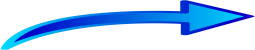 2Б63,33Б51,72В77,43В71,03А53,34А33,33Б51,74Б45,23В53,34В40,04А63,05А50,04Б37,95Б13,34В50,05В31,85А54,26А33,35Б39,16Б23,15В45,86В30,85Г50,06Г30,86А33,37А26,76Б13,37Б6,76В41,47В40,07А37,98А20,07Б22,28Б13,38А36,79А35,58Б10,79Б7,79А33,310А34,59Б46,410А34,510А43,811А48,0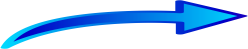 Предмет2019/2020 в %    2020/2021 в %2021/2022 в %2-4 классы2-4 классы2-4 классыРусский язык71,364,658,3Литературное чтение 92,491,590,2Родной язык84,484,575,2Литературное чтение на родном языке98,293,081,6Английский язык76,167,678,2Математика76,475,769,9Окружающий мир92,890,673,6Технология10010099,6Физическая культура97,692,894,6ИЗО10099,699,1Музыка 1001001005-9 классы5-9 классы5-9 классыРусский язык52,359,257,3Литература71,677,775,9Родной язык-83,279,7Родная литература-84,283,7Английский язык61,761,065,4Немецкий язык80,551,972,9Математика 5955,242,2Алгебра 38,141,726,6Геометрия 42,538,631,7Информатика  79,374,982,0Всеобщая история, История России44,14761,5Обществознание47,260,755,0География78,170,571,4Биология6052,882,2Физика52,658,651,5Химия58,465,132,4Физическая культура83,390,391,1ОБЖ77,990,590,4ИЗО95,783,689,6Технология9894,296,9Музыка 10010010010-11 классы10-11 классы10-11 классыРусский язык66,664,065,7Родной язык-78,194Литература68,470,373,3Английский язык71,976,986,1Математика45,640,143,8Информатика96,389,694,8История40,341,663,4Обществознание50,849,065,5Экономика 26,643,959,8География85,975,583,6Биология45,664,292,6Физика77,167,777,3Химия36,862,571,9Физическая культура 98,190,696,4ОБЖ10095,3100Астрономия10078,182,1Индивидуальный  проект-68,874,1Предмет/кол-во выполнявшихВыполнили на Выполнили на Выполнили на Выполнили на Качество в %Успеваемость в %Предмет/кол-во выполнявших«5»«4»«3»«2»Качество в %Успеваемость в %Биология  (21 чел.)2136-71,4100География  (19 чел.)3142-89,5100История (22 чел.)1129-59,1100Английский язык  (19 чел.)1117-63,2 100Физика (18 чел.)-214211, 188,9Химия  (21 чел.)1414223,890,5КоличествоКоличествоКоличествоПредметПонизили/%ПовысилиПодтвердили /%Физика 16/88,9-2/11,1Химия13/61,9-8/38,1Английский язык  10/52,6-9/47,4Биология11/52,4-10/47,6География6/31,6310/52,6История4/18,2216/72,7Класс/кол-во выполнявшихВыполнили на Выполнили на Выполнили на Выполнили на Качество в %Успеваемость в %Класс/кол-во выполнявших«5»«4»«3»«2»Качество в %Успеваемость в %5А (19 чел.)467252,689,55Б (27 чел.)1319414,885,16А (22 чел.)3510436,481,86В (24 чел.)2613333,387,56Г (21чел.)1510528,676,2КлассКоличествоКоличествоКоличествоКлассПонизилиПовысилиПодтвердили 5А8011/57,9%5Б3123/85,2%6А3316/72,7%6В5415/62,5%6Г10110/47,6%ГодВсего выпускниковКол-во учащихся, получивших аттестаты об  основном общем образованииКол-во учащихся, получивших аттестаты об основном общем образовании с отличием/%Кол-во учащихся, не получивших аттестаты об основном общем образовании (по состоянию на август) 2019/202065653 /4,6%-2020/20215542-/0132021/202258421/1,7% (Кузьмин)16Учебный год% учащихся, получивших аттестат в основной период% учащихся, получивших аттестат в учебном году2019/20201001002020/202176,494,42021/202272,4Предмет2020/20212021/2022русский язык02математика1316география-1обществознание-1информатика-4Годколичество участниковна «5»на «4»на «3»на «2»средняя оценкакачествов %успеваемостьв %2018/2019567202723,5748,2196,43 2020/20215451732-3,540,71002021/2022504232123,585496Годколичество участниковна «5»на «4»на «3»на «2»средняя оценкакачествов %успеваемостьв %2020/20211-1--41001002021/20224-4--4100100Годколичество участниковна «5»на «4»на «3»на «2»средняя оценкакачествов %успеваемостьв %2020/20211--1-301002021/20224--222,5050Годколичество участниковна «5»на «4»на «3»на «2»средняя оценкакачество в %успеваемость в %2018/2019582827212,8417,2463,79 2020/20215411030132,9820,475,92021/2022542929142,9820,474,1Кол-во уч., получивших 7-10 баллов, с оценкой «2»Кол-во уч., получивших 6б.Высший первичный балл/кол-во уч.Низший первичный балл/кол-во уч.3 5 25/11/2 Годколичество участниковна «5»на «4»на «3»на «2»средняя оценкакачество в %успеваемость в %2018/201920 -7853,135%75%2021/2022454211913,6255,697,8Годколичество участниковна «5»на «4»на «3»на «2»средняя оценкакачество в %успеваемость в %2018/201928-31962,8910,71%78,57%2021/202236-72543,0819,488,9Годколичество участниковна «5»на «4»на «3»на «2»средняя оценкакачество в %успеваемость в %2018/20192713181314,81%81,48% 2021/202213--1212,92092,3Годколичество участниковна «5»на «4»на «3»на «2»средняя оценкакачество в %успеваемость в %2018/20194-31-3,7575%100%2021/20224-13-3,2525100Годколичество участниковна «5»на «4»на «3»на «2»средняя оценкакачество в %успеваемость в %2018/201920-911-3,4545%100%2021/20222-11-3,550100ПредметКоличество участниковСредний баллКачество в %Успеваемость в %Русский язык503,585496Математика542,9820,474,1География453,6255,697,8Информатика363,0819,488,9Обществознание132,92092,3Физика43,2525100Биология23,550100Предмет/КлассКол-во
участниковСредний процент выполнения работыНе выполнило 50% заданий базового уровняНе выполнило 50% заданий базового уровняНе выполнило обязательный минимум (50% заданий базового и 10% заданий повышенного уровней)Не выполнило обязательный минимум (50% заданий базового и 10% заданий повышенного уровней)Предмет/КлассКол-во
участниковСредний процент выполнения работычел.%чел.%Русский язык5070,00510,0000,009А2670,51415,3800,009Б2469,4414,1700,00Математика5032,652754,002754,009А2638,591038,461038,469Б2426,211770,831770,83Физика437,78250,0000,009А244,44150,0000,009Б231,11150,0000,00Информатика3639,771336,11925,009А1742,72741,18529,419Б1937,12631,58421,05Биология254,44150,0000,009А254,44150,0000,00География4562,58613,3312,229А2165,59314,2914,769Б2459,95312,5000,00Обществознание1343,24430,7700,009А1043,24440,0000,00ГодВсего выпускниковКол-во учащихся, получивших аттестаты о среднем общем образованииКол-во учащихся, получивших аттестаты о среднем общем образовании с отличием/%Кол-во учащихся, не получивших аттестаты о среднем общем образовании в основной период2019/202027272/ 7,4%02020/202123211/4,3%2 (8,7%)2021/202225253/12% 0№п/пФ.Русский языкМатематикаХимияБиологияОбществознаниеАнглийский язык 1Букова 80570542Клименкова825543Степченко8557473Кол-во участников«5»«4»«3»«2»Качество знаний в %Успеваемость в %11---100100Кол-во участников«5»«4»«3»«2»Качество знаний в %Успеваемость в %1--100100Предмет (мин. б./ для поступления в вуз) Кол-во учащихсяСредний баллНе прошли мин. Максимальный баллМинимальный баллРусский язык 36/402462,42-8541Литература/32249,5-5742Математика (базовый уровень)203,8-53Профильная математика 27/39 547,416417Обществознание 42/44660,33-7642Информатика/4012712727Биология 36/424511973Химия 36/40275,5-7774Английский язык 22/40256,505954ГодКоличество участниковНе прошли пороговый мин. (24/36)мин балл по школемкс балл по школеСредний баллпо школеСредний балл погородуСредний балл покраю2019/202021-38966472,6271,322020/202117-348458,4172,1470,762021/202224-418562,4268,2465,97ГодКоличество участников53-5657 -71 б.>72 баллов2019/20202111152020/2021172352021/2022242105ГодКоличество участников«5»«4»«3»Средний баллпо школеКачество знаний в %Успеваемость в %2021/2022205693,855100Годколичество участниковНе прошли пороговый мин. (27)мин балл по школемкс балл по школеСредний баллпо школеСредний балл погородуСредний балл покраю2019/20201129744454,2952,472020/202152234532,656,4454,702021/202251176447,452,5151,47ГодКоличество участников27-4647 -64 б.>65 баллов2019/2020113422020/202153--2021/2022513-Годколичество участниковНе прошли пороговый мин. (32)мин балл по школемкс балл по школеСредний баллпо школеСредний балл погородуСредний балл покраю2020/20212-343735,564,9665,072021/20222-425749,555,0155,81ГодКоличество участников32-4950 -67 б.>68баллов2020/202122--2021/2022211-Годколичество участниковНе прошли пороговый мин. (36)мин балл по школемкс балл по школеСредний баллпо школеСредний балл погородуСредний балл покраю2021/20221127272760,1558,86Годколичество участниковНе прошли пороговый мин. (42)мин балл по школемкс балл по школеСредний баллпо школеСредний балл погородуСредний балл покраю2019/202013720614256,2554,442020/202186216839,2555,5654,932021/20226-427660,3358,4557,80ГодКоличество участников42-5455 -66 б.>67 баллов2019/20201342-2020/202181-12021/20226222Годколичество участниковНе прошли пороговый мин. (36)мин балл по школемкс балл по школеСредний баллпо школеСредний балл погородуСредний балл покраю2019/20204-40845753,0051,712020/202131306149,3351,7450,142021/2022419735149,5848,05ГодКоличество участников36-5455 -71 б.>72 баллов2019/202043-12020/20213-2-2021/2022421Годколичество участниковНе прошли пороговый мин. (36)мин балл по школемкс балл по школеСредний баллпо школеСредний балл погородуСредний балл покраю2019/20204112845257,054,922020/202132156433,3354,6652,92021/20222-747775,554,4150,94ГодКоличество участников32-4950 -67 б.>68 баллов2019/20204-212020/20213-1-2021/20222--2Годколичество участниковНе прошли пороговый мин. (20)мин балл по школемкс балл по школеСредний баллпо школеСредний балл погородуСредний балл покраю2019/20201--919175,1373,682020/202121194431,574,2372,722021/20222-545956,576,0874,54ГодКоличество участников32-4950 -67 б.68 баллов2019/20201--12020/20212---2021/20222-2-ПредметКоличество участниковКоличество участниковКоличество участниковСредний баллСредний баллСредний баллУспеваемость в %Успеваемость в %Успеваемость в %Предмет202020212022202020212022202020212022Русский язык2117246458,4162,42100100100Биология4345749,335110066,775Обществознание13864239, 2560,3346,225100Информатика--1--271001000Литература-22-35,549,5-100100Математика (пр.)11554432,647,481,86080Химия4325233,3375,57533,3100Английский язык1229131,556,510050100Предметсредний по краю средний по городу Русский язык1010Биология33Обществознание44Литература11Математика профильная32Химия22Годна базовом уровнена повышенном уровнене освоил2019/202072,2%25,2%2,5%2020/202185,5%9,6%4,8%2021/202294%6%0%Результаты итоговой оценки (вывод)Результаты итоговой оценки (вывод)Результаты итоговой оценки (вывод)Результаты итоговой оценки (вывод)Результаты итоговой оценки (вывод)Результаты итоговой оценки (вывод)Результаты итоговой оценки (вывод)Результаты итоговой оценки (вывод)Результаты итоговой оценки (вывод)Класс Количество выпускниковКоличество выполнявших работуосвоил ООП НОО на базовом уровнеосвоил ООП НОО на базовом уровнеосвоил ООП НОО на повышенном уровнеосвоил ООП НОО на повышенном уровнене освоил ООП НООне освоил ООП НООКласс Количество выпускниковКоличество выполнявших работуКоличество%Количество%Количество %4А26262492,3%27,6%00%4Б31312993,5%13,2%00%4В30302996,6%26,6%00%Итого 87878294,2%55,7%00%Метапредметные результатыМетапредметные результатыМетапредметные результатыМетапредметные результатыМетапредметные результатыМетапредметные результатыМетапредметные результатыГруппы метапредметных уменийПовышенный, высокий (V-VI)Повышенный, высокий (V-VI)Базовый (IV)Базовый (IV)Недостаточный, пониженный (I-III) Недостаточный, пониженный (I-III) Группы метапредметных уменийколичество%количество%количество%Умение учиться 2428576567Учебное сотрудничество273149561113Грамотность чтения информационных текстов38444049910Группы метапредметных уменийПовышенный, высокий (V-VI)Повышенный, высокий (V-VI)Базовый (IV)Базовый (IV)Недостаточный, пониженный (I-III)Недостаточный, пониженный (I-III)Группы метапредметных умений2020/20212021/20222020/20212021/20222020/20212021/2022Умение учиться 32,52862,6654,87Учебное сотрудничество34,93156,6568,413Грамотность чтения информационных текстов39,74455,4494,810КлассКол-во выполнявших учащихся НедостаточныйПониженныйБазовыйПовышенный5А19081105Б24613505В15031206А20031616Б20613106В20031616Г20110907А25213917Б26161367В23071608А25141738Б20214409А2067709Б1771000Итого29432/10,9%114/38,8%136/46,3%12/4,1%Год/уровень комплексных работ Кол-во выполнявших учащихсяНедостаточныйв %Пониженныйв %Базовыйв %Повышенныйв %2020/20212848,833,853,24,22021/202229410,938,846,34,1Направление функциональной грамотности (ФГ)Кол-во учащихся кл.–участников тренировочных работ по ФГКол-во учащихся кл.–участников тренировочных работ по ФГДоля учащихся, показавших соответствующий уровень сформированности ФГ по результатам тренировочных работ, %Доля учащихся, показавших соответствующий уровень сформированности ФГ по результатам тренировочных работ, %Доля учащихся, показавших соответствующий уровень сформированности ФГ по результатам тренировочных работ, %Доля учащихся, показавших соответствующий уровень сформированности ФГ по результатам тренировочных работ, %Доля учащихся, показавших соответствующий уровень сформированности ФГ по результатам тренировочных работ, %Доля учащихся, показавших соответствующий уровень сформированности ФГ по результатам тренировочных работ, %Доля учащихся, показавших соответствующий уровень сформированности ФГ по результатам тренировочных работ, %Доля учащихся, показавших соответствующий уровень сформированности ФГ по результатам тренировочных работ, %Доля учащихся, показавших соответствующий уровень сформированности ФГ по результатам тренировочных работ, %Доля учащихся, показавших соответствующий уровень сформированности ФГ по результатам тренировочных работ, %Направление функциональной грамотности (ФГ)Кол-во учащихся кл.–участников тренировочных работ по ФГКол-во учащихся кл.–участников тренировочных работ по ФГвыполнили менее 25% заданий выполнили менее 25% заданий выполнили от 26% до 40% заданий выполнили от 26% до 40% заданий выполнили от 41% до 55% заданий выполнили от 41% до 55% заданий выполнили от 56% до 69% заданий выполнили от 56% до 69% заданий выполнили более 70% заданий выполнили более 70% заданий дек.апрдек.апрдек.апрдек.апрдек.апрдек.апрЧитательская грамотность7А-18245062,522,216,722,216,75,6--4,2Математическая грамотность6В -187В -13202827,753,84514,338,830,8407,111,17,71514,322,2--7,1-7,7-57,1Естественнонаучная грамотность8А-26285014,815,429,67,7377,718,519,2-Финансовая грамотность9Б- 1821-4,8--5,6-5,69,588,985,7Креативное мышление8Б- 21219,59,528,628,642,947,619,014,3--Глобальные компетенции10А-189Б-151555,6405,653.316,76,722,2---ГодВсего педагогических работников, в т.ч. членов администрацииВсего совместителейОбразование (без администрации)Образование (без администрации)Образование (без администрации)ГодВсего педагогических работников, в т.ч. членов администрацииВсего совместителейВысшее Среднее специальное Среднее2019/202047141 (87,2%)512020/202146239 (92,9%)212021/202246139 (92,9%)3-ГодВсего аттестовано педагогических работниковПервая ВысшаяНа соответствие (администрация)2019/202010 (24,4%)5522020/202113 (30,9%) (1 чел. по 2 должностям)8412021/20229 (21,4%) (1 чел. по 2 должностям)45-КатегорияIV квартал 2021г.I квартал 2022г.II квартал 2022гIII квартал 2022гвысшаяКорниенко Ю.А.Каргина О.Н.Вайц Р.Н.Комарова Е.А.высшаяХлапцева Н.И.перваяБондарь Т.Д.Вайц Р.Н.Ерина  Л.А.перваяСтолбова Л.Р.ГодПервая категорияПервая категорияВысшая категорияВысшая категорияБез категорииБез категорииГодучителяпедработникиучителяпедработникиучителяпедработники2019/2020192131412020/20212111415-2021/202217215152Место обучения2019/20202020/20212021/2022АИРО14913+25Дистанционно20-2ФГАОУ ДПО «Академия Минпросвещения России»--2Другое5Итого291417+25ГодГрамота администрации Индустриального районаБлагодарность администрации Индустриального районаБлагодарственное письмо администрации городаГрамота администрациигорода Знак «За вклад в развитие» 2019/2020122020/202141112021/20223111№п/пМО Тема работыРуководитель1МО учителей начальных классовПовышение эффективности и качества образования в начальной школе в  условиях реализации ФГОС нового поколения Комарова Е.А.2МО учителей точных наукСовершенствование качества образования через освоение компетентностного подхода в обучении, воспитании, развитии учащихсяКорниенко  Ю.А.3МО учителей гуманитарного цикла Инновационная деятельность  учителя  в условиях  ФГОС в основной школеШатских Е.А.4МО учителей  общественно - естественного циклаСовременный урок – творческая мастерская учителяПремина И.А.5МО учителей физической культуры, ОБЖ, технологииСовершенствование качества образования, обновление содержания и педагогических технологий в условиях реализации ФГОС Липовцева Т.В.Тема заседаний МОМО учителей начальных классов1.Использование информационных технологий в начальных классах  как одно из условий повышения качества образования 2.Формирование самоконтроля и самооценки у школьников в условиях обновления содержания образования3.Результаты деятельности педагогического коллектива начальной школы по совершенствованию образовательного процесса МО учителей точных наук1.Внедрение информационно-коммуникационных технологий в образовательный процесс в целях повышения качества обучения2.Формирование ключевых компетентностей учащихся на уроках математики как условие развития личности и её социальной адаптации 3.Обновленный  ФГОС 4.Итоги работы МО в 2021/2022 учебном году МО учителей гуманитарного цикла1.Формы современного урока2.Формирование универсальных учебных действий на уроках». Планирование необходимой работы для исправления пробелов. Подведение итогов участия учащихся школы в районных олимпиадах по  гуманитарным циклам и дистанционных олимпиадах, конкурсах первого полугодия.3.Организация эффективности обучения». Анализ новых программ. Состояние подготовки к ЕГЭ и ОГЭ по предметам ГЦ4.Итоговая аттестация учащихся». Подведение итогов года. Задачи на 2022-2023 учебный годМО учителей  общественно - естественного цикла1.Формирование универсальных учебных действий на уроках». Планирование необходимой работы для исправления пробелов. Подведение итогов участия учащихся школы в районных олимпиадах и дистанционных олимпиадах, конкурсах первого полугодия 2.Организация эффективности обучения. Состояние подготовки к ЕГЭ и ОГЭ3.Итоговая аттестация учащихся. Подведение итогов года Проектирование рабочих программ в соответствии с требованиями ФГОСМО учителей физической культуры, ОБЖ, технологии1.Цели и задачи МО на учебный год. Как организовать дистанционное обучение по предметам: «Физическая культура», «ОБЖ», «Технология»2.Мотивация к занятиям физической культурой. Мониторинг уровня физической подготовленности учащихся по программе «Президентские состязания»3.Внедрение оптимальных условий для развития способностей одаренных детей. Развитие самосознания у школьников в учебно-воспитательном процессе4.Внедрение информационно-коммуникационных технологий на уроках физической культуры через использование электронных презентаций и компьютерных тестов5.Внеурочная деятельность в системе ФГОС:  создание условий  для саморазвития и самореализации личности учащихся через совместную деятельность ОУ и семьи№п/пУровень Ф.И.О.Название1Всероссийский (Инфоурок.ру)Снигирева М.Б.Методические разработки по темам: «Развитие функциональной грамотности у младших школьников на уроках русского языка»,«Формирование культуры речи младших школьников на основе текста как литературного образца»,«Проблемы внедрения инклюзивного образования в школах России»,«Здоровьесберегающие технологии на уроках в начальной школе»  2.Всероссийский (Инфоурок.ру)Бондарь Т.Д.Презентация для педагогов «Буллинг и моббинг» «Технология наставничества»3.Всероссийский (Инфоурок.ру)Вайц Р.Н.Рабочая программа по ОБЖ 9 класс4.Всероссийский (Инфоурок.ру) Вайц Р.Н.Рабочая программа по ОБЖ 10 -11 класс 5.Всероссийский (Инфоурок.ру)Рабочая программа по физической культуре 1 класс для детей с умственной отсталостьюРабочая программа по физической культуре 2 класс6.Всероссийский (Инфоурок.ру)Корниенко Ю.А. Урок и презентация по математике на тему «Уравнение»7.Всероссийский(Инфоурок.ру) Хлапцева Н.И.Слитное и раздельное написание не с причастиями (7 класс) 8.Всероссийский(Инфоурок.ру)Хлапцева Н.И.Однородные члены предложения (5 класс)9.Всероссийский (Мультиурок.ру)Снигирева М.Б.«Методические аспекты обучения детей с ОВЗ» 10.Всероссийский (Мультиурок.ру)Бондарь Т.Д.«Рекомендации классному руководителю при работе с семьей «трудных» детей»  «Рекомендации по работе с детьми «группы риска»  11.Международный образовательно-просветительский портал «ФГОС онлайн»Авдокушина О.А., Диплом 1Методические разработки педагогов Уровень Название сборникаФ.И.О./ Название статьиВсероссийский Публикация в сборнике «Эффективные формы, методы, приемы обучения и воспитания: проблемы, поиск, опыт, перспективы» на сайте vpo-doverie. ruВайц Р.Н./Интеграция основного и дополнительного образования в школе предмета ОБЖ в условиях реализации ФГОСВсероссийскийСайт infourok.ruКаргина О.Н./Формирование логической грамотности на уроках математикиВсероссийскийСетевое издание «Педжурнал»Корниенко Ю.А.Духовно- нравственное воспитание девочек в современных условиях жизни на примере мариинского классаМеждународныйПубликация статьи на сайте infourok.ruКаргина О.Н./Методические рекомендации по выполнению внеклассной самостоятельной работы по учебной дисциплине "Математика"Международный«Учебно-методический материал издания Международного образовательно-просветительского портала «ФГОС онлайн»Авдокушина О.А./ Игровые технологии на уроках музыки в начальной школе№п/пУровень Ф.И.О.Название1.Всероссийская НПКБондарь Т.Д.Педагогика и психология в контексте современных исследований проблем развития личности подростков2.XXI открытая педагогическая научно-практическая конференция «Опыт формирования функциональной грамотности обучающихся в условиях современной школы» на базе МБОУ «Гимназия №123»Комарова Е.А. Формирование читательской грамотности учащихся начальной школы 3.XXI открытая педагогическая научно-практическая конференция «Опыт формирования функциональной грамотности обучающихся в условиях современной школы» на базе МБОУ «Гимназия №123»Киркицкайте А.Н.Формирование креативного мышления учащихся на уроках физики4.XXI открытая педагогическая научно-практическая конференция «Опыт формирования функциональной грамотности обучающихся в условиях современной школы» на базе МБОУ «Гимназия №123»Снигирева М.Б. Развитие функциональной грамотности младших школьников на уроках литературного чтения 5.VIII муниципальная научно-практическая конференция«Реализация  федеральных государственных образовательных стандартов» (из опыта работы образовательных организаций г. Барнаула)МБОУ «Лицей №101»Ерина Л.А.Использование информационно - коммуникационных   технологий в работе учителя-логопеда  с детьми с ОВЗ 6.VIII муниципальная научно-практическая конференция«Реализация  федеральных государственных образовательных стандартов» (из опыта работы образовательных организаций г. Барнаула)МБОУ «Лицей №101»Литвинова О.С.Проектная деятельность учащихся как способ формирования ключевых компетенций на уроках технологии7.VIII муниципальная научно-практическая конференция«Реализация  федеральных государственных образовательных стандартов» (из опыта работы образовательных организаций г. Барнаула)МБОУ «Лицей №101»Лопарева А.А.Создание условий для формирования проектной деятельности обучающихся 8.Всероссийская педагогическая конференция имени В.А. Сухомлинского «Общее среднее образование»Липовцева Т.В.Особенности урочных и внеурочных форм занятий физическими упражнениями9Международная онлайн - конференция на портале «Солнечный свет»Вайц Р.Н.Обеспечение безопасности населения в чрезвычайных ситуациях и во время стихийных бедствийУровень 2019/20202020/20212021/2022Международный 33Всероссийский -44Краевой. Гимназия №123 263Городской. Лицей №1018-3Итого 131013Год Уровень Название Ф.И.О./Результат2021ВсероссийскийВсероссийский педагогический конкурс «Моя лучшая методическая разработка»Диплом 1 степени2021ВсероссийскийФГОС класс. Блиц-олимпиада «Методика и технология обучения математике»Каргина О.Н./Диплом победителя2021ВсероссийскийФГОС класс. Блиц-олимпиада «Решение занимательных задач по математике»Каргина О.Н./Диплом лауреата2021ВсероссийскийМетодическая копилкаКаргина О.Н./Диплом за 1 место2021ВсероссийскийВсероссийское тестирование «Использование информационно-коммуникационных технологий в педагогической деятельности»Каргина О.Н./Диплом  победителя 2021Всероссийский Лучшая методическая разработка с использованием современных образовательных технологий и методикКорниенко Ю.А./ДипломI место2021ВсероссийскийКонкурс «Педагогические таланты России»Хлапцева Н.И./Диплом  за 1 место, 2 место 2022Городской «Мирное небо»Пушкина О.В./ участие2022Всероссийский Конкурс презентаций  «Новое поколение»  Шатских Е.А../2 место  2022Всероссийский«Педагогика XXI века: опыт, достижения, методика»Мальцева О.В./Победитель (1 место).Победитель (1 место)  2022Всероссийский«Педагогика XXI века: опыт, достижения, методика»Мальцева О.В.2022ВсероссийскийКонкурс «Гражданско – патриотическое воспитание в рамках новых ФГОС»Вайц Р.Н/ Диплом за 1 место2022МеждународныйКонкурс «Основы медицинских знаний и здорового образа жизни»Вайц Р.Н/ Диплом за 1 место2022МеждународныйКонкурс «Правила пожарной безопасности в образовательных учреждениях»Вайц Р.Н/ Диплом за 1 местоУровень 2019/20202019/20202020/20212020/20212020/20212020/2021Кол-во участниковКол-во призовых местКол-во участниковКол-во призовых местКол-во участниковКол-во призовых местМеждународный 12322Всероссийский 84--1212Краевой--Городской311-Итого 94541414Период2019/20202020/20212021/2022На протяжении года996Н конец года862 № п/пПредмет Количество участниковКоличество участниковКоличество участников № п/пПредмет 2019202020211.Физика 124182.Математика 4263473.Биология 3618264.География 822145.Обществознание 1223296.Право -137.История 2524198.Экономика --89.Русский язык 47607310.Литература27283311.Английский язык 26393012.Немецкий язык-6-13.Информатика -212/114.Экология --115.Химия 164616.ОБЖ 492717.МХК/искусство10102818.Астрономия-1-19.Технология3111620.Физическая культура171432Всего287339422ПредметПриглашеноУчаствовалоРезультаты//самый высокий баллОБЖ1111А Казарин  - призёр (60.)Математика558А Якуненко (7)МХК538А Якуненко (75)Экономика118А Маршалов (15)Обществознание328А Маршалов (56)История448А Маршалов (26)Русский язык9511А Волкова (31)Литература3111А Соколова (39)Технология447А Баранова (13,5)Итого35262019/20202019/20202020/20212020/20212021/20222021/2022Кол-во участников  Кол-во призовых местКол-во участников  Кол-во призовых местКол-во участников  Кол-во призовых мест181131261Название Ф.И.О..учителяРезультатVII городская научно-практическая конференцияЮнис И.Ю.2 местоОткрытая научно-практическая конференция «Наука и практика: от идеи до внедрения»Юнис И.Ю.3 местоВсероссийский очный форум «Гостеприимный Кавказ» г.НальчикЛопарева А.А.3 победителяНазвание Ф.И.О. учителяРезультатРайонный конкурс чтецов «В сердце ты у каждого, Победа»Шатских Е.А.1 место Городской конкурс по технологии профессионального мастерстваЛитвинова О.С.1 место 2 местоГородская олимпиада по английскому языку в  АлтГПУЮнис И.Ю.участие (1 ч)Муниципальный конкурс чтецов «Тема дружбы и доброты»Останина В.Е.3 местоКонкурс  «Живая классика»  (городской этап)Шатских Е.А.1 местоКонкурс  чтецов и исполнителей песен на стихи Р. Рождественского в рамках литературного фестиваля «Все начинается с любви»Ермошенко И.С.Шатских Е.А.участие (1 ч) 1 место (2ч.) участие (1 ч) «Город  читает Пушкина»  (городской этап)Шатских Е.А.Ермошенко И.С.1 место, участие (5 ч)участие (1 ч)Шукшинский фестиваль «Калина красная»Хлапцева Н.И.Шатских Е.А.3 место (4ч.)1 место2 место (5ч.)«Город  читает Пушкина»  (краевой этап)Шатских Е.А.участие (1 ч)Конкурс  «Живая классика»  (краевой этап)Шатских Е.А.2 местоКраевой конкурс «Химик-эрудит»Лопарева А.А.Победитель, 3 местоОбразовательный марафон «Остров Сокровищ»на Учи.руКиржаева А.Г.Грамота (19 ч.)Всероссийская зимняя олимпиада по русскому языкуМальцева О.В.13 победителейВсероссийский конкурс по русскому языку «Матрешка»Комарова Е.А.Диплом победителяВсероссийская онлайн-олимпиада по математике для 1-11 классов на Учи.руКорниенко Ю.А.Киржаева А.Г.Каргина О.Н.2 диплома победителей3 похвальныхграмоты,сертификат участника (2)Всероссийская онлайн-олимпиада по функциональной грамотности и предпринимательству для 1-9 классов(на Учи.ру)Каргина О.Н. Киржаева А.Г., Корниенко Ю.А.Похвальная грамота1 место,сертификат участника (2)  Всероссийская олимпиада «Увлекательная химия»Лопарева А.А.ПобедительПризер (2 место)Призер (3 место) Всероссийская олимпиада «Химия и мы» Лопарева А.А.Призер (2 место)Победитель Всероссийская олимпиада «Химия вокруг нас» Лопарева А.А.ПобедительПризер (3 место)Всероссийская викторина «Гостеприимный Кавказ»   Лопарева А.А.4 диплома 1 степени  Всероссийский конкурс чтецов "Мультяшкино"  Хлапцева Н.И.3 место1 местоВсероссийский фестиваль для детей с ограниченными возможностями здоровья «Ступеньки роста»,  конкурс чтецов «Праздничный хоровод»Шатских Е.А.1 местоВсероссийская олимпиада по математике центра «Айда»Каргина О.Н.Диплом победителя 1 степени (2 чел.)II степени Всероссийский конкурс по алгебре «Арифметическая прогрессия»Каргина О.Н.Диплом победителяВсероссийская интернет – олимпиада «Солнечный свет» «по математикеКаргина О.Н.Диплом победителя (2 чел.)Международный конкурс-игра по физической культуре «Орленок» Липовцева Т.В.5 лауреатовФинальный (очный) тур международной олимпиады «Сила разума», учебный предмет «Русский язык»Бондарь Т.Д.Победитель (2 место) Финальный (очный) тур международной олимпиады «Сила разума», учебный предмет «Математика»Бондарь Т.Д.Победитель (1 место) Международный конкурс по английскому языку «London-22»Юнис И.Ю.1 местоМеждународный конкурс "Старт"    Хлапцева Н.И.Ильина А.Ю.Шатских Е.А.участие (5 ч 8)2 место 3 место 2 место (2 ч)3 место (2 ч)Международный конкурс чтецов «Мой Пушкин»Шатских Е.А.1 место2 место участие (2 ч)Международный конкурс «Звездная страна»  Шатских Е.А.1 место (2ч.)2 место (2ч.) Международный конкурс чтецов «Новое поколение»  Шатских Е.А.1 место2 местоМеждународная дистанционная олимпиада на ИнфоурокеИльина С.А.1 место3 местоМеждународный олимпиада «Великая победа»Шатских Е.А.105 1 место (6ч.) Учебный годКоличествоКоличествоКоличествоКоличествоКоличествоКоличествоКоличествоКоличествоУчебный годОбщий фонд библиотекихудожественной литературыучебниковучащихся - читателейпедагогических работниковкниговыдачивыданных CD дисковЧисло посещений библиотеки читателями2019/202022259887013389598501430714450602020/202123461889014571641      551500420857002021/20222443488921554273047156091956024Год Общий фондУчебники в экз.Обеспеченность учебникамиХудожественная литератураПериодические издания 2019/20202252513648978877112020/2021234611457197%8890102021/2022244341554297%88925ГодБюджетВсего2019/2020871488, 00871488, 002020/2021500000,00500000,002021/2022750000750000Год Читаемость Посещаемость Обращаемость основного фондаКнигообеспеченность 2019/2020228,271,6112,72020/ 202121,58,21,6812,72021/202221,48,251,7512,2 Учебный годКоличествоКоличествоУчебный годмероприятийзапросов-справок2019/2020168442020/2021178122021|202221823Ф.И.О писателя-юбиляра Выставки МероприятияАгата Кристи«Первая дама детективной литературы»Христофор Колумб«Адмирал океанов»Игра-путешествиеДостоевский Ф.М.«Писатель, потрясающий душу»Выставка-советНекрасов Н.А.«Я лиру посвятил народу своему» ДиспутМилн А.А.«Добрый сказочник Алан Милн и все, все, все…»Распутин В.Г. «С любовью к России»Осеева В.А.«Волшебное слово В.Осеевой»Петр I«Великие имена России – Петр IЭкскурсия по библиотекеБиблиотечные урокиИнформационный часАкция«Библиотека, или город твоих друзей»«Первое посещение библиотеки» «Газеты и журналы для детей» «Правила обращения с книгой» «Как создавалась книга»«Я – ребенок! Я имею право» «Синичкин день» «Тайны воды» «Память о Сталинграде в наших сердцах» «Первые в космосе» «Ратные подвиги наших земляков»«Я белого журавлика сложу»Показатель 2019/20202020/20212021/2022Общая численность учащихся780765798 Количество учащихся, состоящих на учёте (СОП, ПДН)1582Количество учащихся, состоящих на ВШУ115Количество семей689707695Малоимущие семьи5783106Многодетные семьи4462103Неполные семьи101122189Количество опекаемых учащихся151510Количество инвалидов675 Показатель2020/20212021/2022Количество учащихся, состоящих на учете в ОДН 51Количество семей, состоящих на учете в ОДН42Количество учащихся, состоящих на учете в КДНиЗП31Количество семей, состоящих на учете в КДНиЗП65Количество семей и несовершеннолетних, состоящих на учете в КДНиЗП22Кол-во преступлений01Кол-во правонарушений32Кол-во учащихся, состоящих на учете за употребление ПАВ10Кол-во учащихся, склонных к бродяжничеству11Кол-во учащихся, склонных к суициду01Кол-во учащихся, входящих в «группу риска»46 66 Учебный годКоличество наКоличество наКоличество наКоличество наКоличество наУчебный годМежведомственном учётеМежведомственном учётеВедомственном учётеВедомственном учётеВУУ учетеУчебный годучащиесясемьиучащиесясемьиучащиеся2020/2021365412021/202215125№п/пНаименование Количество1Компьютеры всего, из них:66ноутбуки30в кабинете информатики14в административных помещениях8в библиотеке1АРМ142Компьютеры, подключенные к сети Интернет663Компьютеры, входящие в локальную сеть664Мультимедийные проекторы315Интерактивные доски86Принтеры127МФУ228Сканеры011Цифровые фотоаппараты112Цифровые видеокамеры113Цифровые микроскопы114Телевизор215Документ-камера1КлассыНачало занятий  Продолжительность урокаПродолжительность недели 18.30сентябрь-декабрь 35 мин.январь-май – 40 мин. 5 дней2-68.3040 минут5 дней7-118.3040 минут6 днейДата проведенияОсновные вопросыОтветственныйОтветственныйВыходОтметка о выполненииIII.2.1. Педагогические  советыIII.2.1. Педагогические  советыIII.2.1. Педагогические  советыIII.2.1. Педагогические  советыIII.2.1. Педагогические  советыIII.2.1. Педагогические  советыАвгустИтоги работы ОУ за 2022/2023 учебный год. Основные направления работы на новый учебный годДиректорДиректорПриказыНоябрьСовершенствование компетенций учителя в процессе перехода на обновленные ФГОС ЗУВРЗУВРПриказы, рекомендации Декабрь Комплексная безопасность учащихся в ОУ ЗУВРЗУВРПриказы. Февраль Роль классного руководителя в воспитательной работе школы в условиях обновленных ФГОСЧертенкова О.А.Чертенкова О.А.Рекомендации Апрель 1.Итоги самообследования за 2022 годДиректорДиректорПриказыРекомендации МайО допуске учащихся 9, 11 классов школы к ГИА. О переводе учащихся 1 классов в следующий классДиректорДиректорПриказыМайО переводе учащихся 2-8 классов в следующий классДиректорДиректорПриказИюньО переводе учащихся 10 класса в следующий классДиректорДиректорПриказИюньОб итоговой аттестации учащихся основной общей школыЗУВРЗУВРПриказыИюньОб итоговой аттестации учащихся средней общей школыЗУВРЗУВРПриказыАвгустИтоги работы предыдущего года. План работы на новый учебный годДиректорДиректорПриказыIII.2.2. Малые педагогические советыIII.2.2. Малые педагогические советыIII.2.2. Малые педагогические советыIII.2.2. Малые педагогические советыIII.2.2. Малые педагогические советыIII.2.2. Малые педагогические советыСентябрьАнализ результатов ГИА - 2022.   Основные направления работы   ОУ при  подготовке учащихся к ГИА - 2023ЗУВРЗУВРМП, февральОктябрьСоздание условий для адаптации учащихся 10  классов на новом уровне образованияЗУВРЗУВРРекомендации, приказыНоябрь Создание условий для адаптации учащихся 5 классов на новом уровне образованияЗУВРЗУВРРекомендации, приказыФевральО подготовке к государственной итоговой аттестации учащихся 9, 11 классовЗУВРЗУВРРекомендации, приказыIII.2.3. Совещания при директореIII.2.3. Совещания при директореIII.2.3. Совещания при директореIII.2.3. Совещания при директореIII.2.3. Совещания при директореIII.2.3. Совещания при директореАвгуст1.Об организации работы в рамках операции «Соберём детей в школу".2.О подготовке к проведению педсовета «Основные направления работы на новый учебный год».3.Организация нового учебного года: обеспеченность учебниками, организация питания учащихся, проведение линейки «День знаний» Чертенкова О.А.ЗУВРВолынкина О.П.Чертенкова О.А.Чертенкова О.А.ЗУВРВолынкина О.П.Чертенкова О.А.СправкаПедсовет, августПриказыСентябрь1.Итоги летнего отдыха и занятости учащихся школьников.2.Организация работы кружков, секций в школе, анализ организации питания учащихся.3.Выполнение ФЗ  «Об образовании в РФ»:  распределение выпускников 9 и 11 классов.4.Об организации профилактической работы безнадзорности и правонарушений несовершеннолетними. Об организации работы с опекаемыми. 5.О ведении журналов6.Организация противопожарного и антитеррористического режима в 7.Организация платных образовательных услуг 8.Выполнение распоряжения правительства Алтайского края от 30.12.2021 №413-р о работе ОУ на портале ГОСВЕБЧертенкова О.А.Чертенкова О.А.ЗУВРЧертенкова О.А.Федькович Д.Ю.Литвинова О.С.ЗУВРБалаганский В.В.ЗУВР Миленко А.В.Чертенкова О.А.Чертенкова О.А.ЗУВРЧертенкова О.А.Федькович Д.Ю.Литвинова О.С.ЗУВРБалаганский В.В.ЗУВР Миленко А.В.СправкаПриказыСправкаСправкаПлан работы Справка  Справка Приказ СправкаПриказСправка Октябрь1.Итоги месячника по ПДД. О работе кружков и секций. 2.О подготовке к аттестации педагогических работников в IV квартале.3.О подготовке учащихся 9, 11 классов к государственной итоговой аттестации. 4.Подготовка к педсовету «Совершенствование компетенций учителя в процессе перехода на обновленные ФГОС».5.О результатах участия учащихся в школьном этапе ВсОШ Чертенкова О.А.ЗУВРУчителя-предметникиЗУВРЗУВР Чертенкова О.А.ЗУВРУчителя-предметникиЗУВРЗУВР Справка,  приказСправка Отчёты ПриказСправка Ноябрь1.Итоги I четверти. Выполнение программы по предметам. Корректировка плана работы на II четверть. 2.Работа учителей в системе «Сетевой край. Сетевой город» 3. О работе классных руководителей с претендентами на медаль, на аттестат особого образца. 4.Подготовка к педсовету «Комплексная безопасность учащихся в ОУ»ЗУВРЗУВРКлассные руководители 9, 11 классовЗУВРЗУВРЗУВРКлассные руководители 9, 11 классовЗУВРСправка, приказ СправкаСправка План проведенияДекабрь1.О подготовке спортивно - оздоровительных сооружений к зиме.2.Об организации  проведения каникул. Соблюдение техники безопасности во время каникул. 3.Результаты работы Совета профилактики.4.Контроль за организацией индивидуального обучения на дому.5.Выполнение плана курсовой подготовки педагогических работников 6. О результатах участия в муниципальном этапе ВсОШ.7. Об адаптации учащихся 1 классов к обучению в школе Чертенкова О.А.Чертенкова О.А.Социальный педагог ЗУВРЗУВРЗУВРЗУВР  Чертенкова О.А.Чертенкова О.А.Социальный педагог ЗУВРЗУВРЗУВРЗУВР  СправкаПриказ СправкаСправкаСправкаСправкаСправка Приказ Справка Январь1.Итоги II четверти. Корректировка плана работы на III четверть. Выполнение программы по предметам.2.Итоги проверки школьной документации.3. Об организации контроля за выполнением функциональных обязанностей классного руководителя.4.О выполнении  перспективного плана аттестации и повышения квалификациипедагогических работников5.О состоянии работы по оказанию платных образовательных услуг (реализация программ, предметных курсов)  6.Подготовка к педсовету «Роль классного руководителя в воспитательной работе школы в условиях обновленных ФГОС»ЗУВРЗУВРЧертенкова О.А. ЗУВРЗУВРЧертенкова О.А.ЗУВРЗУВРЧертенкова О.А. ЗУВРЗУВРЧертенкова О.А.Справка, приказ Справка, приказ Справка Справка.Корректировка плана СправкаПлан проведенияФевраль1.О проекте учебного плана. О предварительной комплектации классов.2.О работе сайта школы 3.Организация летней занятости учащихся 4.Итоги месячника патриотического воспитания. 5.Организация спортивно-массовой и оздоровительной работы в школе.6. О подготовке 9, 11 классов к государственной итоговой аттестации7. О результатах поверки состояния преподавания предметов на углубленном уровне ЗУВРЗУВР Чертенкова О.А.Чертенкова О.А.Липовцева Т.В.ЗУВРЗУВР ЗУВРЗУВР Чертенкова О.А.Чертенкова О.А.Липовцева Т.В.ЗУВРЗУВР ПриказСправкаСправка СправкаАнализ работыСправка СправкаМарт1. О работе классных руководителей и учителей-предметников с учащимися, имеющими 1-2 «3».2.Об организации проведения каникул.3.Подготовка к педсовету «Итоги самообследования за 2022 год». 4.О подготовке документации на ТПМПК учащихся, не усвоивших программу обучения ЗУВРЧертенкова О.А.ЗУВРЗУВР ЗУВРЧертенкова О.А.ЗУВРЗУВР Справка СправкаПлан проведенияСправка Апрель  1.Итоги III четверти. Корректировка плана работы на IV четверть. Выполнение программы по предметам. Итоги проверки школьной документации.2.О работе библиотеки.3.О работе МО по подготовке учащихся 9, 11 классов к государственной итоговой аттестации 4.Состояние работы с детьми, находящимися в трудной жизненной ситуации.5.Об оформление пакета документов на выпускников 11-х классов из многодетных семей, получивших аттестат     с отличиемЗУВР Волынкина О.П.Руководители МО Чертенкова О.А.ЗУВРЗУВР Волынкина О.П.Руководители МО Чертенкова О.А.ЗУВРСправка, приказАнализработы Анализ работы СправкаПакет документовМай1.Работаа классных руководителей по организации летнего отдыха и занятости учащихся школьников2.Анализ работы руководителей МО, учителя - логопеда, педагога - психолога,  социального педагога, ответственного за работу с опекаемыми за годКлассные руководителиРуководители МО,социальный педагог, учителя - логопеда, педагога - психологаКлассные руководителиРуководители МО,социальный педагог, учителя - логопеда, педагога - психологаОтчёты АнализработыИюнь1.Итоги года. Выполнение плана работы за год ЗУВР, Чертенкова О.А. ЗУВР, Чертенкова О.А. Педсовет, августIII 2.4. Планерные совещанияАвгуст 1.Особенности организации учебного процесса в 2022 году.2.О предупреждении детского травматизма в учебное время. Алгоритм действий при травматизме в школе ДиректорЗУВРДиректорЗУВРПриказПриказСентябрь1.Ведение журналов в соответствии с регламентом.2.Проведение ВПР. 3. Организация участия учащихся в олимпиадах,  конкурсах, соревнованияхЗУВРЗУВРЧертенкова О.А.ЗУВРЗУВРЧертенкова О.А.Регламент работыОктябрь 1.Организация инклюзивного образования  в школе.2.Особенности работы ППк.3.Организация каникулЗУВРЗУВРЧертенкова О.А.ЗУВРЗУВРЧертенкова О.А.Ноябрь1.Анализ результатов работы за четверть.2.Анализ участия учащихся в ВсОШЗУВР ЗУВР ДекабрьРабота с детьми группы рискаЧертенкова О.А.Чертенкова О.А.Январь 1.Анализ результатов работы за четверть.2.Организация декады «Наука. Спорт. Творчество»ЗУВРЧертенкова О.А.ЗУВРЧертенкова О.А.Февраль Организация летнего отдыха учащихсяЧертенкова О.А.Чертенкова О.А.МартСостояние профилактической работыЧертенкова О.А.Чертенкова О.А.АпрельАнализ результатов работы за четвертьЗУВР ЗУВР МайРабота летнего лагеря, профильных сменЧертенкова О.А.Чертенкова О.А.III.2.5.Совещания при заместителе директора по УВРIII.2.5.Совещания при заместителе директора по УВРIII.2.5.Совещания при заместителе директора по УВРIII.2.5.Совещания при заместителе директора по УВРIII.2.5.Совещания при заместителе директора по УВРIII.2.5.Совещания при заместителе директора по УВРСентябрь1.Организация индивидуального обучения учащихся на дому. 3.О соблюдении единых требований к оформлению и ведению документации: журналов, дневников, тетрадей.4.Состояние оформления личных дел учащихся, журналов. 5.О работе в системе «Сетевой город»ЗУВРЗУВРПриказЛист ознакомленияСправкаПриказСентябрьПодготовка к предоставлению платных образовательных услугЗУВРЗУВРПротоколСентябрьОрганизация учащихся для участия в школьном этапе Всероссийской олимпиады школьниковЗУВРЗУВРОктябрьКачество подготовки учащихся к  ВПР  ЗУВРЗУВРПротокол НоябрьПедагогические условия обеспечения качества итоговой аттестации ЗУВРЗУВРПротоколДекабрь Система работы по ликвидации пробелов в знаниях учащихся ЗУВРЗУВРПротокол ЯнварьСоблюдение единых требований к оформлению и ведению документации: журналов, дневников, тетрадей ЗУВРЗУВРПротоколФевральПодготовка к проведению комплексных работ в 2-9 классах. Подготовка учащихся 4-11  классов к ВПР ЗУВРЗУВРПротоколМартАнализ текущей успеваемости учащихся 9-х классовЗУВРЗУВРПротоколАпрель Проведение ВПР в  4- 11 классах ЗУВР ЗУВР ПротоколМайОбеспечение сопровождения учащихся при проведении ГИАЗУВРЗУВРПриказIII 2.6.Совещания при заместителе директора по ВРIII 2.6.Совещания при заместителе директора по ВРIII 2.6.Совещания при заместителе директора по ВРIII 2.6.Совещания при заместителе директора по ВРIII 2.6.Совещания при заместителе директора по ВРIII 2.6.Совещания при заместителе директора по ВРСентябрь1.Система работы классного руководителя по   профилактике правонарушений и преступлений. Занятость учащихся, состоящих на учёте ПДН, ВШК, СОП во внеурочное время.2.Организация работы в ГКП «Кадет», «Мариинский класс».3.Организация питания.4.Об организации мероприятий, направленных на профилактику дорожно – транспортного травматизма.5.Подготовка и проведение Дня учителя и Дня пожилых людейЧертенкова О.А.Чертенкова О.А.Протокол.ПриказОктябрь1.Анализ планов воспитательной работы классных руководителей, рабочих программ кружков и секций.2.Организация работы кружков и секций. Занятость обучающихся в кружках и секциях.3.Роль и  место учителя,  классного руководителя  в воспитании толерантных отношений среди учащихся.4.Система работы классных руководителей с дневниками.5.Об организации дежурства по школе.6.Об организации осенних каникул. Индивидуальные планы учащихся, состоящих на различных видах учетаЧертенкова О.А.Чертенкова О.А.Протокол.ПриказНоябрь1.Мониторинг посещаемости учащимися кружков, спортивных секций.2.Организация работы по профилактике наркомании, курения, алкоголизма. Состояние документации.3.Об организации работы с учащимися, состоящими на межведомственном учете, в ПДН, внутришкольном учете, учете СОП.4. Об организации работы с родителями.5. Подготовка и проведение классных часов в классе Чертенкова О.А.Чертенкова О.А.Протокол.ПриказДекабрь 1.Профилактика девиантного поведения у несовершеннолетних.2.Отчет классных руководителей об организации работы с учащимися, допускающими пропуски уроков без уважительной причины.3.Организация и проведение новогодних елок.4.Планирование работы на зимние каникулы. Индивидуальные планы учащихся, состоящих на различных видах учета.5.Работа педагога - психолога, социального педагога. Выполнение планов работы.6.О работе классных руководителей по профилактике несчастных случаев и случаев суицида среди детей и подростков.7.Планирование декады «Наука. Творчество. Спорт» Чертенкова О.А.Чертенкова О.А.Протокол.ПриказЯнварь1.Формы и методы работы классного руководителя с семьей.2.О профилактической работе по предупреждению правонарушений и преступлений среди несовершеннолетних.3.Планирование месячника патриотического воспитания.4. Об итогах проведения зимних каникулЧертенкова О.А.Чертенкова О.А.Протокол.ПриказФевраль1.Эффективность, системность и качество гражданско-патриотического воспитания школьников.2. Отчет классных руководителей о работе с детьми группы риска и неблагополучными семьями.3.О работе ГКП «Кадет», «Мариинский класс» Чертенкова О.А.Чертенкова О.А.Протокол.ПриказМарт1. Задачи трудового воспитания в ОУ.2.Отчет классных руководителей об организации работы с учащимися, допускающими пропуски уроков без уважительной причины.3.Анализ профилактической работы по формированию экологической культуры учащихся и здорового образа жизни.4.Организация работы с родителями. Посещение семей.5.Организация питания.6.Подготовка классных руководителей к проведению диагностики уровня воспитанности учащихся. 7.Организация воспитательной работы на весенние каникулы. Индивидуальные планы учащихся, состоящих на различных видах учета. 8.Анализ деятельности классных руководителей по организации профориентационной работы в классеЧертенкова О.А.Чертенкова О.А.Протокол.ПриказАпрель 1.Итоги проведения работы ОУ по подготовке к летнему отдыху учащихся.2.Итоги контроля работы классных руководителей в весенние каникулы.3.Итоги проверки посещаемости и успеваемости учащихся группы социального риска.4.Подготовка Дня открытых дверей.5. Подготовка мероприятий, посвященных Дню ПобедыЧертенкова О.А.Чертенкова О.А.Протокол.ПриказМай1.Итоги воспитательной работы в 2022/2023 учебном году.2.Отчет классных руководителей об организации работы с учащимися, допускающими пропуски уроков без уважительной причины.3.Организация пятой трудовой четверти. 4.Анализ результативности воспитательной деятельности классных коллективов.5.Об организации летнего оздоровительного отдыха учащихся, состоящих на различных видах учета.6.Подготовка к проведению выпускных вечеров в 9 и 11 классахЧертенкова О.А.Чертенкова О.А.Анализ работы школыИюнь1.Отчет о проделанной работе за год руководителями кружков и секций.2.Отчет о работе «Совета профилактики правонарушений и преступлений»Чертенкова О.А.Чертенкова О.А.ПриказIII.2.7. Общешкольные родительские собранияIII.2.7. Общешкольные родительские собранияIII.2.7. Общешкольные родительские собранияIII.2.7. Общешкольные родительские собранияIII.2.7. Общешкольные родительские собранияIII.2.7. Общешкольные родительские собранияСентябрьМы снова вместе!1.Итоги  2021/2022 учебного года. Особенности организации учебного процесса в 2022/2023 учебном году.2.Нормативно - правовые аспекты воспитания школьников. 3. Профилактика травматизма в школе и за её пределами. 4 Права и обязанности ребенка в семье, в школе, социуме.5.Профилактика ДДТТ и соблюдение правил дорожного движения.6.Организация работы школы:организация питания,  внеурочной деятельности учащихся, дополнительное образование детей в режиме свободного времени школьников.7.Порядок регистрации участников физкультурно-спортивного комплекса ГТО. 8. Разное.9. Собрания по классамДиректор Чертенкова О.А.Директор Чертенкова О.А.ПротоколНоябрьКультурные ценности семьи и их значение для ребёнка1.Права и обязанности родителей. О чем нужно знать обязательно.2.Охрана здоровья школьников. Роль семьи в формировании здорового образа жизни ребенка3.Подросток и улица. Вредные привычки и подростковая среда»4.Виды наказаний, назначаемые несовершеннолетним.   6.Административная ответственность подростка перед законом7.Профилактика употребления ПАВ несовершеннолетними.8. Профилактика суицидального поведения.9.Разное.10.Собрания по классамГлавный специалист КДНи ЗП администрации Индустриального района. Старший инспектор ОДН майор полиции, Шушакова Н.А. Начальник отдела ВР и ДО Чертенкова О.А.Социальный педагог Педагог-психологДиректор школыГлавный специалист КДНи ЗП администрации Индустриального района. Старший инспектор ОДН майор полиции, Шушакова Н.А. Начальник отдела ВР и ДО Чертенкова О.А.Социальный педагог Педагог-психологДиректор школыПротоколФевральОсобенности задач семьи и школы в воспитании и социализации учащихся1.Актуальные проблемы профилактики негативных проявлений среди учащихся.2.Работа по профилактике употребления ПАВ, наркотических веществ и формированию здорового образа жизни. 3.Чтобы учение было в радость (взаимодействие семьи и школы в сопровождении учащихся). Родителям о способах развития памяти, внимания, мышления.4.Современные подростки: пространство проблем и решений. 5.Гаджетозависимость: ТВ, телефон, планшет и другие изобретения6. Организация летней оздоровительной   кампании - 2023.7. Об участии учащихся школы в ВПР.8.Об учебном плане на 2023/2024 учебный год. Выбор модуля ОРКСЭ.9. Сопровождение и поддержка профессионального выбора подростка со стороны родителей. Востребованные профессии.10. Разное.11. Собрания по классам.Педагог-психолог, Социальный педагог Начальник отдела ВР и ДО Чертенкова О.А.Начальник отдела ВР и ДО Чертенкова О.А.ЗУВРНачальник отдела ВР и ДО Чертенкова О.А.Директор школыПедагог-психолог, Социальный педагог Начальник отдела ВР и ДО Чертенкова О.А.Начальник отдела ВР и ДО Чертенкова О.А.ЗУВРНачальник отдела ВР и ДО Чертенкова О.А.Директор школыПротоколАпрельПо страницам ушедшего года1.Итоги самообследования за 2022 год.2.Особенности проведения промежуточной аттестации за 2022/2023 учебный год3.Организация летней оздоровительной кампании.4.Ответственность несовершеннолетних и родителей за совершение правонарушений и преступлений. Роль семьи в обеспечении информационной безопасности детей.5.Обеспечение безопасности жизнедеятельности несовершеннолетних в каникулярное время: профилактика детского дорожно-транспортного травматизма, электро- и пожарной безопасности, безопасности на водоемах, профилактика противоправного поведенияДиректорЗУВРНачальник отдела ВР и ДО Чертенкова О.А.ДиректорЗУВРНачальник отдела ВР и ДО Чертенкова О.А.ПротоколIII.2.8. Работа Управляющего совета школыIII.2.8. Работа Управляющего совета школыIII.2.8. Работа Управляющего совета школыIII.2.8. Работа Управляющего совета школыIII.2.8. Работа Управляющего совета школыIII.2.8. Работа Управляющего совета школыАвгуст1. Реализация Программы развития в 2021/2022 учебном году.  2. Рассмотрение основной образовательной программы, рабочих программ,  плана работы, учебного плана, учебного графика работы школы.3.Организация питания в школе  Председатель Управляющего совета школыПредседатель Управляющего совета школыПротоколДекабрь1.Оценка качества предоставляемых образовательных услугПредседатель Управляющего совета школыПредседатель Управляющего совета школыПротоколЯнварь 1.О распределении стимулирующих выплат педагогическим работникам. 2.Проведение ВПР в  4- 11 классах.3.О проекте учебного планаПредседатель Управляющего совета школыПредседатель Управляющего совета школыПротоколАпрель1.Итоги самообследования школы за 2022 год.2.Подготовка к новому учебному годуПредседатель Управляющего совета школыПредседатель Управляющего совета школыПротоколIII.2.9.Нормативно-правовая деятельностьIII.2.9.Нормативно-правовая деятельностьIII.2.9.Нормативно-правовая деятельностьIII.2.9.Нормативно-правовая деятельностьIII.2.9.Нормативно-правовая деятельностьIII.2.9.Нормативно-правовая деятельностьВ течение годаОзнакомление с документами Правительства РФ, Министерства образования РФ, Министерства образования и науки Алтайского края, муниципального органов образования  Администрация Администрация В течение года Изучение нормативно-правовой базы, разработка и корректировка локальных актов АдминистрацияАдминистрацияПриказыПоложения  По решению соответствующего органаКонтроль за выполнением решений ПС, СД,  МС, корректировка плана работыАдминистрацияАдминистрацияПриказ По мере выбытия/прибытияОформление трудовых книжекСекретарь Секретарь СентябрьПодписание трудовых договоров с сотрудниками школыДиректор Директор Трудовыедоговоры  Сентябрь По мере выбытия/прибытия Оформление личных дел: работников, учащихся школыСекретарьСекретарьЛичные делаАвгуст, март  Тарификация ЗУВРЗУВРПриказВ течение годаВедение документации школы в соответствии с номенклатурой делАдминистрацияАдминистрацияПриказ СентябрьСтатистическая отчётность (форма ОО-1)Администрация Администрация IV.1. Организация деятельности, направленной на обеспечение доступности общего образованияIV.1. Организация деятельности, направленной на обеспечение доступности общего образованияIV.1. Организация деятельности, направленной на обеспечение доступности общего образованияIV.1. Организация деятельности, направленной на обеспечение доступности общего образованияIV.1. Организация деятельности, направленной на обеспечение доступности общего образованияIV.1. Организация деятельности, направленной на обеспечение доступности общего образованияАвгуст Комплектование 1 классовЗУВРЗУВРПриказ АвгустКомплектование 10 классаЗУВРЗУВРПриказ АвгустСоставление расписания уроков и кружковЗУВР, Чертенкова О.А.ЗУВР, Чертенкова О.А.Расписание В течение годаВнесение изменений в алфавитную книгу учащихсяСекретарь Секретарь В течение года Контроль посещения учащимися уроков, выявление причин их отсутствия и принятие своевременных мер по обеспечению посещаемости ЗУВРЗУВРСправка В течение годаОрганизация дежурства учащихся по школеЧертенкова О.А.Чертенкова О.А.ПриказГрафик В течение годаОрганизация дежурства учителей по школеЧертенкова О.А.Чертенкова О.А.ПриказГрафик АвгустПроведение инструктажа по ОТ и ТБ, организация работы по антитеррористической деятельности Балаганский В.В.Балаганский В.В.СентябрьПроверка охвата всех детей школьного возраста обучением в школе  ЗУВРЗУВРБанк данныхСентябрьСбор данных о продолжении образования выпускниками 9, 11 классов ЗУВРЗУВРСправкаАвгуст,март Собрание с родителями будущих первоклассниковДиректорДиректорПротоколыСентябрь,ноябрь,февраль,апрель Общешкольные родительские собранияДиректорДиректорПротоколы В течение годаКонтроль за работой с учениками, испытывающими затруднения в освоении образовательной программыЗУВРЗУВРСправка В течение годаКонтроль охвата кружковой работой учащихся группы рискаЧертенкова О.А.Чертенкова О.А.Справка АвгустСентябрь Организация работы с опекаемыми: обследование жилищно-бытовых условий, обеспечение канцелярскими товарами, формой Чертенкова О.А.Литвинова О. С.Чертенкова О.А.Литвинова О. С.Приказ По окончании четвертиКонтроль успеваемости и занятости опекаемых  Литвинова О. С.Литвинова О. С.Справка По мере необходимостиОрганизация индивидуального обучения на дому: назначение учителей, разработка расписания, рабочих программЗУВРЗУВРПриказ По окончании четвертиКонтроль за выполнением основной образовательной программы по уровням обученияЗУВРЗУВРСправка По окончании четвертиКонтроль за выполнением программы при индивидуальном обучении на домуЗУВРЗУВРСправка ОктябрьОрганизация занятий в школе  будущего первоклассникаЗУВРЗУВРРасписание Ноябрь, мартПосещение ДОУ в микрорайоне с целью набора в  школуЗУВРЗУВРМартПроведение Дня открытых дверейЧертенкова О.А. Чертенкова О.А. План Апрель-майУчёт детей, подлежащих обучению, в микрорайоне школыЗУВРЗУВРПриказБанк данныхIV.2.План подготовки  учащихся 9, 11 классов к проведению ГИАIV.2.План подготовки  учащихся 9, 11 классов к проведению ГИАIV.2.План подготовки  учащихся 9, 11 классов к проведению ГИАIV.2.План подготовки  учащихся 9, 11 классов к проведению ГИАIV.2.План подготовки  учащихся 9, 11 классов к проведению ГИАIV.2.План подготовки  учащихся 9, 11 классов к проведению ГИАДатаМероприятие ОтветственныйОтветственныйРезультатАвгуст Анализ результатов ГИА 2021 года по ОУ, анализ ГИА по предметамЗУВР, руководители МОЗУВР, руководители МОВыявление проблем и типичных ошибок по предметам Август Разработка плана работы школы и плана работы МО на основе выявленных проблемЗУВРЗУВРПлан работы школы и план работы МО В течение годаИзучение нормативных документов о порядке проведения ГИАЗУВРРуководители  МО, классные рукводителиЗУВРРуководители  МО, классные рукводителиПовышение информационной компетенцииВ течение годаИнформирование родителей о нормативных документах по проведению ГИАЗУВРЗУВРПовышение информационной компетенции родителейСентябрь, в течение годаИнформирование учащихся о проведении ГИАЗУВРЗУВРПовышение информационной компетенции учащихсяСентябрь Подготовка приказа о назначении ответственных за формирование базы выпускниковЗУВРЗУВРПриказСентябрьОпределение группы учащихся, испытывающих трудности в освоении образовательных программ, и организация  работы с нимиЗУВРЗУВРСправкаОктябрь -майОрганизация  работы с учащимися, испытывающими трудности в освоении образовательных программ:-консультации учителей-предметников;-отчёты учащихся об успеваемости;-индивидуальные беседы с учащимися, родителями ЗУВРЗУВРРазработка  учителями индивидуальных планов по ликвидации пробеловЕжемесячноКонтроль за обучением учащихся, испытывающих трудности в освоении образовательных программЗУВРЗУВРПовышение мотивации к подготовке к ГИАЕжемесячноКонтроль посещаемости уроков учащимися, склонными к прогулам ЗУВРЗУВРПовышение мотивации к подготовке к ГИАПо мере необходимостиПриглашение родителей и учащихся, испытывающих трудности в освоении образовательных программ, на заседание Совета профилактикиЗУВРЗУВРПовышение мотивации к подготовке к ГИАСентябрьИнформирование учащихся об изменениях в КИМах по предметамЗУВРЗУВРСтенд, сайтСентябрьИнформирование учащихся, родителей об открытом банке заданий на сайте ФИПИЗУВРЗУВРСтенд, сайтСентябрьПроведение родительского собрания в 9, 11А классах «О порядке подготовки и проведения ЕГЭ, ОГЭ, ГВЭ»ЗУВРЗУВРПовышение информационной компетенции родителейСентябрьИнформирование учащихся об итоговом собеседовании по русскому языку ЗУВРЗУВРЛист ознакомленияСентябрьИзучение методических рекомендаций по оцениванию выполнения заданий итогового собеседования по русскому языку выпускников 9-х классовЗУВРЗУВРВ течение годаОрганизация работы психолога по консультированию выпускников, их родителей по вопросам психологической поддержкиБондарь Т.Д.Бондарь Т.Д.Повышение положительной мотивации к сдаче ГИАВ течение годаОрганизация участия учителей в семинарах, вебинарах по подготовке к ЕГЭ, ОГЭ, ГВЭЗУВРЗУВРПовышение информационной компетенции учителейВ течение годаКонтроль за выполнением программ по предметамЗУВРЗУВРСправка, приказОктябрьПроведение родительского собрания в 9, 11А классах «Организация самоподготовки к ЕГЭ, ОГЭ, ГВЭ» (информирование об условиях допуска к ГИА)ЗУВРЗУВРПовышение информационной компетенции родителейОктябрь Формирование  сведений по выбору экзаменов ЗУВРЗУВРБаза ЕГЭ, ОГЭОктябрь,  апрельПроведение консультации по работе с бланками в формате ЕГЭ, ОГЭ, ГВЭ и процедурой поведения ЕГЭ, ОГЭ, ГВЭЗУВРЗУВРПовышение качества подготовки к сдаче ГИАОктябрь-май Проведение консультаций по предметам ЗУВРЗУВРРасписание консультаций, ведение журнала посещаемостиОктябрь Участие учащихся 11 класса в тренировочном экзамене по русскому языку (сочинение)ЗУВРЗУВРВыявление проблем для их ликвидацииОктябрьПроцедура итогового собеседования по русскому языку в 9 классах ЗУВРЗУВРВыявление проблем для их ликвидацииНоябрь -апрельОрганизация работы по участию выпускников в пробных работах в формате ЕГЭ, ОГЭ, ГВЭЗУВРЗУВРВыявление проблем, отработка процедуры проведения ЕГЭ, ОГЭ, ГВЭПо мере предоставления результатовИнформирование родителей о результатах пробных работЗУВРЗУВРПроведение бесед и родительских собранийПо мере проведения мероприятийУчастие учащихся, учителей в семинарах по подготовке к ЕГЭ в АлтГУ, АГПУЗУВРЗУВРПовышение качества подготовки к ЕГЭНоябрьУчастие классных руководителей 9, 11 классов в семинаре «Психологическая готовность выпускников к ГИА»ЗУВРЗУВРПовышение психологической готовности выпускников к ГИАДекабрь Проведение итогового сочиненияЗУВРЗУВРПолучение учащимися 11 класса допуска к ГИАДекабрь Составление списка экспертов ЗУВРЗУВРСписокДекабрь -январьРабота по созданию базы ЕГЭЗУВР,Миленко А.В.ЗУВР,Миленко А.В.База ЕГЭЯнварь Проведение единого Дня ГИА. «Психологические особенности подготовки к ЕГЭ, ОГЭ, ГВЭ»ЗУВР ЗУВР Повышение информационной компетенции родителей и учащихся о ГИАФевральРодительское собрание «Нормативные документы, КИМы, правила поведения на ЕГЭ, ОГЭ, ГВЭ» (Информирование о месте и сроках подачи заявлений)ЗУВРЗУВРПовышение информационной компетенции родителей о ГИА ФевральИнформирование всех участников образовательного процесса о расписании ГИА, продолжительности экзаменов, перечне дополнительных устройств и материалов, разрешенных к использованию на  ГИАЗУВРЗУВРПовышение информационной компетенции родителей и учащихся о ГИА 2 среда февраляИтоговое собеседование по русскому языку в 9 классахЗУВРЗУВРАнализДо 01.03.23Оформление документов для сдачи экзаменов в форме ГВЭЗУВРЗУВРСписок учащихсяЯнварьНаписание  заявления на сдачу ЕГЭЗУВРЗУВРБаза ЕГЭФевральРабота по созданию базы ОГЭ, ГВЭЗУВР,Миленко А.В.ЗУВР,Миленко А.В.База ОГЭФевральНаписание заявления на сдачу ОГЭ, ГВЭЗУВРЗУВРБаза ОГЭОктябрь, февральПосещение уроков (подготовка к ГИА)ЗУВРЗУВРСправка МартУчастие учащихся 10 класса в тренировочном экзамене по русскому языку (сочинение)ЗУВРЗУВРВыявление проблем для их ликвидацииАпрель Психологический тренинг для родителей по подготовке к ГИАБондарь Т.Д.Бондарь Т.Д.Повышение положительной мотивации к сдаче ГИААпрель Информирование  учащихся и родителей о порядке подачи апелляций, возможности  сдачи экзаменов в резервные дни и дополнительные сроки по уважительной причине, об ответственности за нарушение правил поведение на ГИАЗУВРЗУВРПовышение информационной компетенции родителей и учащихсяМай Подготовка приказов  о проведении государственной итоговой аттестацииЗУВРЗУВРПриказыМай Проведение педагогического совета по допуску к государственной итоговой аттестации выпускниковЗУВРЗУВРПриказы Май Подготовка приказов  о допуске к государственной итоговой аттестации выпускников, сопровождении на ГИАЗУВРЗУВРПриказыИюнь Информирование комитета по образованию о явке учащихся на ЕГЭ, ОГЭ, ГВЭ, предоставление (при наличии) документов об отсутствии на экзамене по уважительной причинеЗУВРЗУВРИнформация В день объявления официальных результатовИнформирование выпускников, родителей о результатах ЕГЭ, ОГЭ, ГВЭЗУВРЗУВРРазмещение информации на стендеВ течение 3-х дней после официального объявления результатовПринятие апелляций выпускников о несогласии с выставленными балламиЗУВРЗУВРПередача апелляций в конфликтную комиссию Июнь-августАнализ результатов ЕГЭ, ОГЭ, ГВЭ в 2023 годуЗУВРЗУВРПланирование работы  с учётом выявленных проблемIV.3Деятельность по повышению качества образованияIV.3Деятельность по повышению качества образованияIV.3Деятельность по повышению качества образованияIV.3Деятельность по повышению качества образованияIV.3Деятельность по повышению качества образованияIV.3Деятельность по повышению качества образованияСентябрь-октябрь Организация участия учащихся ОУ в школьном этапе всероссийской олимпиады школьниковЗУВРЗУВРЗаявка.Справка Ноябрь-декабрь Организация участия учащихся ОУ в муниципальном этапе всероссийской олимпиады школьниковЗУВРЗУВРСправкаФевраль Проведение школьной НПКЗУВРЗУВРПриказФевраль Проведение декады «Наука. Творчество. Спорт»Чертенкова О.А.Чертенкова О.А.ПриказВ течение годаОрганизация участия учащихся в конкурсах, НПК различного уровняЗУВРЗУВРСправкаIV.4.Обеспечение безопасности, антитеррористической защищённостиIV.4.Обеспечение безопасности, антитеррористической защищённостиIV.4.Обеспечение безопасности, антитеррористической защищённостиIV.4.Обеспечение безопасности, антитеррористической защищённостиIV.4.Обеспечение безопасности, антитеррористической защищённостиIV.4.Обеспечение безопасности, антитеррористической защищённостиВ течение годаОрганизация внешней безопасности  (осмотр здания, территории, площадок на предмет обнаружения подозрительных предметов,  ограждений, ворот, калиток, запасных выходов, замков, запоров на предмет их целостности и исправности)Начальник ТЭОНачальник ТЭОВ течение годаПроверка исправности работы системы оповещения, пожарной сигнализации и целостности и работоспособности электросистем, водо- и теплоснабжения, канализации.Начальник ТЭОНачальник ТЭОВ течение годаКонтроль за соблюдением пропускного режима учащимися, работниками и посетителями Начальник ТЭОНачальник ТЭОАвгуст Документационное обеспечение (издание необходимых приказов и распоряжений, утверждение планов, графиков и т.п.) безопасности массовых мероприятийДиректор, начальник ТЭО, замдиректора по УВРДиректор, начальник ТЭО, замдиректора по УВРСентябрь, январьИнструктаж по обеспечению безопасности, антитеррористической защищённости работников  и учащихсяНачальник ТЭОНачальник ТЭОСентябрь, январьИнструктаж по действиям при обнаружении предмета, похожего на взрывное устройствоНачальник ТЭОНачальник ТЭОСентябрь, январьИнструктаж по действиям при поступлении угрозы террористического акта по телефону, электронной почтеНачальник ТЭОНачальник ТЭОВ течение годаОбеспечение дополнительных мер безопасности в праздничные и выходные дниНачальник ТЭОНачальник ТЭОСентябрь,ноябрь, январь,апрель Проведение инструктажа по обеспечению безопасности учащихся в школе и вне школы Классные руководители Классные руководителиСентябрьОзнакомление родителей (законных представителей) учащихся с пропускным режимом, правилами посещения работников школы и иной документацией по обеспечению личной безопасности учащихсяКлассные руководителиКлассные руководителиСентябрь, апрельТренировка по экстренной эвакуации в случае пожаров, угрозы террористических актовДиректор,педагог – организатор ОБЖДиректор,педагог – организатор ОБЖСентябрьОрганизация дежурства по школе администрации, учителей, технического персоналаДиректорзамдиректора по УВРДиректорзамдиректора по УВРСентябрьРабота в рамках месячника антитеррористической безопасностиПедагог организатор ОБЖ,  классные руководителиПедагог организатор ОБЖ,  классные руководителиПо плану классного руководителяПроведение тематических занятий по вопросам защиты от чрезвычайных ситуаций, пожарной безопасностиПедагог организатор ОБЖ,  классные руководителиПедагог организатор ОБЖ,  классные руководителиВ течение годаТематические уроки, занятия в рамках курса ОБЖ по правилам поведения в ЧСПедагог организатор ОБЖПедагог организатор ОБЖПо плану классного руководителяКлассные родительские собрания по вопросам антитеррористической безопасностиКлассные руководителиКлассные руководителиПо плану классного руководителяПроведение конкурсов, викторин, игровых занятий, беседы по вопросам защиты от чрезвычайных ситуаций (в каждом классе)Классные руководителиКлассные руководителиПо плану библиотекиПроверка библиотеки на предмет наличия в них экстремистских материалов, по вопросам использования в образовательном процессе интернет-ресурсов, несовместимых с воспитательными и образовательными задачамиПедагог-библиотекарь, учитель информатикиПедагог-библиотекарь, учитель информатикиМайАнализ работы по антитеррористической защищенностиДиректорДиректорIV.5.Укрепление учебно-материальной базы школыIV.5.Укрепление учебно-материальной базы школыIV.5.Укрепление учебно-материальной базы школыIV.5.Укрепление учебно-материальной базы школыIV.5.Укрепление учебно-материальной базы школыIV.5.Укрепление учебно-материальной базы школыВ течение годаКомплектование библиотечного фонда ДиректорДиректорИюнь -июльКосметический ремонт рекреаций 1,2 этажейДиректорДиректорИюнь -июльРемонт цоколя зданияДиректорДиректорИюнь-июльРемонт запасного входа (козырек, крыльцо)ДиректорДиректорИюнь-июльРемонт рекреаций 3,4 этажейДиректор Директор Июнь-июльРемонт музеяДиректор Директор IV.1. Внутренняя система оценки качестваIV.1. Внутренняя система оценки качестваIV.1. Внутренняя система оценки качестваIV.1. Внутренняя система оценки качестваIV.1. Внутренняя система оценки качестваIV.1. Внутренняя система оценки качестваСентябрьСентябрьСентябрьСентябрьСентябрьСентябрьКачество образовательных результатовКачество образовательных результатовКачество образовательных результатовКачество образовательных результатовКачество образовательных результатовКачество образовательных результатовАнализ результатов ГИА -2022. Корректировка плана работы по подготовке учащихся к ГИА 23ЗУВР, руководители МОЗУВР, руководители МОПлан работыАнализ предметных результатов за 2021/2022 учебный год. Коррекция и восполнение пробелов в знаниях учащихся по итогам года перед ВПРРуководители МО, учителя-предметникиРуководители МО, учителя-предметникиПлан работыВПР. Определение качества знаний учащихся ЗУВР, учителя-предметникиЗУВР, учителя-предметникиСправкаВыявление учащихся с низким уровнем социализацииЗУВР, учителя-предметникиЗУВР, учителя-предметникиСписок учащихсяКачество реализации образовательного процессаКачество реализации образовательного процессаКачество реализации образовательного процессаКачество реализации образовательного процессаКачество реализации образовательного процессаКачество реализации образовательного процессаОбновление фонда оценочных средств: включение заданий из банка ФГ, заданий из демоверсий  ФИПИ 2023 года в 9, 11 классах, заданий КИМ ГИА -2022 ЗУВР, учителя-предметникиЗУВР, учителя-предметникиПодготовка выпускников к ГИА: определение учащихся, претендующих на неудовлетворительные результатыЗУВР, учителя-предметникиЗУВР, учителя-предметникиСписок учащихся Организация ранней профориентации: реализация проекта «Билет в будущее»Чертенкова О.А.Чертенкова О.А.Реализация задач воспитания.  Проверка плана работы классных руководителейЧертенкова О.А.Чертенкова О.А.СправкаКачество условий, обеспечивающих образовательный процессКачество условий, обеспечивающих образовательный процессКачество условий, обеспечивающих образовательный процессКачество условий, обеспечивающих образовательный процессКачество условий, обеспечивающих образовательный процессКачество условий, обеспечивающих образовательный процессОпределение наставников.   Составление плана работы учителей - наставниковЗУВРЗУВРПлан работыОктябрьКачество образовательных результатовКачество образовательных результатовКачество образовательных результатовКачество образовательных результатовКачество образовательных результатовКачество образовательных результатовГотовность учащихся 9 классов к итоговому собеседованию.  Разработка плана подготовки к ИСЗУВРЗУВРПлан работыАнализ результатов ВПР. Корректировка преподавания темЗУВРЗУВРСправкаПроведение пробного итогового сочиненияЗУВР,  учителя-предметникиЗУВР,  учителя-предметникиСправкаАнализ результатов участия учащихся в школьном этапе ВсОШЗУВРЗУВРСправкаАнализ результатов I четвертиЗУВРЗУВРСправка, приказКачество реализации образовательного процессаКачество реализации образовательного процессаКачество реализации образовательного процессаКачество реализации образовательного процессаКачество реализации образовательного процессаКачество реализации образовательного процессаКачество преподавания предметов. Посещение уроковЗУВРЗУВРСправкаОрганизация ранней профориентации: участие в системе всероссийских открытых уроков на портале «ПроеКТОриЯ»Чертенкова О.А.Чертенкова О.А.Выполнения плана контроля  по подготовке выпускников к итоговому собеседованию и итоговому сочинениюЗУВРЗУВРСправкаПодготовка выпускников к ГИА. Посещение уроковЗУВРЗУВРСправкаАдаптация учащихся 10 класса на уровне среднего общего образования. Посещение уроковЗУВРЗУВРСправкаНоябрьКачество образовательных результатовКачество образовательных результатовКачество образовательных результатовКачество образовательных результатовКачество образовательных результатовКачество образовательных результатовАнализ результатов пробного итогового сочинения. Выявление учащихся с низкими образовательными результатамиЗУВР, учителя-предметникиЗУВР, учителя-предметникиСправкаПроведение пробных контрольных работ в формате ОГЭ, ЕГЭЗУВР, учителя-предметникиЗУВР, учителя-предметникиСправкаИндивидуальные беседы с учащихся группы риска по итогам четвертиЗУВРЗУВРКачество реализации образовательного процессаКачество реализации образовательного процессаКачество реализации образовательного процессаКачество реализации образовательного процессаКачество реализации образовательного процессаКачество реализации образовательного процессаАнализ и оценка реализации плана внеурочной деятельностиЧертенкова О.А.Чертенкова О.А.СправкаКачество условий, обеспечивающих образовательный процессКачество условий, обеспечивающих образовательный процессКачество условий, обеспечивающих образовательный процессКачество условий, обеспечивающих образовательный процессКачество условий, обеспечивающих образовательный процессКачество условий, обеспечивающих образовательный процессОрганизация просветительской и консультативной работы с родителями. Анализ работы учителей с родителями учащихся группы рискаЗУВРЗУВРСправкаДекабрьКачество образовательных результатовКачество образовательных результатовКачество образовательных результатовКачество образовательных результатовКачество образовательных результатовКачество образовательных результатовАнализ результатов итогового сочиненияЗУВРЗУВРСправкаПроведение пробных контрольных работ в формате ЕГЭЗУВР, учителя-предметникиЗУВР, учителя-предметникиСправкаАнализ результатов участия учащихся в муниципальном этапе ВсОШЗУВРЗУВРСправкаКачество реализации образовательного процессаКачество реализации образовательного процессаКачество реализации образовательного процессаКачество реализации образовательного процессаКачество реализации образовательного процессаКачество реализации образовательного процессаАнализ и коррекция плана воспитательной работы за полугодие Чертенкова О.А.Чертенкова О.А.СправкаАдаптация учащихся 1 классов на уровне начального общего образования. Посещение уроковЗУВРЗУВРСправкаКачество условий, обеспечивающих образовательный процессКачество условий, обеспечивающих образовательный процессКачество условий, обеспечивающих образовательный процессКачество условий, обеспечивающих образовательный процессКачество условий, обеспечивающих образовательный процессКачество условий, обеспечивающих образовательный процессАнализ выполнения плана работы учителями - наставникамиЗУВРЗУВРСправкаАнкетирование родителей по вопросу удовлетворенности работой учителей-предметниковЧертенкова О.А.Чертенкова О.А.РекомендацииЯнварьКачество образовательных результатовКачество образовательных результатовКачество образовательных результатовКачество образовательных результатовКачество образовательных результатовКачество образовательных результатовАнализ результатов II четвертиЗУВРЗУВРСправка, приказВыполнение образовательных программЗУВРЗУВРСправка, приказКачество реализации образовательного процессаКачество реализации образовательного процессаКачество реализации образовательного процессаКачество реализации образовательного процессаКачество реализации образовательного процессаКачество реализации образовательного процессаАнализ обучения детей с ОВЗ, детей-инвалидов, учащихся, обучающихся индивидуально на домуЗУВРЗУВРСправкаАнализ участия учащихся в секциях, кружкахЧертенкова О.А.Чертенкова О.А.СправкаКачество проведения уроков по развитию УДДЗУВРЗУВРСправкаВыполнение классными руководителями планов воспитательной работы Чертенкова О.А.Чертенкова О.А.СправкаАнализ эффективности организации занятий по программам дополнительного образования Чертенкова О.А.Чертенкова О.А.СправкаПодготовка выпускников к итоговому собеседованиюЗУВР, учителя-предметникиЗУВР, учителя-предметникиСправкаАнализ посещаемости уроков учащимися «группы риска»Социальный педагогСоциальный педагогСправкаКачество условий, обеспечивающих образовательный процессКачество условий, обеспечивающих образовательный процессКачество условий, обеспечивающих образовательный процессКачество условий, обеспечивающих образовательный процессКачество условий, обеспечивающих образовательный процессКачество условий, обеспечивающих образовательный процессМониторинг качества оснащения предметных кабинетов, выявление дефицита в дидактическом оснащенииЗУВРЗУВРСправкаАнализ реализации перспективного плана аттестации и повышения квалификациируководящих и педагогических работников ЗУВРЗУВРСправкаВыполнение санитарно-гигиенических требований в учебных кабинетахЗУВРЗУВРСправкаФевральКачество образовательных результатовКачество образовательных результатовКачество образовательных результатовКачество образовательных результатовКачество образовательных результатовКачество образовательных результатовАнализ результатов итогового собеседованияЗУВРЗУВРСправкаПодготовка к ГИА -9. Посещение уроков ЗУВРЗУВРСправкаПроведение пробных контрольных работ в формате ЕГЭЗУВР, учителя-предметникиЗУВР, учителя-предметникиСправкаАнализ работы классных руководителей по патриотическому воспитаниюЧертенкова О.А.Чертенкова О.А.СправкаКачество реализации образовательного процессаКачество реализации образовательного процессаКачество реализации образовательного процессаКачество реализации образовательного процессаКачество реализации образовательного процессаКачество реализации образовательного процессаАнализ просветительской работы с родителями 9, 11 классовЗУВРЗУВРСправкаСостояние спортивно – массовой работы с учащимися, работы по организации участия учащихся в сдаче норм ГТОЧертенкова О.А.Чертенкова О.А.СправкаАнализ качества подготовки учащихся 11 класса к ГИА. Посещение уроковЗУВРЗУВРСправкаКачество условий, обеспечивающих образовательный процессКачество условий, обеспечивающих образовательный процессКачество условий, обеспечивающих образовательный процессКачество условий, обеспечивающих образовательный процессКачество условий, обеспечивающих образовательный процессКачество условий, обеспечивающих образовательный процессАнализ участия педагогических работников в конкурсах, НПК и т.д.ЗУВРЗУВРСправкаМартКачество образовательных результатовКачество образовательных результатовКачество образовательных результатовКачество образовательных результатовКачество образовательных результатовКачество образовательных результатовВПР. Определение качества знаний учащихся ЗУВР, учителя-предметникиЗУВР, учителя-предметникиСправкаАнализ работы классных руководителей по профориентационной работе с учащимисяЧертенкова О.А.Чертенкова О.А.СправкаАнализ результатов III четвертиЗУВРЗУВРСправка, приказКачество реализации образовательного процессаКачество реализации образовательного процессаКачество реализации образовательного процессаКачество реализации образовательного процессаКачество реализации образовательного процессаКачество реализации образовательного процессаКачество преподавания предметов: «Родной язык», «Родная литература» -  в начальной школеЗУВРЗУВРСправкаАнализ реализации плана  внеурочной деятельностиЧертенкова О.А.Чертенкова О.А.СправкаАнализ реализации учебного плана и образовательных программЗУВРЗУВРСправкаКачество условий, обеспечивающих образовательный процессКачество условий, обеспечивающих образовательный процессКачество условий, обеспечивающих образовательный процессКачество условий, обеспечивающих образовательный процессКачество условий, обеспечивающих образовательный процессКачество условий, обеспечивающих образовательный процессПроверка выполнения домашних работ учащимися группы риска по предметам ГИАЗУВРЗУВРСправкаМониторинг запросов родителей учащихся по выбору модуля ОРКСЭЗУВРЗУВРУчебный планАнализ использования ЦОР, ресурсов «РЭШ», платформы «Учи.ру»ЗУВРЗУВРСправкаАпрельКачество образовательных результатовКачество образовательных результатовКачество образовательных результатовКачество образовательных результатовКачество образовательных результатовКачество образовательных результатовВПР. Определение качества знаний учащихся ЗУВР, учителя-предметникиЗУВР, учителя-предметникиСправкаИзучение уровня воспитанности учащихся 10-11 классовЧертенкова О.А.Чертенкова О.А.РекомендацииПроведение пробных контрольных работ в формате ОГЭ, ЕГЭЗУВР, учителя-предметникиЗУВР, учителя-предметникиСправкаИндивидуальные беседы с учащихся группы риска 9, 11 классовЗУВРЗУВРКачество реализации образовательного процессаКачество реализации образовательного процессаКачество реализации образовательного процессаКачество реализации образовательного процессаКачество реализации образовательного процессаКачество реализации образовательного процессаКачество преподавания предметов. Посещение уроковЗУВРЗУВРСправкаКачество условий, обеспечивающих образовательный процессКачество условий, обеспечивающих образовательный процессКачество условий, обеспечивающих образовательный процессКачество условий, обеспечивающих образовательный процессКачество условий, обеспечивающих образовательный процессКачество условий, обеспечивающих образовательный процессАнализ работы руководителей МО по оказанию методической помощи учителямЗУВРЗУВРСправкаДиагностика состояния психологической готовности выпускников 9, 11 классов к ГИА. Анализ, рекомендации для учащихся и родителейПедагог-психологПедагог-психологРекомендации для учащихся и родителейМайКачество образовательных результатовКачество образовательных результатовКачество образовательных результатовКачество образовательных результатовКачество образовательных результатовКачество образовательных результатовАнализ работы педагогических работников со способными учащимисяЧертенкова О.А.Чертенкова О.А.СправкаИндивидуальные беседы с учащихся группы риска 9, 11 классов и их родителями о подготовке к ГИАЗУВРЗУВРАнализ результатов ВПРЗУВРЗУВРСправкаАнализ результатов IV четверти, учебного годаЗУВРЗУВРСправка, приказКачество реализации образовательного процессаКачество реализации образовательного процессаКачество реализации образовательного процессаКачество реализации образовательного процессаКачество реализации образовательного процессаКачество реализации образовательного процессаАнализ выполнения учебного плана и образовательных программЗУВРЗУВРСправкаАнализ выполнения плана  внеурочной деятельностиЧертенкова О.А.Чертенкова О.А.СправкаАнализ выполнения классными руководителями планов воспитательной работыЧертенкова О.А.Чертенкова О.А.СправкаКачество условий, обеспечивающих образовательный процессКачество условий, обеспечивающих образовательный процессКачество условий, обеспечивающих образовательный процессКачество условий, обеспечивающих образовательный процессКачество условий, обеспечивающих образовательный процессКачество условий, обеспечивающих образовательный процессАнализ проведения мероприятий с привлечением социальных партнеровЧертенкова О.А.Чертенкова О.А.СправкаИюньКачество образовательных результатовКачество образовательных результатовКачество образовательных результатовКачество образовательных результатовКачество образовательных результатовКачество образовательных результатовАнализ результатов ГИАЗУВРЗУВРАнализ работы ОУ за годКачество реализации образовательного процессаКачество реализации образовательного процессаКачество реализации образовательного процессаКачество реализации образовательного процессаКачество реализации образовательного процессаКачество реализации образовательного процессаВыполнение плана методической работыЗУВРЗУВРАнализ работы ОУ за годАнализ результатов мониторинга качества уроков, внеурочной деятельности, оснащения кабинетовЗУВРЧертенкова О.А.ЗУВРЧертенкова О.А.Анализ работы ОУ за годКачество условий, обеспечивающих образовательный процессКачество условий, обеспечивающих образовательный процессКачество условий, обеспечивающих образовательный процессКачество условий, обеспечивающих образовательный процессКачество условий, обеспечивающих образовательный процессКачество условий, обеспечивающих образовательный процессАнализ работы учителей – наставников с молодыми учителямиЗУВРЗУВРАнализ работы ОУ за годIV.2. Внешняя система оценки качестваIV.2. Внешняя система оценки качестваIV.2. Внешняя система оценки качестваIV.2. Внешняя система оценки качестваIV.2. Внешняя система оценки качестваIV.2. Внешняя система оценки качестваСентябрьМартПодготовка к проведению ВПР (издание приказа,  организация общественного наблюдения)ЗУВРЗУВРПриказСентябрь-октябрь Проведение ВПР в 4-8, 10 классахЗУВРЗУВРГрафикМарт-майПроведение ВПР в 4-8 классахЗУВРЗУВРГрафикIV.3. Организация реализации дополнительных общеразвивающих программIV.3. Организация реализации дополнительных общеразвивающих программIV.3. Организация реализации дополнительных общеразвивающих программIV.3. Организация реализации дополнительных общеразвивающих программIV.3. Организация реализации дополнительных общеразвивающих программIV.3. Организация реализации дополнительных общеразвивающих программАвгустРазработка дополнительных общеразвивающих программЧертенкова О.А.Чертенкова О.А.ПриказЕжемесячноКонтроль за организацией реализации общеразвивающих программЧертенкова О.А.Чертенкова О.А.СправкаПо полугодиямКонтроль за реализацией содержания общеразвивающих программЧертенкова О.А.Чертенкова О.А.IV.4. Реализация программ, курсов в рамках платных услугIV.4. Реализация программ, курсов в рамках платных услугIV.4. Реализация программ, курсов в рамках платных услугIV.4. Реализация программ, курсов в рамках платных услугIV.4. Реализация программ, курсов в рамках платных услугIV.4. Реализация программ, курсов в рамках платных услугАвгустРазработка пакета документов (перечень ПОУ, сметы, положение о количестве учащихся в объединениях, их возрастных категориях и продолжительности учебных занятий; расписание занятий, разработка дополнительной общеобразовательной (общеразвивающей) программы) ЗУВРЗУВРСправкаСентябрь-октябрьИздание приказов об организации платных образовательных услугЗУВРЗУВРПриказыВ течение годаВедение рубрики сайта «Платные образовательные услуги»ЗУВРЗУВРЕжемесячноКонтроль за организацией платных образовательных услугЗУВРЗУВРТабели По полугодиямКонтроль за реализацией содержания ДООП ЗУВРЗУВРСправкиV.Реализация мероприятий в рамках проекта «Учитель будущего»V.Реализация мероприятий в рамках проекта «Учитель будущего»V.Реализация мероприятий в рамках проекта «Учитель будущего»V.Реализация мероприятий в рамках проекта «Учитель будущего»V.Реализация мероприятий в рамках проекта «Учитель будущего»V.Реализация мероприятий в рамках проекта «Учитель будущего»V.1. Кадровое планированиеV.1. Кадровое планированиеV.1. Кадровое планированиеV.1. Кадровое планированиеV.1. Кадровое планированиеV.1. Кадровое планированиеАвгуст,мартАнализ потребности в педагогических кадрахЗУВРЗУВРПлан работы по закрытию вакансийАвгустТарификация ЗУВРЗУВРПриказМартПредварительная тарификацияЗУВРЗУВРПриказV.2. Повышение квалификации педагогических   работниковV.2. Повышение квалификации педагогических   работниковV.2. Повышение квалификации педагогических   работниковV.2. Повышение квалификации педагогических   работниковV.2. Повышение квалификации педагогических   работниковV.2. Повышение квалификации педагогических   работниковАвгуст Составление плана прохождения курсов повышения квалификации (Приложение№2)ЗУВРЗУВРПлан-графикЕжеквартальноСоставление заявок на курсы повышения квалификацииЗУВРЗУВРЗаявки ЕжеквартальноУчастие в мониторинге прохождения курсов повышения квалификации педагогическими работниками на сайте комитета по образованию города БарнаулаЗУВРЗУВРМониторингЕжеквартальноУчастие в мониторинге прохождения курсов повышения квалификации педагогическими работниками на сайте Министерства по образованию  Алтайского краяЗУВРЗУВРМониторинг ДекабрьМай Анализ прохождения курсовой подготовкиЗУВРЗУВРСправка В течение годаОрганизация участия педагогических работников в семинарахЗУВРЗУВРМониторинг В течение годаОрганизация участия педагогических работников в конкурсах, НПК различного уровняЗУВРЗУВРМониторингСеминары:ОктябрьПрофессиональное развитие педагогических работников в условиях перехода на обновленные фгосЗУВРЗУВРЯнварьРазвитие навыков работы учителей в современной образовательной среде ЗУВРЗУВРФевраль Изучение нормативно-правовой базы, регламентирующей проведение государственной  итоговой аттестации ЗУВРЗУВРV.3. Работа школьных методических объединенийV.3. Работа школьных методических объединенийV.3. Работа школьных методических объединенийV.3. Работа школьных методических объединенийV.3. Работа школьных методических объединенийV.3. Работа школьных методических объединенийАвгуст Консультация по разработке плана работы МОЗУВРЗУВРПлан работыРаз в четвертьПроведение заседаний МО Руководители МОРуководители МОПротоколыВ течение годаОрганизация посещения открытых уроковРуководители МОРуководители МОВ течение годаИзучение нормативных документов, новинок в методике преподавания предметовРуководители МОРуководители МОВ течение годаВыявление затруднений, методическое сопровождение и оказание практической помощи педагогам в условиях перехода на обновленные  ФГОС ЗУВР, руководители МОЗУВР, руководители МОЕжеквартальноОказание практической помощи педагогам в подготовке к аттестацииЗУВРЗУВРМарт-апрельКонсультирование педагогических работников по вопросам составления рабочих программ и тематического планированияЗУВР,  Руководители МОЗУВР,  Руководители МОV.4. Организация наставничества, работа с молодыми педагогамиV.4. Организация наставничества, работа с молодыми педагогамиV.4. Организация наставничества, работа с молодыми педагогамиV.4. Организация наставничества, работа с молодыми педагогамиV.4. Организация наставничества, работа с молодыми педагогамиV.4. Организация наставничества, работа с молодыми педагогамиАвгуст-сентябрьЗакрепление наставников. Утверждение плана работы с молодыми специалистамиДиректорДиректорПриказ СентябрьИзучение содержания учебных программ, нормативных документов по организации учебно-воспитательного процессаЗУВРУчителя-наставникиЗУВРУчителя-наставникиСентябрьОзнакомление с требованиями оформления классного журнала, журналов факультативных и кружковых занятийЗУВРЗУВРСентябрьПроектировочная деятельность классного руководителя и планирование воспитательной работыЧертенкова О.А.Чертенкова О.А.ОктябрьПосещение уроков молодых специалистовЗУВРЗУВРНоябрьПрактическое занятие "Как работать с тетрадями и дневниками учащихся. Выполнение единых требований к ведению тетрадей"ЗУВРЗУВРНоябрьПосещение классных часов, внеурочных мероприятийЧертенкова О.А.Чертенкова О.А.ДекабрьПосещение уроков учителей - наставников. Анализ урока. Виды анализаУчителя-наставникиУчителя-наставникиЯнварьПрактикум "Учёт возрастных и индивидуальных особенностей учащихся при проведении урока"ЗУВРЗУВРФевральПодготовка к открытым урокамЗУВРЗУВРФевральОрганизация участия в декаде «Наука. Творчество. Спорт» (проведение мероприятий)Чертенкова О.А.Чертенкова О.А.МартНеделя открытых уроков молодых учителейЗУВРЗУВРМайАнкетирование молодых специалистов «Затруднения в работе»ЗУВРЗУВРВ течение годаОказание методической помощи при планировании уроковУчителя-наставникиУчителя-наставникиВ течение годаИндивидуальное психологическое консультированиеПедагог-психологПедагог-психологV.5.План  по обобщению и распространению опыта педагогических работниковV.5.План  по обобщению и распространению опыта педагогических работниковV.5.План  по обобщению и распространению опыта педагогических работниковV.5.План  по обобщению и распространению опыта педагогических работниковV.5.План  по обобщению и распространению опыта педагогических работниковV.5.План  по обобщению и распространению опыта педагогических работниковВ течение годаОформление методической копилки ЗУВРЗУВРБанк открытых уроков, мероприятий1 раз в четвертьПредставление опыта работы на заседаниях МОРуководитель МО Руководитель МО Протоколы МОВ течение годаРазмещение разработок уроков, мероприятий, статей на сайте школы, в сети ИнтернетРуководитель МОРуководитель МОРубрика на сайте ОУФевраль-мартПодготовка статей из опыта работыУчителя-предметникиУчителя-предметникиСтатьи в сборникеV.6.Аттестация педагогических работниковV.6.Аттестация педагогических работниковV.6.Аттестация педагогических работниковV.6.Аттестация педагогических работниковV.6.Аттестация педагогических работниковV.6.Аттестация педагогических работниковАвгуст Уточнение списка аттестующихся педагогических работников (Приложение№1)ЗУВРЗУВРСписок ЕжеквартальноИздание приказа об организации процедуры аттестации педагогических работников, аттестующихся на квалификационные категорииЗУВРЗУВРПриказЕжеквартальноСеминар «Нормативно-правовая база и методические рекомендации по аттестации» ЗУВРЗУВРОбразцыПо требованию Индивидуальные консультации по заполнению заявлений ЗУВРЗУВРЕжеквартальноОформление стенда по аттестацииЗУВРЗУВРСтенд ЕжеквартальноПроведение открытых уроков для педагогов школыЗУВРЗУВРПо графикуЕжеквартальноПодготовка материалов по сопровождению аттестации педагогических работников: аналитических материалов, представления и т.д. ЗУВРЗУВРПо графикуЕжеквартальноИздание приказа об оплате труда педагогических работников, аттестованных на квалификационные категорииЗУВРЗУВРПриказV.7. Работа методического советаV.7. Работа методического советаV.7. Работа методического советаV.7. Работа методического советаV.7. Работа методического советаV.7. Работа методического советаАвгустУтверждение плана работы МС, организация работы МО на новый учебный год, рассмотрение рабочих программ по предметам, элективным курсам, плана работы МО ЗУВРЗУВРАнализ работы за годОктябрьПути решения основных проблем при переходе на обновленные ФГОС ЗУВРЗУВРПедсовет, августФевраль1.Самоаудит методической работы за 2022 год.2.Разработка учебного плана, обсуждение образовательной программы на новый учебный год ЗУВРЗУВРПедсовет, августМайОтчёты руководителей МО за 2022/2023 учебный годЗУВРЗУВРПедсовет, августVI.Реализация мероприятий в рамках проекта «Успех каждого ребёнка»VI.Реализация мероприятий в рамках проекта «Успех каждого ребёнка»VI.Реализация мероприятий в рамках проекта «Успех каждого ребёнка»VI.Реализация мероприятий в рамках проекта «Успех каждого ребёнка»VI.Реализация мероприятий в рамках проекта «Успех каждого ребёнка»VI.Реализация мероприятий в рамках проекта «Успех каждого ребёнка»VI.1. Организация предпрофильной подготовки и профильного обученияVI.1. Организация предпрофильной подготовки и профильного обученияVI.1. Организация предпрофильной подготовки и профильного обученияVI.1. Организация предпрофильной подготовки и профильного обученияVI.1. Организация предпрофильной подготовки и профильного обученияVI.1. Организация предпрофильной подготовки и профильного обученияАвгустКомплектование 10 классаЗУВРПриказПриказАвгустПроверка наличие УМК для 10 классаЗУВРСправкаСправкаАвгуст Издание приказа «Об организации 10  класса»ЗУВРПриказПриказВ течение года Проведение элективного курса в 9 классах «Мой выбор»ЗУВРСправкаСправкаЯнварь Издание приказа «Об организации профильного  класса»ЗУВРПриказПриказЯнварьПосещение  уроков в 10-11 классах «Состояние преподавания профильных предметов»  ЗУВРСправкаСправкаФевральАнкетирование в 8- 9 классах по определению профильных предметов и элективных курсов на следующий учебный годЗУВРАнкетыАнкетыФевральАнализ результатов анкетированияЗУВРСправкаСправкаИюньИздание приказа «О создании комиссии для отбора в профильный класс»ЗУВРПриказПриказVI.2. Работа со способными учащимисяVI.2. Работа со способными учащимисяVI.2. Работа со способными учащимисяVI.2. Работа со способными учащимисяVI.2. Работа со способными учащимисяVI.2. Работа со способными учащимисяСентябрь Изучение нормативных документов по организации работы со способными детьмиЗУВРСентябрьСоставление списков мотивированных учащихсяЗУВРБанк данныхБанк данныхСентябрьОрганизация участия учителей в установочной сессии краевого конкурса для одаренных школьников и молодежи «Будущее Алтая»ЗУВРЗаявка Заявка Сентябрь-октябрьПроведение школьного этапа всероссийской олимпиады школьниковЗУВР,учителя-предметникиЗаявка Заявка Октябрь Подведение итогов школьного этапа всероссийской олимпиады школьников и составление заявки на муниципальный этапЗУВРСправкаСправкаОктябрь-ноябрь  Подготовка участия учащихся к  муниципальному этапу всероссийской олимпиады школьниковУчителя-предметникиПлан работы План работы В течение годаОрганизация участия учащихся в творческих конкурсах (чтецы, по ИЗО, музыке, хореографии) Чертенкова О.А.Таблица результатовТаблица результатовВ течение годаОрганизация участия учащихся в спортивных соревнованиях, ГТОЛиповцева Т.В.Таблица результатовТаблица результатовВ течение годаОрганизация участия в городских и краевых конкурсах: дистанционных конкурсах и марафонах по биологии, географии, математике; региональной историко - краеведческой конференции школьников Алтайского края; краевом конкурсе «Зёрнышки добра»; городском фестивале «Диалог культур»;городской  заочной олимпиаде школьников «Экология города»; городском конкурсе поделок, посвящённом Дню птиц «Птичий калейдоскоп»Руководители МОТаблица результатовТаблица результатовВ течение годаУчастие в  международных и во всероссийских конкурсах: «Совёнок», «ЧиП», «Классики», «Олимпус» и др.Руководители МОТаблица результатовТаблица результатовДекабрь-февраль Организация участия и подготовка учащихся к НПКУчителя-предметникиЗаявкаЗаявкаФевраль Проведение школьной НПКЗУВРСправка, приказСправка, приказМарт-апрельУчастие учащихся в НПК округа, города, краяУчителя-предметникиТаблица результатовТаблица результатовМай Подведение итогов участия в конкурсахЧертенкова О.А. Анализ Анализ VI.3. Профориентационная работа с учащимися VI.3. Профориентационная работа с учащимися VI.3. Профориентационная работа с учащимися VI.3. Профориентационная работа с учащимися VI.3. Профориентационная работа с учащимися VI.3. Профориентационная работа с учащимися СентябрьОрганизация участия учащихся в проекте «Билет в будущее» Чертенкова О.А. СправкаСправкаПо графикуОрганизация участия учащихся в проекте «ПроеКТОриЯ» (просмотр открытых уроков)Чертенкова О.А.СправкаСправкаОктябрь-декабрьПосещение мероприятий в рамках проекта «Билет в будущее»Чертенкова О.А. СправкаСправкаВ течение годаЭкскурсии в вузы и колледжиЧертенкова О.А. СправкаСправкаВ течение годаОрганизация встреч с представителями  вузов и колледжейЧертенкова О.А. СправкаСправкаЯнварьДиагностика профессиональных предпочтений и склонностей выпускниковПедагог-психологАнализАнализПо графикуУчастие в ярмарке профессийЧертенкова О.А.ПриказПриказВ течение годаПроведение классных часов: «Разнообразный мир профессий», «Моя будущая профессия» Чертенкова О.А. АнализАнализVI.4. Работа с детьми с ОВЗ VI.4. Работа с детьми с ОВЗ VI.4. Работа с детьми с ОВЗ VI.4. Работа с детьми с ОВЗ VI.4. Работа с детьми с ОВЗ VI.4. Работа с детьми с ОВЗ АвгустСоставление списков детей с ОВЗЗУВРАвгустИзучение рекомендаций ТПМПК  Кл.руководителиСентябрьКонсультация для учителей по взаимодействию с детьми с ОВЗЗУВРВ течение годаКонсультации и групповые занятия  педагога-психолога Бондарь Т.Д.СентябрьОрганизация питания детей с ОВЗСоциальный педагогВ течение годаОрганизация контроля за успеваемостью детей с ОВЗ Кл.руководителиВ течение годаВовлечение детей в социально-значимую деятельностьКл.руководителиVI.5. Работа с низкомотивированными учащимися VI.5. Работа с низкомотивированными учащимися VI.5. Работа с низкомотивированными учащимися VI.5. Работа с низкомотивированными учащимися VI.5. Работа с низкомотивированными учащимися VI.5. Работа с низкомотивированными учащимися В течение годаОрганизация консультаций по предметамЗУВРГрафикГрафикСентябрь Консультация для классных руководителей по планированию работы с учащимися, имеющими низкую мотивацию к учениюЧертенкова О.А.В течение годаКонсультации педагога - психолога для учащихся (по запросу)Бондарь Т.Д.ГрафикГрафик1 раз в месяцПроведение Совета профилактикиСоциальный педагогПланПланВ течение годаИндивидуальные беседы с учащимисяСоциальный педагог.Чертенкова О.А. ЗУВРВ течение годаИндивидуальные беседы с  родителями учащимисяСоциальный педагог.Чертенкова О.А. ЗУВРVII. Воспитательная работа (Приложение №1)VII. Воспитательная работа (Приложение №1)VII. Воспитательная работа (Приложение №1)VII. Воспитательная работа (Приложение №1)VII. Воспитательная работа (Приложение №1)VII. Воспитательная работа (Приложение №1)VIII. Организация деятельности в рамках проекта «Цифровая школа»VIII. Организация деятельности в рамках проекта «Цифровая школа»VIII. Организация деятельности в рамках проекта «Цифровая школа»VIII. Организация деятельности в рамках проекта «Цифровая школа»VIII. Организация деятельности в рамках проекта «Цифровая школа»VIII. Организация деятельности в рамках проекта «Цифровая школа»Август Подготовка информации для реализации проектаБалаганский В.В.ОктябрьСеминар «Современные IT - технологии» Миленко А.В.ФевральСеминар «Современные IT - компетенции учителя» ЗУВР АпрельУрок цифрыЗУВРСправкаСправкаIX. Психолого-педагогическое и социальное сопровождение образовательной деятельности IX. Психолого-педагогическое и социальное сопровождение образовательной деятельности IX. Психолого-педагогическое и социальное сопровождение образовательной деятельности IX. Психолого-педагогическое и социальное сопровождение образовательной деятельности IX. Психолого-педагогическое и социальное сопровождение образовательной деятельности IX. Психолого-педагогическое и социальное сопровождение образовательной деятельности IX.1.Работа школьного психолого – педагогического консилиума IX.1.Работа школьного психолого – педагогического консилиума IX.1.Работа школьного психолого – педагогического консилиума IX.1.Работа школьного психолого – педагогического консилиума IX.1.Работа школьного психолого – педагогического консилиума IX.1.Работа школьного психолого – педагогического консилиума Сентябрь1. О работе ППк в 2022/2023 учебном году (формирование базы данных учащихся, нуждающихся в коррекционно-развивающей помощи учителя-логопеда, учителя-дефектолога,  педагога –психолога, социального педагога).2. Обсуждение рекомендаций ТПМПК и определение направлений психолого-педагогического сопровождения учащихся Председатель ППкПлан работы с учащимисяПлан работы с учащимисяНоябрь, январь, март, апрельОбсуждение результатов выявления учащихся, испытывающих трудности в усвоении основных общеобразовательных программ, развитии и социальной адаптации, имеющих отклонения в поведении, нарушения письма и чтения.Председатель ППкПлан работы с учащимисяПлан работы с учащимисяМай1.Подготовка пакета документов  на учащихся, направленных на  ТПМПКПредседатель ППкНаправления на ТПМПКНаправления на ТПМПКМайИтоги работы ППКПредседатель ППкАнализ работы школыАнализ работы школыIX.2.Психологическое сопровождениеIX.2.Психологическое сопровождениеIX.2.Психологическое сопровождениеIX.2.Психологическое сопровождениеIX.2.Психологическое сопровождениеIX.2.Психологическое сопровождениеСентябрьПсихологическая готовность учащихся 1 классов (диагностика)Педагог-психологКонсультацииКонсультацииСентябрьУчет и выявление учащихся «группы риска»Педагог-психологГрафик занятийГрафик занятийОктябрьИсследование адаптации учащихся 10 классаПедагог-психологКонсультацииКонсультацииОктябрьИсследование адаптации учащихся 5 классовПедагог-психологКонсультацииКонсультацииНоябрьАнкетирование учащихся 5-8 классов на раннее выявление зависимости от вредных привычекПедагог-психологКонсультацииКонсультацииЯнварьДиагностика профессиональных интересов учащихся 8-11 классовПедагог-психологКонсультацииКонсультацииВ течение годаДиагностика уровня тревожности учащихся, попавших в трудную жизненную ситуациюПедагог-психологГрафик занятийГрафик занятийФевральДиагностика уровня тревожности учащихся 9, 11 классовПедагог-психологГрафик занятийГрафик занятийВ течение годаКонсультирование по запросуПедагог-психологВ течение годаПсиходиагностика по запросуПедагог-психологВ течение годаПроведение коррекционно-развивающих занятийПедагог-психологГрафик занятийГрафик занятийВ течение годаПросветительская работаПедагог-психологПлан работы педагога-психологаПлан работы педагога-психологаIX.3.Логопедическое сопровождениеIX.3.Логопедическое сопровождениеIX.3.Логопедическое сопровождениеIX.3.Логопедическое сопровождениеIX.3.Логопедическое сопровождениеIX.3.Логопедическое сопровождениеСентябрьРазработка плана работы учителя-логопедаУчитель -логопедПлан работыПлан работыВ течение годаЗанятия с учащимися, нуждающимися в поддержкеУчитель -логопедГрафик занятийГрафик занятийВ течение годаПроведение консультаций для родителейУчитель -логопедГрафикГрафикМартУчастие в Дне открытых дверей для будущих первоклассниковУчитель -логопедIX.4.Социальное сопровождениеIX.4.Социальное сопровождениеIX.4.Социальное сопровождениеIX.4.Социальное сопровождениеIX.4.Социальное сопровождениеIX.4.Социальное сопровождениеАвгустРазработка плана работы социального педагогаСоциальный педагогПлан работыПлан работыАвгустРазработка плана работы Совета профилактикиСоциальный педагогПлан работы Совета профилактикиПлан работы Совета профилактикиПо плануПосещение квартир опекаемых детейСоциальный педагогГрафик График По итогам четвертиКонтроль успеваемости и внеурочной занятости учащихся Социальный педагогБеседы с учащимися, родителямиБеседы с учащимися, родителямиМайАнализ работыСоциальный педагогX.Сохранение и укрепление здоровья учащихсяX.Сохранение и укрепление здоровья учащихсяX.Сохранение и укрепление здоровья учащихсяX.Сохранение и укрепление здоровья учащихсяX.Сохранение и укрепление здоровья учащихсяX.Сохранение и укрепление здоровья учащихсяX.1.Организация горячего питанияX.1.Организация горячего питанияX.1.Организация горячего питанияX.1.Организация горячего питанияX.1.Организация горячего питанияX.1.Организация горячего питанияАвгустСоставление списков детей с ОВЗ ЗУВРПриказ Приказ АвгустСоставление графика посещения столовой Чертенкова О.А.ПриказПриказАвгустИздание приказов по организации питанияЧертенкова О.А.ПриказПриказАвгустИздание приказов по составу общественной комиссии, осуществляющей контроль  за организацией питания учащихся, по составу бракеражной комиссииЧертенкова О.А.ПриказПриказВ течение годаРабота комиссии по питаниюЧертенкова О.А.АктыАктыСентябрьВстреча родителей с медработником «Ребёнок и неправильное питание»Чертенкова О.А.По плану классного руководителяРабота с учащимися по вопросам здорового образа жизни, культуры питания (беседы, игры)Классные руководителиДекабрьАнкетирование родителей «Ваши предложения по развитию школьного питания»Классные руководителиАнализ анкетАнализ анкетВ течение годаВедение раздела сайта ОУ «Питание»Чертенкова О.А.Меню, информация об организации питанияМеню, информация об организации питанияX.2.План мероприятий по охране здоровьяX.2.План мероприятий по охране здоровьяX.2.План мероприятий по охране здоровьяX.2.План мероприятий по охране здоровьяX.2.План мероприятий по охране здоровьяX.2.План мероприятий по охране здоровьяПостоянноВыполнение СанПиН в процессе организации образовательного процессаНачальник ТЭОСправкаСправкаЕжемесячноМониторинг состояния содержания помещений ОУ, мебели, оборудования Начальник ТЭОСправкаСправкаПостоянноОрганизация питьевого режимаНачальник ТЭОСправкаСправкаПостоянноСоблюдение воздушного, светового, теплового режимов в ОУНачальник ТЭОСправкаСправкаПостоянноОбеспечение соблюдения правил пожарной безопасности в ОУНачальник ТЭОСправкаСправкаГрафикОрганизация и проведение регулярных медицинских осмотров и диспансеризация учащихся ОУМедицинский работникГрафикГрафикГрафик Проведение прививокМедицинский работникГрафикГрафикГрафикПроведение профилактических мероприятий, направленных на предупреждение сезонных заболеваний (ОРВИ, грипп)Медицинский работникДекабрьАнализ заболеваемости учащихся, учет учащихся по группам здоровьяМедицинский работникГрафик Проведение инструктажей  по профилактике детского травматизмаКлассные руководители ЖурналыЖурналыПо плану классного руководителяПроведение классных часов: «Режим дня и его значение»,  «Профилактика коронавирусной инфекции», «Культура приёма пищи»,  «Острые кишечные заболевания и их профилактика»Медицинский работникПо плануКонкурс газет «О вкусной и здоровой пище»Чертенкова О.А.По плануБеседа «Береги своё здоровье»Классные руководители1 раз в четвертьАкция «Внешний вид»Чертенкова О.А.По плануАгитмонтаж «О вредных привычках»Чертенкова О.А.X.3.Профилактика заболеваемости X.3.Профилактика заболеваемости X.3.Профилактика заболеваемости X.3.Профилактика заболеваемости X.3.Профилактика заболеваемости X.3.Профилактика заболеваемости По плануЛекция для родителей «Здоровье вашей семьи»Медицинский работникПо графикуОрганизация динамических и танцевальных переменЧертенкова О.А.1 раз в четвертьПроведение Дней здоровья Чертенкова О.А.ГрафикГрафикПо графикуБеседа «Как сохранить зрение» Медицинский работникПо графикуОрганизация школьных соревнованийЧертенкова О.А.ГрафикГрафикXI.Работа с родителямиXI.Работа с родителямиXI.Работа с родителямиXI.Работа с родителямиXI.Работа с родителямиXI.Работа с родителямиXI.1.Поддержка семей, находящихся в трудной жизненной ситуацииXI.1.Поддержка семей, находящихся в трудной жизненной ситуацииXI.1.Поддержка семей, находящихся в трудной жизненной ситуацииXI.1.Поддержка семей, находящихся в трудной жизненной ситуацииXI.1.Поддержка семей, находящихся в трудной жизненной ситуацииXI.1.Поддержка семей, находящихся в трудной жизненной ситуацииВ течение годаПсихологическая школа Педагог-психологГрафикГрафикВ течение годаРазработка памяток для родителейПедагог-психологВ течение годаПроведение консультаций педагогам -психологомПедагог-психологГрафикГрафикXI.2.Взаимодействие с общественностьюXI.2.Взаимодействие с общественностьюXI.2.Взаимодействие с общественностьюXI.2.Взаимодействие с общественностьюXI.2.Взаимодействие с общественностьюXI.2.Взаимодействие с общественностьюВ течение годаПриглашение на родительские собрания, встречи с учащимисяЧертенкова О.А.XI.3.Взаимодействие с родителями через родительский комитетXI.3.Взаимодействие с родителями через родительский комитетXI.3.Взаимодействие с родителями через родительский комитетXI.3.Взаимодействие с родителями через родительский комитетXI.3.Взаимодействие с родителями через родительский комитетXI.3.Взаимодействие с родителями через родительский комитетПо плануОрганизация на базе класса праздников, соревнованийКл.руководители1 раз в четвертьПроведение родительского дня (посещение родителями уроков, мероприятий)Кл.руководителиМартОрганизация школьного шахматного турнира между родителями и учащимисяЧертенкова О.А.По плануОрганизация конкурса поделок XII.Информационная работаXII.Информационная работаXII.Информационная работаXII.Информационная работаXII.Информационная работаXII.Информационная работаXII.1.Взаимодействие со СМИXII.1.Взаимодействие со СМИXII.1.Взаимодействие со СМИXII.1.Взаимодействие со СМИXII.1.Взаимодействие со СМИXII.1.Взаимодействие со СМИВ течение годаПриглашение на праздникиЧертенкова О.А.XII.2.Ведение  сайтаXII.2.Ведение  сайтаXII.2.Ведение  сайтаXII.2.Ведение  сайтаXII.2.Ведение  сайтаXII.2.Ведение  сайтаВ течение годаВедение  разделов сайтаЗУВРОбновление информацииОбновление информацииВ течение годаКонтроль ведения разделов сайтаДиректорВ течение годаВедение рубрики «Вопрос директору школы»Директор 